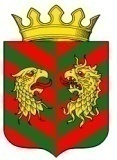 СОВЕТ ДЕПУТАТОВ МУНИЦИПАЛЬНОГО ОБРАЗОВАНИЯ «КЯХТИНСКИЙ РАЙОН» РЕСПУБЛИКИ БУРЯТИР Е Ш Е Н И Е29 мая 2017 года                                                                                                   № 3-47С г. КяхтаО внесении изменений в решение Совета депутатов МО «Кяхтинский район» от 29.12.2016 года№ 3-40С«О бюджете муниципального образования «Кяхтинский район» на 2017 годи плановый период 2018и 2019 годов»	Статья 1. Внести в решение Совета депутатов МО «Кяхтинский район» №3-40С  от 29.12.2016г «О бюджете муниципального образования «Кяхтинский район» на 2017 год и плановый период 2018 и 2019 годов»  следующие изменения и дополнения:1) пункт 1 статьи 1 изложить в следующей редакции:	«1.Утвердить основные характеристики бюджета муниципального образования «Кяхтинский район» на 2017 год:1)общий объем доходов в сумме 740 621,40121 тыс.рублей, в том числе безвозмездных поступлений в сумме 574 784,12048 тыс.рублей;2)общий объем расходов в сумме 742 980,22702 тыс.рублей;3)дефицит бюджета в сумме 2 358,82581 рублей».2) Приложение 2 изложить в следующей  редакции:3) приложение 4 изложить в следующей редакции:4) приложение 6 изложить в следующей редакции:5) приложение 8  изложить в следующей редакции:6) приложение 10 изложить в следующей редакции:7) приложение 14 изложить в следующей редакции:8) Приложение 12 изложить в следующей редакции: 9) Приложение 16 изложить в следующей редакции:10) приложение 19 изложить в следующей редакции:а) дополнить таблицей 2.10 Распределение иных межбюджетных трансфертов бюджетам поселений по передаче полномочий по дорожному фонду на ремонт и содержание дорог общего пользования местного значения на 2017 год                                                                                                                                                                             (тыс. рублей)б) дополнить таблицей 2.11 Распределение иных межбюджетных трансфертов на премирование победителей и призеров районного конкурса "Лучшее территориальное общественное самоуправление"  в МО Кяхтинский район на 2017 год" бюджетам поселений входящих в состав муниципального района                                                                                                    (тыс. рублей)в) дополнить таблицей 2.12 Распределение иных межбюджетных трансфертов на проведение вакцинации против клещевого энцефалита  в МО Кяхтинский район на 2017 год" бюджетам поселений входящих в состав муниципального района                                                                                                        (тыс.рублей) г) дополнить таблицей 2.13  Распределение иных межбюджетных трансфертов на расходы в рамках муниципальной программы «Устойчивое развитие сельских территорий Кяхтинского района» на 2016-2018 годы и на период до 2020 года»                                                                                                                                                                            (тыс.рублей)д) таблицу 2.2 Распределение иных межбюджетных трансфертов бюджетам поселений на поставку и установку пожарных емкостей на 2017 год изложить в следующей редакции:е) дополнить таблицей 2.14  Распределение иных межбюджетных трансфертов на  мероприятия по развитию общественной инфраструктуры :	(тыс. рублей)ж) дополнить таблицей 2.15 Распределение иных межбюджетных трансфертов в рамках подпрограммы "Развитие территориального общественного самоуправления в МО "Кяхтинский район" на 2015-2017 годы"  для реализации районного конкурса "Лучший орган  территориального общественного самоуправления-2017"	         Статья 2.Настоящее  решение вступает  в  силу  с момента его обнародования.Глава муниципального образования«Кяхтинский район»                                                                             А.В.  Буянтуев Приложение 2к Решению Совета депутатовМО «Кяхтинский район» «О бюджете муниципального образования «Кяхтинский район»на 2017 год и на плановый период 2018 и 2019 годов»от 29 декабря  2016 года № 3-40С Перечень главных администраторов доходов бюджета муниципального образования – органов муниципальной власти Муниципального образования «Кяхтинский район» (муниципальных органов), органов местного самоуправления  в муниципальном образованииПеречень главных администраторов доходов бюджета муниципального образования – органов муниципальной власти Муниципального образования «Кяхтинский район» (муниципальных органов), органов местного самоуправления  в муниципальном образованииПеречень главных администраторов доходов бюджета муниципального образования – органов муниципальной власти Муниципального образования «Кяхтинский район» (муниципальных органов), органов местного самоуправления  в муниципальном образованииПеречень главных администраторов доходов бюджета муниципального образования – органов муниципальной власти Муниципального образования «Кяхтинский район» (муниципальных органов), органов местного самоуправления  в муниципальном образовании№ п/пКод бюджетной классификации Российской ФедерацииКод бюджетной классификации Российской ФедерацииНаименование№ п/пглавного администратора доходовдоходов местного бюджета МР (ГО)Наименование1МУНИЦИПАЛЬНОЕ КАЗЕННОЕ  УЧРЕЖДЕНИЕ ФИНАНСОВОЕ УПРАВЛЕНИЕ АДМИНИСТРАЦИИ МО «КЯХТИНСКИЙ РАЙОН» РЕСПУБЛИКИ БУРЯТИЯМУНИЦИПАЛЬНОЕ КАЗЕННОЕ  УЧРЕЖДЕНИЕ ФИНАНСОВОЕ УПРАВЛЕНИЕ АДМИНИСТРАЦИИ МО «КЯХТИНСКИЙ РАЙОН» РЕСПУБЛИКИ БУРЯТИЯМУНИЦИПАЛЬНОЕ КАЗЕННОЕ  УЧРЕЖДЕНИЕ ФИНАНСОВОЕ УПРАВЛЕНИЕ АДМИНИСТРАЦИИ МО «КЯХТИНСКИЙ РАЙОН» РЕСПУБЛИКИ БУРЯТИЯ19311 13 02995 05 0000 130Прочие доходы от компенсации затрат бюджетов муниципальных районов19311 16 18050 05 0000 140Денежные взыскания (штрафы) за нарушение бюджетного законодательства (в части бюджетов муниципальных районов)19311 16 21050 05 0000 140Денежные взыскания  (штрафы)  и иные суммы, взыскиваемые с лиц,  виновных в совершении преступлений, и в возмещение ущерба имуществу, зачисляемые в бюджеты муниципальных районов19311 16 32000 05 0000 140Денежные взыскания, налагаемые в возмещение ущерба причиненного в результате незаконного или нецелевого использования бюджетных средств (в части бюджетов муниципальных районов)19311 16 33050 05 0000 140Денежные взыскания (штрафы) за нарушение законодательства Российской Федерации о размещении заказов на поставки товаров, выполнение работ, оказание услуг для нужд муниципальных районов19311 16 90050 05 0000 140Прочие поступления от денежных взысканий (штрафов) и иных сумм в возмещение ущерба, зачисляемые в бюджеты муниципальных районов19311 16 51030 02 0000 140Денежные взыскания (штрафы), установленные законами субъектов Российской Федерации за несоблюдение муниципальных правовых актов, зачисляемые в бюджеты муниципальных районов19311 17 01050 05 0000 180Невыясненные поступления, зачисляемые в бюджеты муниципальных районов19311 17 05050 05 0000 180Прочие неналоговые доходы бюджетов муниципальных районов19312 02 15001 05 0000 151Дотации бюджетам муниципальных районов на выравнивание бюджетной обеспеченности19312 02 15002 05 0000 151Дотации бюджетам на поддержку мер по обеспечению сбалансированности бюджетов19312 02 19999 05 0000 151Прочие  дотации  бюджетам  муниципальных  районов19312 02 29999 05 0000 151Прочие субсидии бюджетам муниципальных районов19312 02 30024 05 0000 151Субвенции бюджетам муниципальных районов на выполнение передаваемых полномочий субъектов Российской Федерации19312 02 40014 05 0000 151Межбюджетные трансферты, передаваемые бюджетам муниципальных районов из бюджетов поселений на осуществление части полномочий по решению вопросов местного значения в   соответствии с заключенными соглашениями19312 18 60010 05 0000 151Доходы бюджетов муниципальных районов от возврата остатков субсидий, субвенций и иных межбюджетных трансфертов, имеющих целевое назначение, прошлых лет из бюджетов поселений19312 18 60010 05 0000 151Доходы бюджетов муниципальных районов от возврата остатков субсидий, субвенций и иных межбюджетных трансфертов, имеющих целевое назначение, прошлых лет из бюджетов поселений19312 19 60010 05 0000 151Возврат остатков субсидий, субвенций и иных межбюджетных трансфертов, имеющих целевое назначение, прошлых лет из бюджетов муниципальных районов2МУНИЦИПАЛЬНОЕ КАЗЕННОЕ  УЧРЕЖДЕНИЕ АДМИНИСТРАЦИЯ МУНИЦИПАЛЬНОГО ОБРАЗОВАНИЯ «КЯХТИНСКИЙ РАЙОН» РЕСПУБЛИКИ БУРЯТИЯМУНИЦИПАЛЬНОЕ КАЗЕННОЕ  УЧРЕЖДЕНИЕ АДМИНИСТРАЦИЯ МУНИЦИПАЛЬНОГО ОБРАЗОВАНИЯ «КЯХТИНСКИЙ РАЙОН» РЕСПУБЛИКИ БУРЯТИЯМУНИЦИПАЛЬНОЕ КАЗЕННОЕ  УЧРЕЖДЕНИЕ АДМИНИСТРАЦИЯ МУНИЦИПАЛЬНОГО ОБРАЗОВАНИЯ «КЯХТИНСКИЙ РАЙОН» РЕСПУБЛИКИ БУРЯТИЯ9341 11 05013 05 0000 120Доходы, получаемые в виде арендной платы за земельные участки, государственная собственность на которые не разграничена и которые расположены в границах межселенных территорий муниципальных районов, а также средства от продажи права на заключение договоров аренды указанных земельных участков9341 11 05013 10 0000 120Доходы, получаемые в виде арендной платы за земельные участки, государственная собственность на которые не разграничена и которые расположены в границах сельских  поселений, а также средства от продажи права на заключение договоров аренды указанных земельных участков9341 11 05013 13 0000 120Доходы, получаемые в виде арендной платы за земельные участки, государственная собственность на которые не разграничена и которые расположены в границах городских поселений, а также средства от продажи права на заключение договоров аренды указанных земельных участков9341 11 05035 05 0000 120Доходы от сдачи в аренду имущества, находящегося в оперативном управлении органов управления муниципальных районов и созданных ими учреждений (за исключением имущества муниципальных автономных учреждений)9341 11 07015 05 0000 120Доходы от перечисления части прибыли, остающейся после уплаты налогов и иных обязательных платежей муниципальных унитарных предприятий, созданных муниципальными районами 9341 11 09045 05 0000 120Прочие поступления от использования имущества, находящегося в собственности муниципальных районов (за исключением имущества муниципальных автономных учреждений, а также имущества муниципальных унитарных предприятий, в том числе казенных)9341 13 02995 05 0000 130Прочие доходы от компенсации затрат бюджетов муниципальных районов9341 14 01050 05 0000 410Доходы от продажи квартир, находящихся в собственности муниципальных районов9341 14 02053 05 0000 410Доходы от реализации иного имущества, находящегося в собственности  муниципальных районов (за исключением имущества муниципальных бюджетных и автономных учреждений, а также имущества муниципальных унитарных предприятий, в том числе казенных), в части реализации основных средств по указанному имуществу9341 14 06013 05 0000 430Доходы от продажи земельных участков, государственная собственность на которые не разграничена и которые расположены в границах межселенных территорий муниципальных районов9341 14 06013 10 0000 430Доходы от продажи земельных участков, государственная собственность на которые не разграничена и которые расположены в границах сельских поселений9341 14 06013 13 0000 430Доходы от продажи земельных участков, государственная собственность на которые не разграничена и которые расположены в границах городских поселений9341 16 33050 05 0000 140Денежные взыскания (штрафы) за нарушение законодательства Российской Федерации о размещении заказов на поставки товаров, выполнение работ, оказание услуг для нужд муниципальных районов9341 17 01050 05 0000 180Невыясненные поступления, зачисляемые в бюджеты муниципальных районов9341 17 05050 05 0000 180Прочие неналоговые доходы бюджетов муниципальных районов9342 02 20051 05 0000 151Субсидии  бюджетам  муниципальных   районов на реализацию федеральных целевых программ9342 02 20077 05 0000 151Субсидии бюджетам муниципальных районов на бюджетные инвестиции в объекты капитального строительства собственности муниципальных образований9342 02 25555 05 0000 151Субсидии бюджетам муниципальных районов на  поддержку государственных программ субъектов Российской Федерации  и муниципальных программ формирования современной городской среды9342 02 29999 05 0000 151Прочие субсидии бюджетам муниципальных районов9342 02 35120 05 0000 151Субвенции бюджетам муниципальных районов на осуществление полномочий по составлению (изменению) списков кандидатов в присяжные заседатели федеральных судов общей юрисдикции в Российской Федерации9342 02 30024 05 0000 151Субвенции бюджетам муниципальных районов на выполнение передаваемых полномочий субъектов Российской Федерации9342 02 45160 05 0000 151Межбюджетные трансферты, передаваемые бюджетам муниципальных районов для компенсации дополнительных расходов, возникших в результате решений, принятых органами власти другого уровня.9342 02 40014 05 0000 151Межбюджетные трансферты, муниципальных районов из бюджетов  поселений  на осуществление  части   полномочий по решению вопросов местного  значения в соответствии с заключенными соглашениями.9342 02 45144 05 0000 151Межбюджетные  трансферты, передаваемые бюджетам муниципальных районов на комплектование книжных фондов  библиотек муниципальных образований9342 02 45146 05 0000 151Межбюджетные трансферты, передаваемые бюджетам муниципальных районов, на подключение общедоступных библиотек Российской Федерации к сети "Интернет" и развитие системы библиотечного дела с учетом задачи расширения информационных технологий и оцифровки9342 02 45148 05 0000 151Межбюджетные трансферты, передаваемые бюджетам муниципальных районов на государственную поддержку лучших работников муниципальных учреждений культуры, находящихся на территориях сельских поселений9342 02 25420 05 0000 151Субсидии, за исключением субсидий на софинансирование капитальных вложений в объекты государственной (муниципальной) собственности9342 02 49999 05 0000 151Прочие межбюджетные трансферты, передаваемые бюджетам муниципальных районов9342 07 05030 05 0000 180Прочие безвозмездные поступления в бюджеты муниципальных районов9342 18 60010 05 0000 151Доходы бюджетов муниципальных районов от возврата остатков субсидий, субвенций и иных межбюджетных трансфертов, имеющих целевое назначение, прошлых лет из бюджетов поселений9342 19 60010 05 0000 151Возврат остатков субсидий, субвенций и иных межбюджетных трансфертов, имеющих целевое назначение, прошлых лет из бюджетов муниципальных районов3МУНИЦИПАЛЬНОЕ КАЗЕННОЕ УЧРЕЖДЕНИЕ АДМИНИСТРАТИВНО-ХОЗЯЙСТВЕННЫЙ ОТДЕЛ АДМИНИСТРАЦИИ МУНИЦИПАЛЬНОГО ОБРАЗОВАНИЯ "КЯХТИНСКИЙ РАЙОН"МУНИЦИПАЛЬНОЕ КАЗЕННОЕ УЧРЕЖДЕНИЕ АДМИНИСТРАТИВНО-ХОЗЯЙСТВЕННЫЙ ОТДЕЛ АДМИНИСТРАЦИИ МУНИЦИПАЛЬНОГО ОБРАЗОВАНИЯ "КЯХТИНСКИЙ РАЙОН"МУНИЦИПАЛЬНОЕ КАЗЕННОЕ УЧРЕЖДЕНИЕ АДМИНИСТРАТИВНО-ХОЗЯЙСТВЕННЫЙ ОТДЕЛ АДМИНИСТРАЦИИ МУНИЦИПАЛЬНОГО ОБРАЗОВАНИЯ "КЯХТИНСКИЙ РАЙОН"9351 11 05035 05 0000 120Доходы от сдачи в аренду имущества, находящегося в оперативном управлении органов управления муниципальных районов и созданных ими учреждений (за исключением имущества муниципальных автономных учреждений)9351 17  01050 05 0000 180Невыясненные поступления, зачисляемые в бюджеты муниципальных районов9351 17 05050 05 0000 180Прочие неналоговые доходы бюджетов муниципальных районов9352 02 29999 05 0000 151Прочие субсидии бюджетам муниципальных районов4МУНИЦИПАЛЬНОЕ КАЗЕННОЕ  УЧРЕЖДЕНИЕ РАЙОННОЕ УПРАВЛЕНИЕ ОБРАЗОВАНИЯ МУНИЦИПАЛЬНОГО ОБРАЗОВАНИЯ  «КЯХТИНСКИЙ РАЙОН» РЕСПУБЛИКИ БУРЯТИЯМУНИЦИПАЛЬНОЕ КАЗЕННОЕ  УЧРЕЖДЕНИЕ РАЙОННОЕ УПРАВЛЕНИЕ ОБРАЗОВАНИЯ МУНИЦИПАЛЬНОГО ОБРАЗОВАНИЯ  «КЯХТИНСКИЙ РАЙОН» РЕСПУБЛИКИ БУРЯТИЯМУНИЦИПАЛЬНОЕ КАЗЕННОЕ  УЧРЕЖДЕНИЕ РАЙОННОЕ УПРАВЛЕНИЕ ОБРАЗОВАНИЯ МУНИЦИПАЛЬНОГО ОБРАЗОВАНИЯ  «КЯХТИНСКИЙ РАЙОН» РЕСПУБЛИКИ БУРЯТИЯ9361 17 01050 05 0000 180Невыясненные поступления, зачисляемые в бюджеты муниципальных районов9362 02 25027 05 0000 151Субсидии бюджетам муниципальных районов на реализацию мероприятий государственной программы Российской Федерации "Доступная среда" на 2011 - 2020 годы9362 02 29999 05 0000 151Прочие субсидии бюджетам муниципальных районов9362 02 30021 05 0000 151Субвенции бюджетам муниципальных районов на ежемесячное денежное вознаграждение за классное руководство9362 02 30024 05 0000 151Субвенции бюджетам муниципальных районов на выполнение передаваемых полномочий субъектов Российской Федерации9362 02 39999 05 0000 151Прочие субвенции бюджетам муниципальных районов9362 02 49999 05 0000 151Прочие межбюджетные трансферты, передаваемые бюджетам муниципальных районов9362 02 45160 05 0000 151Межбюджетные  трансферты,   передаваемые бюджетам муниципальных районов для компенсации дополнительных расходов, возникших в результате решений, принятых органами власти другого уровня9362 19 60010 05 0000 151Возврат остатков субсидий, субвенций и иных межбюджетных трансфертов, имеющих целевое назначение, прошлых лет из бюджетов муниципальных районовПриложение 4к Решению Совета депутатовк Решению Совета депутатовМО «Кяхтинский район»МО «Кяхтинский район» «О бюджете муниципального образования «О бюджете муниципального образованияна 2017 год и на плановый период 2018 и 2019 годов»на 2017 год и на плановый период 2018 и 2019 годов»от _____ _______________  2016 года №____ от _____ _______________  2016 года №____ Налоговые и неналоговые доходы бюджета муниципального образования  "Кяхтинский район" на 2017 годНалоговые и неналоговые доходы бюджета муниципального образования  "Кяхтинский район" на 2017 годНалоговые и неналоговые доходы бюджета муниципального образования  "Кяхтинский район" на 2017 год№ п/пКод бюджетной классификацииНаименованиеПлан на год (тыс.руб)НАЛОГОВЫЕ И НЕНАЛОГОВЫЕ ДОХОДЫНАЛОГОВЫЕ И НЕНАЛОГОВЫЕ ДОХОДЫ165837,280731182 1 01 00000 00 0000 000НАЛОГИ НА ПРИБЫЛЬ, ДОХОДЫ105657,40000182 1 01 02000 01 0000 110НАЛОГ НА ДОХОДЫ ФИЗИЧЕСКИХ ЛИЦ105657,40000182 1 01 02010 01 0000 110Налог на доходы физических лиц с доходов, источником которых является налоговый агент, за исключением доходов, в отношении которых исчисление и уплата налога осуществляются в соответствии со статьями 227, 227.1 и 228 Налогового кодекса Российской Федерации104600,82600182 1 01 02020 01 0000 110Налог на доходы физических лиц с доходов, полученных от осуществления деятельности физическими лицами, зарегистрированными в качестве индивидуальных предпринимателей, нотариусов, занимающихся частной практикой, адвокатов, учредивших адвокатские кабинеты и других лиц, занимающихся частной практикой в соответствии со статьей 227 Налогового кодекса Российской Федерации211,31480182 1 01 02030 01 0000 110Налог на доходы физических лиц с доходов,  полученных физическими лицами в соответствии со статьей 228 Налогового Кодекса Российской Федерации824,12772182 1 01 02040 01 0000 110Налог на доходы физических лиц в виде фиксированных авансовых платежей с доходов, полученных физическими лицами, являющимися иностранными гражданами, осуществляющими трудовую деятельность по найму у физических лиц на основании патента в соответствии со статьей 227.1 Налогового кодекса Российской Федерации21,131482100 1 03 00000 00 0000 000НАЛОГИ НА ТОВАРЫ (РАБОТЫ, УСЛУГИ), РЕАЛИЗУЕМЫЕ НА ТЕРРИТОРИИ РОССИЙСКОЙ ФЕДЕРАЦИИ9168,90144100 1 03 02230 01 0000 110Доходы от уплаты акцизов на дизельное топливо, подлежащие распределению между бюджетами субъектов Российской Федерации и местными бюджетами с учетом установленных нормативов отчислений в местные бюджеты3131,10308100 1 03 02240 01 0000 110Доходы от уплаты акцизов на моторные масла для дизельных и (или) карбюраторных (инжекторных) двигателей, подлежащие распределению между бюджетами субъектов Российской Федерации и местными бюджетами с учетом установленных дифференцированных нормативов отчислений в местные бюджеты31,18825100 1 03 02250 01 0000 110Доходы от уплаты акцизов на автомобильный бензин, подлежащие распределению между бюджетами субъектов Российской Федерации и местными бюджетами с учетом установленных дифференцированных нормативов отчислений в местные бюджеты6632,87440100 1 03 02260 01 0000 110Доходы от уплаты акцизов на прямогонный бензин, подлежащие распределению между бюджетами субъектов Российской Федерации и местными бюджетами с учетом установленных дифференцированных нормативов отчислений в местные бюджеты-626,264293182 1 05 00000 00 0000 000НАЛОГИ НА СОВОКУПНЫЙ ДОХОД17057,40000182 1 05 02000 02 0000 110Единый налог на вмененный доход для отдельных видов деятельности16579,50000182 1 05 03000 01 0000 110Единый сельскохозяйственный налог268,10000182 1 05 040200 2 0000 110Налог, взимаемый в связи с применением патентной системы налогообложения, зачисляемый в бюджеты муниципальных районов209,800004182 1 08 00000 00 0000 000ГОСУДАРСТВЕННАЯ ПОШЛИНА3725,00000182 1 08 03010 01 0000 110Государственная пошлина по делам, рассматриваемым в судах общей юрисдикции, мировыми судьями (за исключением Верховного Суда Российской Федерации)3725,000005934 1 11 00000 00 0000 000ДОХОДЫ ОТ ИСПОЛЬЗОВАНИЯ ИМУЩЕСТВА, НАХОДЯЩЕГОСЯ В ГОСУДАРСТВЕННОЙ И МУНИЦИПАЛЬНОЙ СОБСТВЕННОСТИ9079,57929934 1 11 05013 10 0000 120Доходы, получаемые в виде арендной платы за земельные участки, государственная собственность на которые не разграничена и которые расположены в границах сельских поселений, а также средства от продажи права на заключение договоров аренды указанных земельных участков3863,24504934 1 11 05013 13 0000 120Доходы, получаемые в виде арендной платы за земельные участки, государственная собственность на которые не разграничена и которые расположены в границах городских поселений, а также средства от продажи права на заключение договоров аренды указанных земельных участков1391,60000934 1 11 05035 05 0000 120Доходы от сдачи в аренду имущества, находящегося в оперативном управлении органов управления муниципальных районов и созданных ими учреждений (за исключением имущества муниципальных автономных учреждений)3824,734256048 1 12 00000 00 0000 000ПЛАТЕЖИ ПРИ ПОЛЬЗОВАНИИ ПРИРОДНЫМИ РЕСУРСАМИ825,71500048 1 12 01000 01 0000 120Плата за негативное воздействие на окружающую среду825,71500048 1 12 01010 01 0000 120Плата за выбросы загрязняющих веществ в атмосферный воздух стационарными объектами264,30000048 1 12 01020 01 0000 120Плата за выбросы загрязняющих веществ в атмосферный воздух передвижными объектами2,52500048 1 12 01030 01 0000 120Плата за сбросы загрязняющих веществ в водные объекты0,39000048 1 12 01040 01 0000 120Плата за размещение отходов производства и потребления558,500007931 1 13 00000 00 0000 000ДОХОДЫ ОТ ОКАЗАНИЯ ПЛАТНЫХ УСЛУГ И КОМПЕНСАЦИИ ЗАТРАТ ГОСУДАРСТВА276,18500931 1 13 03050 05 0000 130Прочие доходы от оказания платных услуг получателями средств бюджетов муниципальных районов и компенсации затрат бюджетов муниципальных районов276,185009931 1 17 00000 00 0000 000ПРОЧИЕ НЕНАЛОГОВЫЕ ДОХОДЫ141,30000Приложение 6Приложение 6к Решению Совета депутатовк Решению Совета депутатовМО «Кяхтинский район»МО «Кяхтинский район» «О бюджете муниципального образования «О бюджете муниципального образованияна 2017 год и на плановый период 2018 и 2019 годов»на 2017 год и на плановый период 2018 и 2019 годов»от 29 декабря  2016 года № 3-40Сот 29 декабря  2016 года № 3-40СОбъем безвозмездных поступлений в бюджет муниципального образования                                              "Кяхтинский район" на 2017 годОбъем безвозмездных поступлений в бюджет муниципального образования                                              "Кяхтинский район" на 2017 годОбъем безвозмездных поступлений в бюджет муниципального образования                                              "Кяхтинский район" на 2017 годГРБСКод бюджетной классификацииНаименованиеПлан на год (тыс.руб)ГРБСКод бюджетной классификацииНаименованиеПлан на год (тыс.руб)02 02 00000 00 0000 000БЕЗВОЗМЕЗДНЫЕ ПОСТУПЛЕНИЯ ОТ ДРУГИХ БЮДЖЕТОВ БЮДЖЕТНОЙ СИСТЕМЫ РОССИЙСКОЙ ФЕДЕРАЦИИ574 784,120489312 02 10000 00 0000 000ДОТАЦИИ БЮДЖЕТАМ СУБЪЕКТОВ РОССИЙСКОЙ ФЕДЕРАЦИИ И МУНИЦИПАЛЬНЫХ ОБРАЗОВАНИЙ141 880,400009312 02 15001 05 0000 151 дотации бюджетам муниципальных районов на выравнивание бюджетной обеспеченности 141 880,4000002 02 20000 00 0000 000СУБСИДИИ БЮДЖЕТАМ СУБЪЕКТОВ РОССИЙСКОЙ ФЕДЕРАЦИИ И МУНИЦИПАЛЬНЫХ ОБРАЗОВАНИЙ (МЕЖБЮДЖЕТНЫЕ СУБСИДИИ)118 141,000009342 02 25519 05 0000 151Комплектование книжных фондов библиотек муниципальных образований 12,200009342 02 20051 05 0000 151Субсидии на реализацию ФЦП "Устойчивое развитие сельских территорий на 2014-2017 годы и на период до 2020 года" за счет республиканского бюджета195,400009362 02 29999 05 0000 151Субсидии на приобретение школьных автобусов для перевозки учащихся муниципальных общеобразовательных организаций1 344,000009342 02 29999 05 0000 151Субсидии на развитие общественной инфраструктуры, капитальный ремонт, реконструкцию, строительство объектов образования, физической культуры и спорта, культуры, дорожного хозяйства, жилищно-коммунального хозяйства 15 378,000009342 02 29999 05 0000 151Субсидии бюджетам муниципальных районов на дорожную деятельность в отношении автомобильных дорог общего пользования местного значения46 662,000009342 02 29999 05 0000 151Субсидии бюджетам муниципальных районов (городских округов) на повышение средней заработной платы педагогических работников муниципальных учреждений дополнительного образования отрасли "Культура" на 2016 год в целях выполнения Указа Президента Российской Федерации от 1 июня 2012 года N 761 "О Национальной стратегии действий в интересах детей на 2012 - 2017 годы"4 760,000009342 02 29999 05 0000 151Субсидии бюджетам муниципальных районов на комплексные меры противодействия злоупотреблению наркотиками и их незаконному обороту400,000009342 02 29999 05 0000 151Субсидия бюджетам муниципальных районов (городских округов) на обеспечение профессиональной переподготовки, повышение квалификации глав муниципальных образований и муниципальных служащих 199,000009312 02 29999 05 0000 151Субсидия бюджетам муниципальных районов (городских округов) на исполнение расходных обязательств муниципальных районов (городских округов)31 905,300009342 02 29999 05 0000 151Субсидии на содержание инструкторов по физической культуре и спорту636,300009342 02 29999 05 0000 151Субсидии бюджетам муниципальных районов (городских округов) на повышение средней заработной платы работников муниципальных учреждений культуры 4 139,900009342 02 29999 05 0000 151Субсидии бюджетам муниципальных районов (городских округов) на мероприятия по обеспечению деятельности по охране правопорядка и общественной безопасности, повышению безопасности дорожного движения749,800009342 02 29999 05 0000 151Субсидии на подготовку проектов межевания и проведение кадастровых работ в отношении земельных участков, выделяемых за счет земельных долей500,000009362 02 29999 05 0000 151Субсидии  бюджетам муниципальных районов (городских округов) на увеличение фондов оплаты труда педагогических работников муниципальных учреждений дополнительного образования на 2017 год8 284,900009362 02 29999 05 0000 151Субсидия бюджетам муниципальных районов (городских округов) на организацию горячего питания детей, обучающихся в муниципальных общеобразовательных учреждениях 2 974,2000002 02 30000 00 0000 000СУБВЕНЦИИ ОТ ДРУГИХ БЮДЖЕТОВ БЮДЖЕТНОЙ СИСТЕМЫ РОССИЙСКОЙ ФЕДЕРАЦИИ285 221,300009362 02 30021 05 0000 151 Субвенция местным бюджетам на выплату вознаграждения за выполнение функций классного руководителя педагогическим работникам муниципальных образовательных организаций, реализующих образовательные программы начального  общего, основного общего, среднего общего образования на 2016 год5 603,500009342 02 30024 05 0000 151Субвенции на осуществление и администрирование отдельного государственного полномочия по поддержке сельскохозяйственного производства (на поддержку  сельскохозяйственного производства)350,000009342 02 30024 05 0000 151Субвенции на осуществление и администрирование отдельного государственного полномочия по поддержке сельскохозяйственного производства (на администрирование)2,300009312 02 30024 05 0000 151Субвенция бюджетам муниципальных районов на осуществление государственных полномочий по расчету и предоставлению дотаций поселениям на 2017 год73,900009342 02 30024 05 0000 151Субвенция местным бюджетам на предоставление мер социальной поддержки по оплате коммунальных услуг специалистам муниципальных учреждений культуры, проживающим, работающим в сельских населенных пунктах, рабочих поселках (поселках городского типа) на территории Республики Бурятия 429,800009342 02 30024 05 0000 151Субвенции местным бюджетам на осуществление отдельных государственных полномочий по регулированию тарифов на перевозки пассажиров и багажа всеми видами общественного транспорта в городском и пригородном сообщении (кроме железнодорожного транспорта)2,400009342 02 30024 05 0000 151Субвенции местным бюджетам на осуществление отдельного государственного полномочия  по отлову и содержанию безнадзорных домашних животных406,500009342 02 30024 05 0000 151Субвенции местным бюджетам на администрирование отдельного государственного полномочия  по отлову и содержанию безнадзорных домашних животных6,100009342 02 30024 05 0000 151Субвенции бюджетам на осуществление государственных полномочий по созданию и организации деятельности административных комиссий 243,600009342 02 30024 05 0000 151Субвенции местным бюджетам на осуществление государственных полномочий по образованию и  организации деятельности комиссий по делам несовершеннолетних и защите их прав в Республике Бурятия794,400009342 02 30024 05 0000 151Субвенции местным бюджетам на осуществление отдельных государственных полномочий по уведомительной регистрации коллективных договоров 252,600009342 02 30024 05 0000 151Субвенции на осуществление государственных полномочий по хранению, формированию, учету и использованию архивного фонда Республики Бурятия769,200009342 02 30024 05 0000 151Субвенция местным бюджетам на осуществление государственных полномочий по организации и осуществлению деятельности по опеке и попечительству в Республике Бурятия 1 191,600009362 02 30024 05 0000 151Субвенции местным бюджетам на администрирование передаваемых органам местного самоуправления государственных полномочий по Закону Республики Бурятия от 8 июля 2008 года N 394-IV "О наделении органов местного самоуправления муниципальных районов и городских округов в Республике Бурятия отдельными государственными полномочиями в области образования" (выплата вознаграждения за классное руководство)84,100009362 02 30024 05 0000 151Субвенции местным бюджетам на администрирование передаваемых органам местного самоуправления государственных полномочий по Закону Республики Бурятия от 8 июля 2008 года N 394-IV "О наделении органов местного самоуправления муниципальных районов и городских округов в Республике Бурятия отдельными государственными полномочиями в области образования" (организация и обеспечение отдыха и оздоровления детей)43,100009362 02 30024 05 0000 151Субвенции местным бюджетам на финансовое обеспечение получения начального общего, основного общего, среднего общего образования в муниципальных общеобразовательных организациях, дополнительного образования детей в муниципальных общеобразовательных организациях 194 024,400009362 02 30024 05 0000 151Субвенция местным бюджетам на предоставление мер социальной поддержки по оплате коммунальных услуг педагогическим работникам, проживающим, работающим в сельских населенных пунктах, рабочих поселках (поселках городского типа) на территории Республики Бурятия 5 107,100009362 02 30024 05 0000 151Субвенции местным бюджетам на финансовое обеспечение получения дошкольного образования в муниципальных образовательных организациях 70 351,200009362 02 39999 05 0000 151Субвенции местным бюджетам на обеспечение прав детей, находящихся в трудной  жизненной  ситуации, на отдых и оздоровление2 571,100009362 02 39999 05 0000 151Субвенции местным бюджетам на обеспечение прав детей, находящихся в трудной  жизненной  ситуации, на организацию деятельности38,600009362 02 39999 05 0000 151Субвенции местным бюджетам на организацию и обеспечение отдыха детей в загородных стационарных детских оздоровительных лагерях и оздоровительных лагерях с дневным пребыванием 2 875,8000002 02 40000 00 0000 000ИНЫЕ МЕЖБЮДЖЕТНЫЕ ТРАНСФЕРТЫ29 566,890009312 02 40014 05 0000 151Межбюджетные трансферты, передаваемые бюджетам муниципальных районов из бюджетов поселений на осуществление части полномочий по решению вопросов местного значения в соответствии с заключенными соглашениями26 776,890009342 02 49999 05 0000 151Республиканский конкурс "Лучшее территориальное общественное самоуправление"2 790,0000002 07 00000 00 0000 000ПРОЧИЕ БЕЗВОЗМЕЗДНЫЕ ПОСТУПЛЕНИЯ310,000009342 07 05030 05 0000 180Прочие безвозмездные поступления в бюджеты муниципальных районов310,000002 18 60000 05 0000 151Доходы бюджетов муниципальных районов от возврата бюджетами бюджетной системы Российской Федерации остатков субсидий, субвенций и иных межбюджетных трансфертов, имеющих целевое назначение, прошлых лет194,580009342 18 60010 05 0000 151Доходы бюджета муниципального района от возврата бюджетами поселений неиспользованных остатков  иных межбюджетных трансфертов прошлых лет, имеющих целевое назначение (на капитальный ремонт автомобильной дороги по улице Ленина в городе Кяхта)9369,374419342 18 60010 05 0000 151Доходы бюджета муниципального района от возврата бюджетами поселений неиспользованных остатков  иных межбюджетных трансфертов прошлых лет, имеющих целевое назначение (на капитальный ремонт автомобильной дороги по улице Ленина в городе Кяхта)-9369,374419342 18 60010 05 0000 151Доходы бюджета муниципального района от возврата бюджетами поселений неиспользованных остатков  иных межбюджетных трансфертов прошлых лет, имеющих целевое назначение (Муниципальная программа "Развитие туризма")50,000009342 18 60010 05 0000 151Доходы бюджета муниципального района от возврата бюджетами поселений неиспользованных остатков  иных межбюджетных трансфертов прошлых лет, имеющих целевое назначение  (Муниципальная программа "Развитие туризма")-50,000009342 18 60010 05 0000 151Доходы бюджета муниципального района от возврата бюджетами поселений неиспользованных остатков  иных межбюджетных трансфертов прошлых лет, имеющих целевое назначение (на охрану ТМЦ в п. Наушки)88,536519342 18 60010 05 0000 151Доходы бюджета муниципального района от возврата бюджетами поселений неиспользованных остатков  иных межбюджетных трансфертов прошлых лет, имеющих целевое назначение (на охрану ТМЦ в п. Наушки)-88,536519342 18 60010 05 0000 151Доходы бюджета муниципального района от возврата бюджетами поселений неиспользованных остатков  иных межбюджетных трансфертов прошлых лет, имеющих целевое назначение (на ликвидацию несанкционированных свалок)58,092009342 18 60010 05 0000 151Доходы бюджета муниципального района от возврата бюджетами поселений неиспользованных остатков  иных межбюджетных трансфертов прошлых лет, имеющих целевое назначение (на ликвидацию несанкционированных свалок)-58,092009342 18 60010 05 0000 151Доходы бюджета муниципального района от возврата бюджетами поселений неиспользованных остатков  иных межбюджетных трансфертов прошлых лет, имеющих целевое назначение (на содержание дорог)482,591929342 18 60010 05 0000 151Доходы бюджета муниципального района от возврата бюджетами поселений неиспользованных остатков  иных межбюджетных трансфертов прошлых лет, имеющих целевое назначение (на содержание дорог)-482,591929342 18 60010 05 0000 151Доходы бюджета муниципального района от возврата бюджетами поселений неиспользованных остатков  иных межбюджетных трансфертов прошлых лет, имеющих целевое назначение (на содержание клуба в п.Наушки)177,595009312 18 60010 05 0000 151Доходы бюджета муниципального района от возврата бюджетами поселений неиспользованных остатков  иных межбюджетных трансфертов прошлых лет, имеющих целевое назначение (на компенсацию потерь)0,400009342 18 60010 05 0000 151Доходы бюджета муниципального района от возврата бюджетами поселений неиспользованных остатков  иных межбюджетных трансфертов прошлых лет, имеющих целевое назначение (Муниципальная программа "Улучшение условий труда")16,585002 19 60000 05 0000 151Возврат остатков субсидий, субвенций и иных межбюджетных трансфертов, имеющих целевое назначение, прошлых лет из бюджетов муниципальных районов-530,049529312 19 60010 05 0000 151Возврат остатков прошлых лет по субсидиям на компенсацию потерь, возникающих в результате объединения поселений-0,400009342 19 60010 05 0000 151Возврат неиспользованных остатков прошлых лет субвенции на предоставление мер социальной поддержки по коммунальным услугам работников учреждений культуры-7,545059342 19 60010 05 0000 151Возврат неиспользованных остатков прошлых лет субвенции на проведение Всероссийской сельскохозяйственной переписи в 2016 г.-8,952859342 19 60010 05 0000 151Возврат неиспользованных остатков прошлых лет субвенции на осуществление государственных полномочий по организацию и осуществлению деятельности по опеке и попечительству в Республике Бурятия-7,763009342 19 60010 05 0000 151Возврат неиспользованных остатков прошлых лет субвенции на осуществление государственных полномочий по отлову и содержанию безнадзорных домашних животных-72,800009342 19 60010 05 0000 151Возврат не использованных остатков прошлых лет субвенции на осуществление государственных полномочий по образованию и организации деятельности комиссии по делам несовершеннолетних и защите их прав-2,083429342 19 60010 05 0000 151Возврат не использованных остатков прошлых лет субвенции на осуществление государственных полномочий по созданию и организации деятельности административных комиссий-1,663609362 19 60010 05 0000 151Возврат остатков субвенции на оплату коммунальных услуг педагогическим работникам, проживающим, работающим в сельских населенных пунктах, рабочих поселков (пгт)-257,205279362 19 60010 05 0000 151Возврат остатков субсидии на софинансирование капитальных вложений в объекты государственных (муниципальных) собственности-140,000009362 19 60010 05 0000 151Возврат остатков субвенции на выплату дополнительного вознаграждения педагогических работников за выполнение функций классного руководства-31,636339342 19 60010 05 0000 151Возврат неиспользованных остатков прошлых лет по субсидии на капитальный ремонт автомобильной дороги по улице Ленина в городе Кяхта-9369,374419342 19 60010 05 0000 151Возврат неиспользованных в 2016 году субсидии на капитальный ремонт автомобильной дороги по улице Ленина в городе Кяхта, по Соглашению N 40 от 13.07.2015г.согласованных на исполнению в 2017 году.9369,37441Приложение 8к Решению Совета депутатовМО «Кяхтинский район» «О бюджете муниципального образования «Кяхтинский район»на 2017 год и плановый период 2018-2019 год »                                                                                                                   от 29 декабря  2016 года № 3-40С                                                                                                                   от 29 декабря  2016 года № 3-40С                                                                                                                   от 29 декабря  2016 года № 3-40С                                                                                                                   от 29 декабря  2016 года № 3-40С                                                                                                                   от 29 декабря  2016 года № 3-40СРаспределение бюджетных ассигнований по разделам, подразделам, целевым статьям, группам и подгруппам видов расходов классификации расходов бюджетов на 2017 годРаспределение бюджетных ассигнований по разделам, подразделам, целевым статьям, группам и подгруппам видов расходов классификации расходов бюджетов на 2017 годРаспределение бюджетных ассигнований по разделам, подразделам, целевым статьям, группам и подгруппам видов расходов классификации расходов бюджетов на 2017 годРаспределение бюджетных ассигнований по разделам, подразделам, целевым статьям, группам и подгруппам видов расходов классификации расходов бюджетов на 2017 годРаспределение бюджетных ассигнований по разделам, подразделам, целевым статьям, группам и подгруппам видов расходов классификации расходов бюджетов на 2017 годРаспределение бюджетных ассигнований по разделам, подразделам, целевым статьям, группам и подгруппам видов расходов классификации расходов бюджетов на 2017 год(тыс. рублей)НаименованиеРазделПодраздел-Целевая статьяВид расходовСуммаОБЩЕГОСУДАРСТВЕННЫЕ ВОПРОСЫ0164 981,29223Функционирование высшего должностного лица субъекта Российской Федерации и муниципального образования01022 719,97200Руководство и управление в сфере установленных функций  органов местного самоуправления010299100910002 719,97200Расходы на обеспечение функционирования высшего должностного лица муниципального образования010299100910102 719,97200Расходы на выплаты персоналу в целях обеспечения выполнения функций государственными (муниципальными) органами, казенными учреждениями, органами управления государственными внебюджетными фондами010299100910101002 719,97200Расходы на выплаты персоналу государственных (муниципальных) органов010299100910101202 719,97200Функционирование законодательных (представительных) органов государственной власти и представительных органов муниципальных образований01032 459,16213Руководство и управление в сфере установленных функций  органов местного самоуправления010399100910002 174,16213Расходы на обеспечение функций  органов местного самоуправления 01039910091020647,32213Расходы на выплаты персоналу в целях обеспечения выполнения функций государственными (муниципальными) органами, казенными учреждениями, органами управления государственными внебюджетными фондами01039910091020100528,96813Расходы на выплаты персоналу государственных (муниципальных) органов01039910091020120528,96813
Закупка товаров, работ и услуг для обеспечения государственных (муниципальных) нужд01039910091020200118,35400Иные закупки товаров, работ и услуг для обеспечения государственных (муниципальных) нужд01039910091020240118,35400Расходы на обеспечение функционирования председателя представительного органа муниципального образования010399100910301 526,84000Расходы на выплаты персоналу в целях обеспечения выполнения функций государственными (муниципальными) органами, казенными учреждениями, органами управления государственными внебюджетными фондами010399100910301001 524,34000Расходы на выплаты персоналу государственных (муниципальных) органов010399100910301201 524,34000
Закупка товаров, работ и услуг для обеспечения государственных (муниципальных) нужд010399100910302002,50000Иные закупки товаров, работ и услуг для обеспечения государственных (муниципальных) нужд010399100910302402,50000Выполнение других обязательств муниципального образования01039990000000285,00000Прочие мероприятия, связанные с выполнением обязательств органов местного самоуправления01039990080900285,00000Расходы на выплаты персоналу в целях обеспечения выполнения функций государственными (муниципальными) органами, казенными учреждениями, органами управления государственными внебюджетными фондами01039990080900100285,00000Расходы на выплаты персоналу государственных (муниципальных) органов01039990080900120285,00000Функционирование Правительства Российской Федерации, высших исполнительных органов государственной власти субъектов Российской Федерации, местных администраций010427 410,31621Муниципальная программа "Совершенствование муниципального управления в муниципальном образовании  "Кяхтинский район"на 2015-2017 годы "01046630054004405,00000Подпрограмма "Развитие имиджа МО "Кяхтинский район"01046630054004405,00000
Закупка товаров, работ и услуг для обеспечения государственных (муниципальных) нужд01046630054004200405,00000Иные закупки товаров, работ и услуг для обеспечения государственных (муниципальных) нужд01046630054004240405,00000Руководство и управление в сфере установленных функций  органов местного самоуправления0104991009100020 823,40300Расходы на обеспечение функций  органов местного самоуправления 0104991009102020 823,40300Расходы на выплаты персоналу в целях обеспечения выполнения функций государственными (муниципальными) органами, казенными учреждениями, органами управления государственными внебюджетными фондами0104991009102010020 823,40300Расходы на выплаты персоналу государственных (муниципальных) органов0104991009102012020 823,40300Выполнение других обязательств муниципального образования010499900000001 977,39866Прочие мероприятия, связанные с выполнением обязательств органов местного самоуправления010499900809001 977,39866Закупка товаров, работ и услуг для обеспечения государственных (муниципальных) нужд010499900809002001 959,39866Иные закупки товаров, работ и услуг для обеспечения государственных (муниципальных) нужд010499900809002401 959,39866Социальное обеспечение и иные выплаты населению0104999008090030018,00000Социальные выплаты гражданам, кроме публичных нормативных социальных выплат0104999008090032018,00000Иные бюджетные ассигнования010499900870008002 170,71455Уплата налогов, сборов и иных платежей010499900870008502 170,71455Исполнение расходных обязательств муниципальных районов010499900721602 033,80000Иные бюджетные ассигнования010499900721608002 033,80000Уплата налогов, сборов и иных платежей010499900721608502 033,80000Обеспечение деятельности финансовых, налоговых и таможенных органов и органов финансового (финансово-бюджетного) надзора010611 431,56487Муниципальная программа "Управление муниципальными финансами в МО "Кяхтинский район" на 2017 год и плановый период 2018-2019 год.010660100600071 418,70000подпрограмма "Повышение эффективности управления муниципальными финансами010660100600071 418,70000Расходы на выплаты персоналу в целях обеспечения выполнения функций государственными (муниципальными) органами, казенными учреждениями, органами управления государственными внебюджетными фондами01066010060007100107,10000Расходы на выплаты персоналу государственных (муниципальных) органов01066010060007120107,10000Закупка товаров, работ и услуг для обеспечения государственных (муниципальных) нужд010660100600072001 310,00000Иные закупки товаров, работ и услуг для обеспечения государственных (муниципальных) нужд010660100600072401 310,00000Иные бюджетные ассигнования010660100600078001,60000Уплата налогов, сборов и иных платежей010660100600078501,60000Расходы связанные с осуществлением полномочий по формированию и исполнению бюджета 010699400C02002 880,00000Расходы на выплаты персоналу в целях обеспечения выполнения функций государственными (муниципальными) органами, казенными учреждениями, органами управления государственными внебюджетными фондами010699400C02001002 880,00000Расходы на выплаты персоналу государственных (муниципальных) органов010699400C02001202 880,00000Расходы связанные с осуществлением полномочий по контрольно-счетной палате 010699400C0100228,00000Расходы на выплаты персоналу в целях обеспечения выполнения функций государственными (муниципальными) органами, казенными учреждениями, органами управления государственными внебюджетными фондами010699400C0100100228,00000Расходы на выплаты персоналу государственных (муниципальных) органов010699400C0100120228,00000Руководство и управление в сфере установленных функций  органов местного самоуправления010699100910005 354,12100Расходы на обеспечение функций  органов местного самоуправления 010699100910205 354,12100Расходы на выплаты персоналу в целях обеспечения выполнения функций государственными (муниципальными) органами, казенными учреждениями, органами управления государственными внебюджетными фондами010699100910201005 354,12100Расходы на выплаты персоналу государственных (муниципальных) органов010699100910201205 354,12100Руководство и управление в сфере установленных функций  органов местного самоуправления010699100910001 550,74387Расходы на обеспечение функционирования руководителя контрольно-счетной палаты муниципального образования и его заместителя 01069910091050982,80900Расходы на выплаты персоналу в целях обеспечения выполнения функций государственными (муниципальными) органами, казенными учреждениями, органами управления государственными внебюджетными фондами01069910091050100982,80900Расходы на выплаты персоналу государственных (муниципальных) органов01069910091050120982,80900Расходы на обеспечение функционирования специалистов контрольно-счетной палаты муниципального образования 01069910091060567,93487Расходы на выплаты персоналу в целях обеспечения выполнения функций государственными (муниципальными) органами, казенными учреждениями, органами управления государственными внебюджетными фондами01069910091060100543,15700Расходы на выплаты персоналу государственных (муниципальных) органов01069910091060120543,15700Закупка товаров, работ и услуг для обеспечения государственных (муниципальных) нужд0106991009106020024,77787Иные закупки товаров, работ и услуг для обеспечения государственных (муниципальных) нужд0106991009106024024,77787Резервные фонды01111 000,00000Резервные фонды местной администрации011199600000001 000,00000Резервный фонд Администрации МО "Кяхтинский район"011199600000001 000,00000Иные бюджетные ассигнования011199600000008001 000,00000Резервные средства011199600000008701 000,00000Другие общегосударственные вопросы011319 960,27702Муниципальная программа "Улучшение условий охраны труда в МО "Кяхтинский район" на 2017 - 2019 год"0113340000500012,60000Закупка товаров, работ и услуг для обеспечения государственных (муниципальных) нужд0113340000500020012,60000Иные закупки товаров, работ и услуг для обеспечения государственных (муниципальных) нужд0113340000500024012,60000Подпрограмма "Развитие муниципальной службы в МО "Кяхтинский район" на 2015-2017 годы01136610054002399,00000Расходы на выплаты персоналу в целях обеспечения выполнения функций государственными (муниципальными) органами, казенными учреждениями, органами управления государственными внебюджетными фондами01136610054002100100,00000Расходы на выплаты персоналу государственных (муниципальных) органов01136610054002120100,00000Закупка товаров, работ и услуг для обеспечения государственных (муниципальных) нужд01136610054002200100,00000Иные закупки товаров, работ и услуг для обеспечения государственных (муниципальных) нужд01136610054002240100,00000Закупка товаров, работ и услуг для обеспечения государственных (муниципальных) нужд01136610072870200199,00000Иные закупки товаров, работ и услуг для обеспечения государственных (муниципальных) нужд01136610072870240199,00000Непрограммные расходы 0113990000000019 548,67702Осуществление государственных полномочий 011399300000001 265,40000Осуществление отдельных государственных полномочий по уведомительной регистрации коллективных договоров 01139930073100252,60000Расходы на выплаты персоналу в целях обеспечения выполнения функций государственными (муниципальными) органами, казенными учреждениями, органами управления государственными внебюджетными фондами01139930073100100198,00000Расходы на выплаты персоналу государственных (муниципальных) органов01139930073100120198,00000Закупка товаров, работ и услуг для обеспечения государственных (муниципальных) нужд0113993007310020054,60000Иные закупки товаров, работ и услуг для обеспечения государственных (муниципальных) нужд0113993007310024054,60000Осуществление государственных полномочий по хранению, формированию, учету и использованию архивного фонда РБ01139930073110769,20000Расходы на выплаты персоналу в целях обеспечения выполнения функций государственными (муниципальными) органами, казенными учреждениями, органами управления государственными внебюджетными фондами01139930073110100685,03000Расходы на выплаты персоналу государственных (муниципальных) органов01139930073110120685,03000Закупка товаров, работ и услуг для обеспечения государственных (муниципальных) нужд0113993007311020084,17000Иные закупки товаров, работ и услуг для обеспечения государственных (муниципальных) нужд0113993007311024084,17000Осуществление государственных полномочий по созданию и организации деятельности административных комиссий01139930073120243,60000Расходы на выплаты персоналу в целях обеспечения выполнения функций государственными (муниципальными) органами, казенными учреждениями, органами управления государственными внебюджетными фондами01139930073120100197,39000Расходы на выплаты персоналу государственных (муниципальных) органов01139930073120120197,39000Закупка товаров, работ и услуг для обеспечения государственных (муниципальных) нужд0113993007312020046,21000Иные закупки товаров, работ и услуг для обеспечения государственных (муниципальных) нужд0113993007312024046,21000Расходы на обеспечение деятельности (оказание услуг) муниципальных учреждений0113992000000018 283,27702Расходы на обеспечение деятельности (оказание услуг) учреждений хозяйственного обслуживания0113992008359018 283,27702Предоставление субсидий бюджетным, автономным учреждениям и иным некоммерческим организациям0113992008359010010 669,05430Расходы на выплаты персоналу казенных учреждений0113992008359011010 669,05430Закупка товаров, работ и услуг для обеспечения государственных (муниципальных) нужд011399200835902007 513,42272Иные закупки товаров, работ и услуг для обеспечения государственных (муниципальных) нужд011399200835902407 513,42272Иные бюджетные ассигнования01139920083590800100,80000Уплата налогов, сборов и иных платежей01139920083590850100,80000НАЦИОНАЛЬНАЯ БЕЗОПАСНОСТЬ И ПРАВООХРАНИТЕЛЬНАЯ ДЕЯТЕЛЬНОСТЬ03777,80200Защита населения и территории от чрезвычайных ситуаций природного и техногенного характера, гражданская оборона0309677,80200Муниципальная программа "Безопасность жизнедеятельности в МО "Кяхтинский район" на 2015-2017 годы 03093300010005677,80200Закупка товаров, работ и услуг для обеспечения государственных (муниципальных) нужд03093300010005200677,80200Иные закупки товаров, работ и услуг для обеспечения государственных (муниципальных) нужд03093300010005240677,80200Резервный фонд администрации по ликвидации чрезвычайных ситуаций и последствий стихийных бедствий030999600Р0300100,00000Закупка товаров, работ и услуг для обеспечения государственных (муниципальных) нужд030999600Р030020050,00000Иные закупки товаров, работ и услуг для обеспечения государственных (муниципальных) нужд030999600Р030024050,00000Социальное обеспечение и иные выплаты населению030999600Р030030050,00000Иные выплаты населению030999600Р030036050,00000НАЦИОНАЛЬНАЯ ЭКОНОМИКА0468 993,44009Сельское хозяйство и рыболовство04054 031,70000Муниципальная программа «Устойчивое развитие сельских территорий Кяхтинского района» на 2016-2018 годы и на период до 2020 года»040512000110103 266,80000Закупка товаров, работ и услуг для обеспечения государственных (муниципальных) нужд040512000110102003 266,80000Иные закупки товаров, работ и услуг для обеспечения государственных (муниципальных) нужд040512000110102403 266,80000Непрограммные расходы 04059900000000764,90000Осуществление государственных полномочий04059930000000764,90000Субвенции местным бюджетам на осуществление отдельного государственного полномочия  по отлову и содержанию безнадзорных домашних животных04059930073220406,50000Закупка товаров, работ и услуг для обеспечения государственных (муниципальных) нужд04059930073220200406,50000Иные закупки товаров, работ и услуг для обеспечения государственных (муниципальных) нужд04059930073220240406,50000Администрирование передаваемого отдельного государственного полномочия  по отлову и содержанию безнадзорных домашних животных040599300732006,10000Расходы на выплаты персоналу в целях обеспечения выполнения функций государственными (муниципальными) органами, казенными учреждениями, органами управления государственными внебюджетными фондами040599300732001006,10000Расходы на выплаты персоналу государственных (муниципальных) органов040599300732001206,10000Осуществление отдельного государственного полномочия по поддержке сельскохозяйственного производства 04059930073070350,00000Иные межбюджетные ассигнования 04059930073070800350,00000Субсидии юридическим лицам (кроме некоммерческих организаций), индивидуальным предпринимателям, физическим лицам - производителям товаров, работ, услуг04059930073070810350,00000Администрирование передаваемого отдельного государственного полномочия по поддержке сельскохозяйственного производства  органам местного самоуправления040599300730802,30000Расходы на выплаты персоналу в целях обеспечения выполнения функций государственными (муниципальными) органами, казенными учреждениями, органами управления государственными внебюджетными фондами040599300730801002,30000Расходы на выплаты персоналу государственных (муниципальных) органов040599300730801202,30000Дорожное хозяйство (дорожные фонды)040957 350,65063Содержание автомобильных дорог общего пользования местного значения 040999900Д010010 688,65063Закупка товаров, работ и услуг для обеспечения государственных (муниципальных) нужд040999900Д010020010 688,65063Иные закупки товаров, работ и услуг для обеспечения государственных (муниципальных) нужд040999900Д010024010 688,65063Субсидия на капитальный ремонт мостового перехода через протоку Селенга, на автомобильной дороге п.Наушки до границы с Джидинским районом в Кяхтинском районе Республики Бурятия040946 662,00000Закупка товаров, работ и услуг для обеспечения государственных (муниципальных) нужд040999900Д020020046 662,00000Иные закупки товаров, работ и услуг для обеспечения государственных (муниципальных) нужд040999900Д020024046 662,00000Другие вопросы в области национальной экономики04127 611,08946Муниципальная программа "Поддержка и развитие малого и среднего предпринимательства в Кяхтинском районе на 2017-2019 годы"041203000010001 000,00000Иные бюджетные ассигнования041203000010008001 000,00000Субсидии юридическим лицам (кроме некоммерческих организаций), индивидуальным предпринимателям, физическим лицам - производителям товаров, работ, услуг041203000010008101 000,00000Муниципальная программа "Развитие строительства , имущественных и земельных отношений в МО "Кяхтинский район" на 2015-2017 годы 041212000955002 000,00000Закупка товаров, работ и услуг для обеспечения государственных (муниципальных) нужд041212000955002002 000,00000Иные закупки товаров, работ и услуг для обеспечения государственных (муниципальных) нужд041212000955002402 000,00000Субсидии на подготовку проектов межевания и проведение кадастровых работ в отношении земельных участков, выделяемых за счет земельных долей04121200072310500,00000Закупка товаров, работ и услуг для обеспечения государственных (муниципальных) нужд04121200072310200500,00000Иные закупки товаров, работ и услуг для обеспечения государственных (муниципальных) нужд04121200072310240500,00000Муниципальная программа"Улучшение инвестиционного климата в МО "Кяхтинский район" на 2015-2018 годы."04125500013700175,00000Закупка товаров, работ и услуг для обеспечения государственных (муниципальных) нужд04125500013700200175,00000Иные закупки товаров, работ и услуг для обеспечения государственных (муниципальных) нужд04125500013700240175,00000Муниципальная программа "Комплексные меры противодействия злоупотреблению наркотиками и их незаконному обороту в Кяхтинском районе  на 2014-2018 годы»041205000М2570435,00000Закупка товаров, работ и услуг для обеспечения государственных (муниципальных) нужд041205000М2570200435,00000Иные закупки товаров, работ и услуг для обеспечения государственных (муниципальных) нужд041205000М2570240435,00000 Муниципальная программа "Профилактика преступлений и иных правонарушений в Кяхтинском районе Республики Бурятия на 2017-2019 г"04120400001002210,00000Закупка товаров, работ и услуг для обеспечения государственных (муниципальных) нужд04120400001002200210,00000Иные закупки товаров, работ и услуг для обеспечения государственных (муниципальных) нужд04120400001002240210,00000Непрограммные расходы 041299 0 00 00003 291,08946Иные бюджетные ассигнования0412999008090080023,73449Исполнение судебных актов0412999008090083023,73449Осуществление отдельных государственных полномочий 041299 3 00 730102,40000Осуществление отдельных государственных полномочий по регулированию тарифов на перевозки пассажиров и багажа всеми видами общественного транспорта в городском и пригородном сообщении(кроме железнодорожного транспорта)041299 3 00 730102,40000Расходы на выплаты персоналу в целях обеспечения выполнения функций государственными (муниципальными) органами, казенными учреждениями, органами управления государственными внебюджетными фондами041299 3 00 730101002,40000Расходы на выплаты персоналу государственных (муниципальных) органов041299 3 00 730101202,40000Субсидии бюджетам муниципальных районов (городских округов) на мероприятия по обеспечению деятельности по охране правопорядка и общественной  безопасности, повышению безопасности дорожного движения04129990072660749,80000Закупка товаров, работ и услуг для обеспечения государственных (муниципальных) нужд04129990072660200749,80000Иные закупки товаров, работ и услуг для обеспечения государственных (муниципальных) нужд04129990072660240749,80000Комплексные меры противодействия злоупотреблению наркотиками и их незаконному обороту04120500072570400,00000Закупка товаров, работ и услуг для обеспечения государственных (муниципальных) нужд04120500072570200400,00000Иные закупки товаров, работ и услуг для обеспечения государственных (муниципальных) нужд04120500072570240400,00000Закупка товаров, работ и услуг для обеспечения государственных (муниципальных) нужд041299 9 00 809002002 115,15497Иные закупки товаров, работ и услуг для обеспечения государственных (муниципальных) нужд041299 9 00 809002402 115,15497ЖИЛИЩНО-КОММУНАЛЬНОЕ ХОЗЯЙСТВО059 806,98108Другие вопросы в области жилищно-коммунального хозяйства05059 806,98108Осуществление мероприятий, связанных с владением, пользованием и распоряжением имуществом, находящимся в муниципальной собственности.050599900821009 735,98108Закупка товаров, работ и услуг для обеспечения государственных (муниципальных) нужд050599900821002003 638,72908Иные закупки товаров, работ и услуг для обеспечения государственных (муниципальных) нужд050599900821002403 638,72908Иные бюджетные ассигнования050599900821008006 097,25200Исполнение судебных актов050599900821008306 097,25200Выполнение других обязательств муниципального образования 0505999008090071,00000Закупка товаров, работ и услуг для обеспечения государственных (муниципальных) нужд0505999008090020071,00000Иные закупки товаров, работ и услуг для обеспечения государственных (муниципальных) нужд0505999008090024071,00000Охрана окружающей среды06172,00000Охрана объектов растительного и животного мира и среды их обитания0602172,00000Выполнение других обязательств муниципального образования 06029990080900172,00000Закупка товаров, работ и услуг для обеспечения государственных (муниципальных) нужд06029990080900200172,00000Иные закупки товаров, работ и услуг для обеспечения государственных (муниципальных) нужд06029990080900240172,00000ОБРАЗОВАНИЕ07486 201,64374Дошкольное образование0701113 904,97200Муниципальная программа "Улучшение условий охраны труда в МО "Кяхтинский район" на 2017 - 2019 год"07013400005000592,20000Предоставление субсидий бюджетным, автономным учреждениям и иным некоммерческим организациям07013400005000600592,20000Субсидии бюджетным учреждениям07013400005000610409,50000Субсидии автономным учреждениям07013400005000620182,70000Муниципальная программа "Развитие образования в муниципальном образовании "Кяхтинский район на 2017 -2019 годы"07017120000000111 471,92200подпрограмма "Развитие системы дошкольного образования в МО «Кяхтинский район"07017120000000111 471,92200Предоставление субсидий государственным (муниципальным) бюджетным, автономным учреждениям и иным некоммерческим организациям070171200831060037 623,22200Субсидии бюджетным учреждениям070171200831061029 128,62000Субсидии автономным учреждениям07017120083106208 494,60200Субсидия на исполнение расходных обязательств070171200721603 497,50000Предоставление субсидий государственным (муниципальным) бюджетным, автономным учреждениям и иным некоммерческим организациям070171200721606003 497,50000Субсидии автономным учреждениям,070171200721606203 497,50000Финансовое обеспечение получения дошкольного образования в образовательных организациях 0701712007302070 351,20000Предоставление субсидий государственным (муниципальным) бюджетным, автономным учреждениям и иным некоммерческим организациям0701712007302060070 351,20000Субсидии бюджетным учреждениям0701712007302061047 483,85300Субсидии автономным учреждениям0701712007302062022 867,34700Развитие общественной инфраструктуры, капитальный ремонт, реконструкции, строительства объектов образования, физической культуры и спорта, культуры, дорожного хозяйственного жилищно-коммунального хозяйства070199900721401 753,19040Предоставление субсидий государственным (муниципальным) бюджетным, автономным учреждениям и иным некоммерческим организациям070199900721406001 753,19040Субсидии бюджетным учреждениям070199900721406101 753,19040Софинансирование мероприятий по развитие общественной инфраструктуры, капитальный ремонт, реконструкции, строительства объектов образования, физической культуры и спорта, культуры, дорожного хозяйственного жилищно-коммунального хозяйства070199900S214087,65960Предоставление субсидий государственным (муниципальным) бюджетным, автономным учреждениям и иным некоммерческим организациям070199900S214060087,65960Субсидии бюджетным учреждениям070199900S214061087,65960Общее образование0702293 101,39578Муниципальная программа "Улучшение условий охраны труда в МО "Кяхтинский район" на 2017 - 2019 год"070234000050001 111,21000Предоставление субсидий бюджетным, автономным учреждениям и иным некоммерческим организациям070234000050006001 111,21000Субсидии бюджетным учреждениям070234000050006101 111,21000Субсидии автономным учреждениям07023400005000620Муниципальная программа "Энергосбережение и повышение энергетической эффективности в муниципальном образовании "Кяхтинский район" (2014-2016 годы)»07020200030001500,00000Предоставление субсидий бюджетным, автономным учреждениям и иным некоммерческим организациям07020200030001600500,00000Субсидии бюджетным учреждениям07020200030001610500,00000Муниципальная программа "Развитие образования в муниципальном образовании "Кяхтинский район на 2017 -2019 годы"0702712008302063 745,89755 подпрограмма "Развитие системы общего образования в МО «Кяхтинский  район"0702712008302063 745,89755Предоставление субсидий государственным (муниципальным) бюджетным, автономным учреждениям и иным некоммерческим организациям0702712008302060063 745,89755Субсидии бюджетным учреждениям0702712008302061063 745,89755Финансирование общеобразовательных учреждений в части реализации ими государственного стандарта общего образования07027120073030194 024,40000Предоставление субсидий бюджетным, автономным учреждениям и иным некоммерческим организациям07027120073030600194 024,40000Субсидии бюджетным учреждениям07027120073030610194 024,40000Ежемесячное денежное вознаграждение за классное руководство070271200730405 603,50000Предоставление субсидий бюджетным, автономным учреждениям и иным некоммерческим организациям070271200730406005 603,50000Субсидии бюджетным учреждениям070271200730406105 603,50000Субсидии местным бюджетам на возмещение затрат, связанных с переводом из штатных расписаний муниципальных общеобразовательных организаций отдельных должностей 070271200721604 883,24348Предоставление субсидий бюджетным, автономным учреждениям и иным некоммерческим организациям070271200721606004 883,24348Субсидии бюджетным учреждениям070271200721606104 883,24348Организация горячего питания детей, обучающихся в муниципальных  общеобразовательных учреждениях070271200721302 974,20000Предоставление субсидий бюджетным, автономным учреждениям и иным некоммерческим организациям070271200721306002 974,20000Субсидии бюджетным учреждениям070271200721306102 974,20000Организация горячего питания детей, обучающихся в муниципальных  общеобразовательных учреждениях070271200721302 974,20000Предоставление субсидий бюджетным, автономным учреждениям и иным некоммерческим организациям070271200721306002 974,20000Субсидии бюджетным учреждениям070271200721306102 974,20000Муниципальная программа "Развитие образования в муниципальном образовании "Кяхтинский район на 2017 -2019 годы"070271200830305 219,69475 подпрограмма "Развитие системы дополнительного образования  и  развития системы с одаренными детьми в МО «Кяхтинский район"070271200830305 219,69475Увеличение фонда оплаты труда педагогических работников муниципальных  учреждений дополнительного образования070271200830305 219,69475Предоставление субсидий бюджетным, автономным учреждениям и иным некоммерческим организациям070271200830306005 219,69475Субсидии бюджетным учреждениям070271200830306105 219,69475Муниципальная программа "Развитие отрасли "Культура" МО "Кяхтинский район" на 2015-2017 годы070280000080004 459,00000Расходы на обеспечение деятельности (оказание услуг) муниципальных учреждений 0702800 00 830304 459,00000Расходы на обеспечение деятельности (оказание услуг) общеобразовательных учреждений дополнительного образования0702800 00 830304 459,00000Предоставление субсидий бюджетным, автономным учреждениям и иным некоммерческим организациям0702800 00 830306004 459,00000Субсидии автономным учреждениям0702800 00 830306204 459,00000Развитие общественной инфраструктуры, капитальный ремонт, реконструкции, строительства объектов образования, физической культуры и спорта, культуры, дорожного хозяйственного жилищно-коммунального хозяйства070299900721405 196,23800Предоставление субсидий бюджетным, автономным учреждениям и иным некоммерческим организациям070299900721406005 196,23800Субсидии бюджетным учреждениям070299900721406105 196,23800Софинансирование мероприятий по развитие общественной инфраструктуры, капитальный ремонт, реконструкции, строительства объектов образования, физической культуры и спорта, культуры, дорожного хозяйственного жилищно-коммунального хозяйства070299900S2140259,81200Предоставление субсидий бюджетным, автономным учреждениям и иным некоммерческим организациям070299900S2140600259,81200Субсидии бюджетным учреждениям070299900S2140610259,81200Приобретение школьных автобусов для перевозки учащихся муниципальных общеобразовательных организаций070271200725901 920,00000Предоставление субсидий бюджетным, автономным учреждениям и иным некоммерческим организациям070271200725906001 920,00000Субсидии бюджетным учреждениям070271200725906101 920,00000Предоставление субсидий бюджетным, автономным учреждениям и иным некоммерческим организациям07027120083020600230,00000Субсидии бюджетным учреждениям07027120083020610230,00000Дополнительное образование детей070329 639,21995Муниципальная программа "Улучшение условий охраны труда в МО "Кяхтинский район" на 2017 - 2019 год"07033400005000156,59000Предоставление субсидий бюджетным, автономным учреждениям и иным некоммерческим организациям0703340000500060080,99000Субсидии бюджетным учреждениям0703340000500061080,99000Предоставление субсидий государственным (муниципальным) бюджетным, автономным учреждениям и иным некоммерческим организациям0703340000500060075,60000Субсидии автономным учреждениям0703340000500062075,60000Расходы на обеспечение деятельности (оказание услуг) общеобразовательных учреждений дополнительного образования070371200721208 284,90000Предоставление субсидий бюджетным, автономным учреждениям и иным некоммерческим организациям070371200721206008 284,90000Субсидии бюджетным учреждениям070371200721206108 284,90000На повышение средней заработной платы педагогических работников муниципальных учреждений дополнительного образования отрасли "Культура" на 2014 год в целях выполнения Указа Президента Российской Федерации от 1 июня 2012 года №761 "О Национальной стратегии действий в интересах детей на 2012-2017 годы070380000722704 760,00000Предоставление субсидий государственным (муниципальным) бюджетным, автономным учреждениям и иным некоммерческим организациям070380000722706004 760,00000Субсидии автономным учреждениям070380000722706204 760,00000Расходы на обеспечение деятельности (оказание услуг) общеобразовательных учреждений дополнительного образования0703712008303010 458,04625Предоставление субсидий бюджетным, автономным учреждениям и иным некоммерческим организациям0703712008303060010 458,04625Субсидии бюджетным учреждениям0703712008303061010 458,04625Мунципальная программа "Развитие отрасли культура" в МО Кяхтинский район 070380000080003 479,68370Предоставление субсидий государственным (муниципальным) бюджетным, автономным учреждениям и иным некоммерческим организациям07038000008000600100,00000Субсидии автономным учреждениям07038000008000620100,00000Предоставление субсидий государственным (муниципальным) бюджетным, автономным учреждениям и иным некоммерческим организациям070380000830306003 379,68370Субсидии автономным учреждениям070380000830306203 379,68370Развитие общественной инфраструктуры, капитальный ремонт, реконструкции, строительства объектов образования, физической культуры и спорта, культуры, дорожного хозяйственного жилищно-коммунального хозяйства07032 500,00000Предоставление субсидий государственным (муниципальным) бюджетным, автономным учреждениям и иным некоммерческим организациям070399900721406002 380,95240Субсидии автономным учреждениям070399900721406202 380,95240Предоставление субсидий государственным (муниципальным) бюджетным, автономным учреждениям и иным некоммерческим организациям070399900S2140600119,04760Субсидии автономным учреждениям070399900S2140620119,04760Молодежная политика и оздоровление детей07077 981,11245Муниципальная программа " Молодежь Кяхтинского района" на 2015-2017 годы07071100007070150,00000Подпрограмма "Мероприятия по молодежной политике" на 2015-2017 годы07071120007070150,00000Закупка товаров, работ и услуг для обеспечения государственных (муниципальных) нужд07071120007070200150,00000Иные закупки товаров, работ и услуг для обеспечения государственных (муниципальных) нужд07071120007070240150,00000Муниципальная программа "Развитие образования в муниципальном образовании "Кяхтинский район на 2017 -2019 годы"070771200830407 257,44900 подпрограмма "Организация  летнего отдыха, оздоровления и занятости детей и подростков в МО «Кяхтинский район"070771200830407 257,44900Предоставление субсидий государственным (муниципальным) бюджетным, автономным учреждениям и иным некоммерческим организациям070771200830406001 771,94900Субсидии автономным учреждениям070771200830406201 771,94900Мероприятия по проведению оздоровительной компании детей070771200730502 875,80000Оздоровление детей за исключением детей, находящихся в трудной жизненной ситуации070771200730502 875,80000Социальное обеспечение и иные выплаты населению070771200730503001 035,28800Социальные выплаты гражданам, кроме публичных нормативных социальных выплат070771200730503201 035,28800Предоставление субсидий государственным (муниципальным) бюджетным, автономным учреждениям и иным некоммерческим организациям070771200730506001 840,51200Субсидии бюджетным учреждениям070771200730506101 840,51200Организация отдыха и оздоровления детей-сирот и детей, оставшихся без попечения родителей, социальная адресная помощь нуждающимся070771200731402 571,10000Социальное обеспечение и иные выплаты населению070771200731403002 031,16900Социальные выплаты гражданам, кроме публичных нормативных социальных выплат070771200731403202 031,16900Предоставление субсидий бюджетным учреждениям07077120073140600539,93100Субсидии бюджетным учреждениям07077120073140610539,93100Субвенции местным бюджетам на организацию деятельности по обеспечению прав детей находящихся в трудной жизненной ситуации, на отдых и оздоровление0707712007319038,60000Расходы на выплаты персоналу в целях обеспечения выполнения функций государственными (муниципальными) органами, казенными учреждениями, органами управления государственными внебюджетными фондами0707712007319010038,60000Расходы на выплаты персоналу государственных (муниципальных) органов0707712007319012038,60000Муниципальная программа "Организация временной занятости несовершеннолетних граждан в возрасте от 14 до 18 лет в МО «Кяхтинский район» на 2017-2019 годы»07077000021003302,10345Предоставление субсидий государственным (муниципальным) бюджетным, автономным учреждениям и иным некоммерческим организациям07077000021003600302,10345Субсидии бюджетным учреждениям07077000021003610302,10345Расходы на обеспечение деятельности (оказания услуг) общеобразовательных учреждений07077120083020271,56000Предоставление субсидий государственным (муниципальным) бюджетным, автономным учреждениям и иным некоммерческим организациям07077120083020600271,56000Субсидии бюджетным учреждениям07077120083020610271,56000Другие вопросы в области образования070941 574,94356Муниципальная программа "Комплексные меры противодействия злоупотреблению наркотиками и их незаконному обороту в Кяхтинском районе  на 2014-2018 годы»070905000М257015,00000Закупка товаров, работ и услуг для обеспечения государственных (муниципальных) нужд070905000М257020015,00000Иные закупки товаров, работ и услуг для обеспечения государственных (муниципальных) нужд070905000М257024015,00000Муниципальная программа "Улучшение условий охраны труда в МО "Кяхтинский район" на 2017 - 2019 год"0709340000500046,20000Закупка товаров, работ и услуг для обеспечения государственных (муниципальных) нужд0709340000500020046,20000Иные закупки товаров, работ и услуг для обеспечения государственных (муниципальных) нужд0709340000500024046,20000Муниципальная программа"Повышение безопасности дорожного движения  Кяхтинского района на 2017-2019 годы"07090600020001100,00000Закупка товаров, работ и услуг для обеспечения государственных (муниципальных) нужд07090600020001200100,00000Иные закупки товаров, работ и услуг для обеспечения государственных (муниципальных) нужд07090600020001240100,00000Руководство и управление в сфере установленных функций  органов местного самоуправления070999100910001 429,72800Расходы на обеспечение функций  органов местного самоуправления 070999100910201 429,72800Расходы на выплаты персоналу в целях обеспечения выполнения функций государственными (муниципальными) органами, казенными учреждениями, органами управления государственными внебюджетными фондами070999100910201001 429,72800Расходы на выплаты персоналу государственных (муниципальных) органов070999100910201201 429,72800Администрирование передаваемого отдельного государственного полномочия по организации и обеспечению отдыха и оздоровления детей0709993007010043,10000Расходы на выплаты персоналу в целях обеспечения выполнения функций государственными (муниципальными) органами, казенными учреждениями, органами управления государственными внебюджетными фондами0709993007010010043,10000Расходы на выплаты персоналу государственных (муниципальных) органов0709993007010012043,10000Расходы на обеспечение деятельности (оказание услуг) муниципальных учреждений 0709992000000017 816,05904Расходы на обеспечение деятельности (оказание услуг) муниципальных учреждений (учебно - методические кабинеты, централизованные бухгалтерии)0709992008304017 816,05904Расходы на выплаты персоналу в целях обеспечения выполнения функций государственными (муниципальными) органами, казенными учреждениями, органами управления государственными внебюджетными фондами0709992008304010014 681,62204Расходы на выплаты персоналу государственных (муниципальных) органов0709992008304012014 681,62204Закупка товаров, работ и услуг для обеспечения государственных (муниципальных) нужд070999200830402002 744,52200Иные закупки товаров, работ и услуг для обеспечения государственных (муниципальных) нужд070999200830402402 744,52200Иные бюджетные ассигнования07099920083040800389,91500Уплата налогов, сборов и иных платежей07099920083040850389,91500Администрирование  передаваемых  органам  местного самоуправления государственных  полномочий  по Закону  Республики Бурятия  от 8 июля 2008г № 394-IV «О наделении  органов  местного  самоуправления  муниципальных районов  и городских округов в Республике Бурятия отдельными  государственными полномочиями в области образования070999 3 00 7306084,10000Расходы на выплаты персоналу в целях обеспечения выполнения функций государственными (муниципальными) органами, казенными учреждениями, органами управления государственными внебюджетными фондами070999 3 00 7306010084,10000Расходы на выплаты персоналу государственных (муниципальных) органов070999 3 00 7306012084,10000Субсидии местным бюджетам на возмещение затрат, связанных с переводом из штатных расписаний муниципальных общеобразовательных организаций отдельных должностей на финансирование из местных бюджетов 070999 9 00 7216021 490,75652Расходы на выплаты персоналу в целях обеспечения выполнения функций государственными (муниципальными) органами, казенными учреждениями, органами управления государственными внебюджетными фондами070999 9 00 7216010021 490,75652Расходы на выплаты персоналу государственных (муниципальных) органов070999 9 00 7216012021 490,75652Расходы на обеспечение деятельности (оказание услуг) общеобразовательных учреждений дополнительного образования07097120083030250,00000Предоставление субсидий бюджетным, автономным учреждениям и иным некоммерческим организациям07097120083030600250,00000Предоставление субсидий бюджетным, автономным учреждениям и иным некоммерческим организациям07097120083030610250,00000Муниципальная программа "Развитие образования в муниципальном образовании "Кяхтинский район на 2017 -2019 годы"07097120020003300,00000 подпрограмма "Подготовка и проведение государственной (итоговой) аттестации выпускников IX и XI(XII) классов"07097120020003300,00000Закупка товаров, работ и услуг для обеспечения государственных (муниципальных) нужд07097120020003200300,00000Иные закупки товаров, работ и услуг для обеспечения государственных (муниципальных) нужд07097120020003240300,00000КУЛЬТУРА, КИНЕМАТОГРАФИЯ0841 602,65797Культура080141 602,65797Муниципальная программа "Улучшение условий охраны труда в МО "Кяхтинский район" на 2017 - 2019 год"08013400005000226,80000Предоставление субсидий бюджетным, автономным учреждениям и иным некоммерческим организациям08013400005000600226,80000Субсидии бюджетным учреждениям08013400005000610226,80000Муниципальная программа "Развитие отрасли "Культура" МО "Кяхтинский район" на 2015-2017 годы0801800000800034 668,65797Предоставление субсидий бюджетным, автономным учреждениям и иным некоммерческим организациям08018000008000600533,52071Субсидии бюджетным учреждениям08018000008000610533,52071Закупка товаров, работ и услуг для обеспечения государственных (муниципальных) нужд08018000008000200315,00000Иные закупки товаров, работ и услуг для обеспечения государственных (муниципальных) нужд08018000008000240315,00000Расходы связанные с осуществлением полномочий по обеспечению деятельности (оказание услуг) учреждений культуры (дома культуры, другие учреждения культуры)0801800008301022 103,94546Предоставление субсидий бюджетным, автономным учреждениям и иным некоммерческим организациям0801800008301060022 103,94546Субсидии бюджетным учреждениям0801800008301061022 103,94546Расходы на обеспечение деятельности (оказание услуг) учреждений культуры (дома культуры, другие учреждения культуры)080180000831207 576,29180Предоставление субсидий бюджетным, автономным учреждениям и иным некоммерческим организациям080180000831206007 576,29180Субсидии бюджетным учреждениям080180000831206107 576,29180Субсидия на повышение средней заработной платы работников муниципальных учреждений культуры080180 0 03 723404 139,90000Предоставление субсидий бюджетным, автономным учреждениям и иным некоммерческим организациям080180 0 03 723406004 139,90000Субсидии бюджетным учреждениям080180 0 03 723406104 139,90000Непрограммные расходы 08016 695,00000Прочие мероприятия, связанные с выполнением обязательств органов местного самоуправления08019990080900650,00000Закупка товаров, работ и услуг для обеспечения государственных (муниципальных) нужд08019990080900200650,00000Иные закупки товаров, работ и услуг для обеспечения государственных (муниципальных) нужд08019990080900240650,00000Предоставление субсидий бюджетным, автономным учреждениям и иным некоммерческим организациям08019990074030195,00000Предоставление субсидий бюджетным, автономным учреждениям и иным некоммерческим организациям08019990074030600195,00000Субсидии бюджетным учреждениям08019990074030610195,00000Развитие общественной инфраструктуры, капитальный ремонт, реконструкции, строительства объектов образования, физической культуры и спорта, культуры, дорожного хозяйственного жилищно-коммунального хозяйства080199900721404 285,71440Предоставление субсидий бюджетным, автономным учреждениям и иным некоммерческим организациям080199900721406004 285,71440Субсидии бюджетным учреждениям080199900721406104 285,71440Софинансирование мероприятий по развитие общественной инфраструктуры, капитальный ремонт, реконструкции, строительства объектов образования, физической культуры и спорта, культуры, дорожного хозяйственного жилищно-коммунального хозяйства080199900S2140214,28560Предоставление субсидий бюджетным, автономным учреждениям и иным некоммерческим организациям080199900S2140600214,28560Субсидии бюджетным учреждениям080199900S2140610214,28560Предоставление субсидий бюджетным, автономным учреждениям и иным некоммерческим организациям080199 9 00 5144060012,20000Субсидии бюджетным учреждениям080199 9 00 5144061012,20000Расходы связанные с осуществлением полномочий по обеспечению деятельности (оказание услуг) учреждений культуры (дома культуры, другие учреждения культуры)080199900830101 350,00000Предоставление субсидий бюджетным, автономным учреждениям и иным некоммерческим организациям080199900830106001 350,00000Субсидии бюджетным учреждениям080199900830106101 350,00000СОЦИАЛЬНАЯ ПОЛИТИКА1011 311,50000Пенсионное обеспечение10013 280,60000Доплаты к пенсиям, дополнительное пенсионное обеспечение100199500850003 280,60000Доплаты к пенсиям  муниципальных служащих100199500850103 280,60000Социальное обеспечение и иные выплаты населению100199500850103003 280,60000Публичные нормативные социальные выплаты гражданам100199500850103103 280,60000Социальное обеспечение населения10035 904,90000Прочие мероприятия, связанные с выполнением обязательств органов местного самоуправления1003999008090068,00000Социальное обеспечение и иные выплаты населению1003999008090030068,00000Иные выплаты населению1003999008090036068,00000Субвенция на предоставление мер социальной поддержки по оплате коммунальных услуг педагогическим работникам, проживающим, работающим в сельских населенных пунктах, рабочих поселках (поселках городского типа) на территории Республики Бурятия, на 2017 год.10038000073180429,80000Предоставление субсидий бюджетным, автономным учреждениям и иным некоммерческим организациям10038000073180600429,80000Субсидии бюджетным учреждениям10038000073180610256,10000Субсидии автономным учреждениям10038000073180620173,70000Подпрограмма «Оказание молодым семьям и молодым специалистам государственной поддержки для улучшения жилищных условий» на 2015 - 2017 годы "10031110007070300,00000Социальное обеспечение и иные выплаты населению10031110007070300300,00000Социальные выплаты гражданам, кроме публичных нормативных социальных выплат10031110007070320300,00000Субвенция на предоставление мер социальной поддержки по оплате коммунальных услуг педагогическим работникам, проживающим, работающим в сельских населенных пунктах, рабочих поселках (поселках городского типа) на территории Республики Бурятия, на 2017 год.100371200731805 107,10000Предоставление субсидий бюджетным, автономным учреждениям и иным некоммерческим организациям100371200731806005 107,10000Субсидии бюджетным учреждениям100371200731806105 107,10000Охрана семьи и детства 1004140,00000Программы муниципальных образований 10041000000010140,00000Муниципальная программа "Семья и дети" на 2016-2017 г.г.10041000000010140,00000Закупка товаров, работ и услуг для обеспечения государственных (муниципальных) нужд10041000000010200140,00000Иные закупки товаров, работ и услуг для обеспечения государственных (муниципальных) нужд10041000000010240140,00000Другие вопросы в области социальной политики10061 986,00000Осуществление государственных полномочий 100699900730001 986,00000Осуществление государственных полномочий по образованию и организации деятельности комиссий по делам несовершеннолетних и защите их прав в Республике Бурятия10069930073130794,40000Расходы на выплаты персоналу в целях обеспечения выполнения функций государственными (муниципальными) органами, казенными учреждениями, органами управления государственными внебюджетными фондами10069930073130100723,60000Расходы на выплаты персоналу государственных (муниципальных) органов10069930073130120723,60000Закупка товаров, работ и услуг для обеспечения государственных (муниципальных) нужд1006993007313020070,80000Иные закупки товаров, работ и услуг для обеспечения государственных (муниципальных) нужд1006993007313024070,80000Осуществление государственных полномочий по организации и осуществлению  деятельности по опеке и попечительству в Республике Бурятия100699300731501 191,60000Расходы на выплаты персоналу в целях обеспечения выполнения функций государственными (муниципальными) органами, казенными учреждениями, органами управления государственными внебюджетными фондами100699300731501001 039,40000Расходы на выплаты персоналу государственных (муниципальных) органов100699300731501201 039,40000Закупка товаров, работ и услуг для обеспечения государственных (муниципальных) нужд10069930073150200152,20000Иные закупки товаров, работ и услуг для обеспечения государственных (муниципальных) нужд10069930073150240152,20000ФИЗИЧЕСКАЯ КУЛЬТУРА И СПОРТ116 631,20000Физическая культура11014 502,00000Муниципальная программа "Развитие физической культуры и спорта в МО "Кяхтинский район" на 2015-2017 годы110111000400064 402,00000Закупка товаров, работ и услуг для обеспечения государственных (муниципальных) нужд11011100040006200800,00000Иные закупки товаров, работ и услуг для обеспечения государственных (муниципальных) нужд11011100040006240800,00000Предоставление субсидий бюджетным, автономным учреждениям и иным некоммерческим организациям110111000400066003 602,00000Субсидии автономным учреждениям110111000400066203 602,00000Расходы на проведение мероприятий в области физической культуры и спорта11019990080600100,00000Закупка товаров, работ и услуг для обеспечения государственных (муниципальных) нужд11019990080600200100,00000Иные закупки товаров, работ и услуг для обеспечения государственных (муниципальных) нужд11019990080600240100,00000Массовый спорт11022 129,20000Выполнение других обязательств муниципального образования110299900000002 129,20000Расходы на содержание инструкторов по физической культуре и спорту11029990072200636,30000Расходы на выплаты персоналу в целях обеспечения выполнения функций государственными (муниципальными) органами, казенными учреждениями, органами управления государственными внебюджетными фондами11029990072200100636,30000Расходы на выплаты персоналу казенных учреждений11029990072200110636,30000Расходы на содержание инструкторов по физической культуре и спорту110299900S22001 492,90000Расходы на выплаты персоналу в целях обеспечения выполнения функций государственными (муниципальными) органами, казенными учреждениями, органами управления государственными внебюджетными фондами110299900S22001001 492,90000Расходы на выплаты персоналу казенных учреждений110299900S22001101 492,90000СРЕДСТВА МАССОВОЙ ИНФОРМАЦИИ121 100,00000Периодическая печать и издательства12021 100,00000Расходы на обеспечение деятельности (оказание услуг) муниципальных учреждений 120299200000001 100,00000Расходы на обеспечение деятельности (оказание услуг) учреждений периодической печати, учрежденных органами местного самоуправления120299200830801 100,00000Предоставление субсидий бюджетным, автономным учреждениям и иным некоммерческим организациям120299200830806001 100,00000Субсидии автономным учреждениям120299200830806201 100,00000Обслуживание государственного и муниципального долга 1328,37024Обслуживание государственного внутреннего и муниципального долга 130128,37024Выполнение других обязательств муниципального образования1301999000000028,37024Прочие мероприятия, связанные с выполнением обязательств органов местного самоуправления1301999008090028,37024Обслуживание государственного (муниципального) долга1301999008090070028,37024Обслуживание муниципального долга 1301999008090073028,37024МЕЖБЮДЖЕТНЫЕ ТРАНСФЕРТЫ ОБЩЕГО ХАРАКТЕРА БЮДЖЕТАМ СУБЪЕКТОВ РОССИЙСКОЙ ФЕДЕРАЦИИ И МУНИЦИПАЛЬНЫХ ОБРАЗОВАНИЙ1451 373,33967Дотации на выравнивание бюджетной обеспеченности субъектов Российской Федерации и муниципальных образований140173,90000Муниципальная программа "Управление муниципальными финансами в МО "Кяхтинский район" на 2017 год и плановый период 2018-2019 год.140160200 7309073,90000подпрограмма "Совершенствование межбюджетных отношений"140160200 7309073,90000Межбюджетные трансферты140160200 7309050073,90000Дотации140160200 7309051073,90000Прочие межбюджетные трансферты общего характера140351 299,43967Муниципальная программа "Совершенствование муниципального управления в муниципальном образовании  "Кяхтинский район"на 2015-2017 годы "14036600000000970,00000подпрограмма "Развитие территориального общественного самоуправления в МО "Кяхтинский район " на 2015-2017 годы"14036620054003970,00000Межбюджетные трансферты14036620054003500970,00000Иные межбюджетные трансферты 14036620054003540970,00000Муниципальная программа "Организация общественных и временных работ в МО "Кяхтинский район" на 2017-2019 годы" 14031490000140422,96100Межбюджетные трансферты14031490000140500422,96100Иные межбюджетные трансферты14031490000140540422,96100Муниципальная программа ""Безопасность жизнедеятельности в МО "Кяхтинский район" на 2015-2017 годы "1403330001000572,19800Межбюджетные трансферты1403330001000550072,19800Иные межбюджетные трансферты1403330001000554072,19800Муниципальная программа "Управление муниципальными финансами в МО "Кяхтинский район" на 2017 год и плановый период 2018-2019 год.1403600006000742 695,60639 подпрограмма "Совершенствование межбюджетных отношений1403602006000742 695,60639Межбюджетные трансферты1403602006000750042 386,17929Иные межбюджетные трансферты1403602006000754042 386,17929Межбюджетные трансферты140399900Д0100500309,42710Иные межбюджетные трансферты140399900Д0100540309,42710Иные межбюджетные трансферты поселениям140399900620202 196,37428Межбюджетные трансферты140399900620205002 196,37428Иные межбюджетные трансферты140399900620205402 196,37428Иные межбюджетные трансферты поселениям140399900 740302 790,00000Межбюджетные трансферты140399900 740305002 790,00000Иные межбюджетные трансферты140399900 740305402 790,00000Распределение иных межбюджетных трансфертов на проведение выборов  в представительные органы  муниципальных образований сельских поселений МО "Кяхтинский район" на 2016 год»1403999008801066,90000Межбюджетные трансферты1403999008801050066,90000Иные межбюджетные трансферты1403999008801054066,90000Межбюджетные трансферты140358501R0180500195,40000Иные межбюджетные трансферты140358501R0180540195,40000Межбюджетные трансферты140312000R018050040,00000Иные межбюджетные трансферты140312000R018054040,00000Развитие общественной инфраструктуры, капитальный ремонт, реконструкции, строительства объектов образования, физической культуры и спорта, культуры, дорожного хозяйственного жилищно-коммунального хозяйства140399900721401 761,90480Межбюджетные трансферты140399900721405001 761,90480Иные межбюджетные трансферты140399900721405401 761,90480Софинансирование мероприятий по развитие общественной инфраструктуры, капитальный ремонт, реконструкции, строительства объектов образования, физической культуры и спорта, культуры, дорожного хозяйственного жилищно-коммунального хозяйства140399900S214088,09520Межбюджетные трансферты140399900S214050088,09520Иные межбюджетные трансферты140399900S214054088,09520ИТОГО расходов742 980,22702Приложение 10Приложение 10к Решению Совета депутатовк Решению Совета депутатовМО «Кяхтинский район»  «О бюджете муниципального образования «О бюджете муниципального образования «Кяхтинский район» на 2017год и плановый период 2018 - 2019 год »от     2016 года № от     2016 года № Ведомственная структура расходов бюджета муниципального образования "Кяхтинский район" на 2017 годВедомственная структура расходов бюджета муниципального образования "Кяхтинский район" на 2017 годВедомственная структура расходов бюджета муниципального образования "Кяхтинский район" на 2017 годВедомственная структура расходов бюджета муниципального образования "Кяхтинский район" на 2017 годВедомственная структура расходов бюджета муниципального образования "Кяхтинский район" на 2017 годВедомственная структура расходов бюджета муниципального образования "Кяхтинский район" на 2017 годВедомственная структура расходов бюджета муниципального образования "Кяхтинский район" на 2017 годВедомственная структура расходов бюджета муниципального образования "Кяхтинский район" на 2017 годВедомственная структура расходов бюджета муниципального образования "Кяхтинский район" на 2017 годВедомственная структура расходов бюджета муниципального образования "Кяхтинский район" на 2017 годВедомственная структура расходов бюджета муниципального образования "Кяхтинский район" на 2017 годВедомственная структура расходов бюджета муниципального образования "Кяхтинский район" на 2017 годВедомственная структура расходов бюджета муниципального образования "Кяхтинский район" на 2017 годВедомственная структура расходов бюджета муниципального образования "Кяхтинский район" на 2017 год(тыс. рублей)НаименованиеГРБСРазделПодразделЦелевая статьяВид расходаСуммаМКУ Совет депутатов МО "Кяхтинский район"9304 237,90600Общегосударственные вопросы930014 237,90600Функционирование  законодательных (представительных) органов государственной власти и представительных органов муниципальных образований93001032 459,16213Руководство и управление в сфере установленных функций  органов местного самоуправления930010399100910002 174,16213Расходы на обеспечение функций  органов местного самоуправления 93001039910091020647,32213Расходы на выплаты персоналу в целях обеспечения выполнения функций государственными (муниципальными) органами, казенными учреждениями, органами управления государственными внебюджетными фондами93001039910091020100528,96813Расходы на выплаты персоналу государственных (муниципальных) органов93001039910091020120528,96813Фонд оплаты труда государственных (муниципальных) органов93001039910091020121391,88791Иные выплаты персоналу государственных (муниципальных) органов, за исключением фонда оплаты труда9300103991009102012218,73008Взносы по обязательному социальному страхованию на выплаты денежного содержания и иные выплатам работникам государственных (муниципальных) органов93001039910091020129118,35014Закупка товаров, работ и услуг для обеспечения государственных (муниципальных) нужд93001039910091020200118,35400Иные закупки товаров, работ и услуг для обеспечения государственных (муниципальных) нужд93001039910091020240118,35400Прочая закупка товаров, работ и услуг для обеспечения государственных (муниципальных) нужд93001039910091020244118,35400Расходы на обеспечение функционирования председателя представительного органа муниципального образования930010399100910301 526,84000Расходы на выплаты персоналу в целях обеспечения выполнения функций государственными (муниципальными) органами, казенными учреждениями, органами управления государственными внебюджетными фондами930010399100910301001 524,34000Расходы на выплаты персоналу государственных (муниципальных) органов930010399100910301201 524,34000Фонд оплаты труда государственных (муниципальных) органов930010399100910301211 170,00000Иные выплаты персоналу государственных (муниципальных) органов, за исключением фонда оплаты труда930010399100910301221,00000Взносы по обязательному социальному страхованию на выплаты денежного содержания и иные выплатам работникам государственных (муниципальных) органов93001039910091030129353,34000Закупка товаров, работ и услуг для обеспечения государственных (муниципальных) нужд930010399100910302002,50000Иные закупки товаров, работ и услуг для обеспечения государственных (муниципальных) нужд930010399100910302402,50000Прочая закупка товаров, работ и услуг для обеспечения государственных (муниципальных) нужд930010399100910302442,50000Выполнение других обязательств муниципального образования93001039990000000285,00000Прочие мероприятия, связанные с выполнением обязательств органов местного самоуправления93001039990080900285,00000Расходы на выплаты персоналу в целях обеспечения выполнения функций государственными (муниципальными) органами, казенными учреждениями, органами управления государственными внебюджетными фондами93001039990080900100285,00000Расходы на выплаты персоналу государственных (муниципальных) органов93001039990080900120285,00000Иные выплаты, за исключением фонда оплаты труда государственных (муниципальных) органов, лицам, привлекаемым согласно законодательству для выполнения отдельных полномочий93001039990080900123285,00000Обеспечение деятельности финансовых, налоговых и таможенных органов и органов финансового (финансово-бюджетного) надзора93001061 778,74387Расходы, связанные с осуществлением полномочий по контрольно-счетной палате930010699400C0100228,00000Расходы на выплаты персоналу в целях обеспечения выполнения функций государственными (муниципальными) органами, казенными учреждениями, органами управления государственными внебюджетными фондами930010699400C0100100228,00000Расходы на выплаты персоналу государственных (муниципальных) органов930010699400C0100120228,00000Фонд оплаты труда государственных (муниципальных) органов930010699400C0100121175,08203Взносы по обязательному социальному страхованию на выплаты денежного содержания и иные выплатам работникам государственных (муниципальных) органов930010699400C010012952,91797Руководство и управление в сфере установленных функций  органов местного самоуправления930010699100910001 550,74387Расходы на обеспечение функционирования руководителя контрольно-счетной палаты муниципального образования и его заместителей93001069910091050982,80900Расходы на выплаты персоналу в целях обеспечения выполнения функций государственными (муниципальными) органами, казенными учреждениями, органами управления государственными внебюджетными фондами93001069910091050100982,80900Расходы на выплаты персоналу государственных (муниципальных) органов93001069910091050120982,80900Фонд оплаты труда государственных (муниципальных) органов93001069910091050121718,55700Иные выплаты персоналу государственных (муниципальных) органов, за исключением фонда оплаты труда9300106991009105012247,24800Взносы по обязательному социальному страхованию на выплаты денежного содержания и иные выплатам работникам государственных (муниципальных) органов93001069910091050129217,00400Расходы на обеспечение функционирования специалистов контрольно-счетной палаты муниципального образования 93001069910091060567,93487Расходы на выплаты персоналу в целях обеспечения выполнения функций государственными (муниципальными) органами, казенными учреждениями, органами управления государственными внебюджетными фондами93001069910091060100543,15700Расходы на выплаты персоналу государственных (муниципальных) органов93001069910091060120543,15700Фонд оплаты труда государственных (муниципальных) органов93001069910091060121407,95500Иные выплаты персоналу государственных (муниципальных) органов, за исключением фонда оплаты труда9300106991009106012212,00000Фонд оплаты труда государственных (муниципальных) органов и взносы по обязательному социальному страхованию93001069910091060129123,20200Закупка товаров, работ и услуг для обеспечения государственных (муниципальных) нужд9300106991009106020024,77787Иные закупки товаров, работ и услуг для обеспечения государственных (муниципальных) нужд9300106991009106024024,77787Прочая закупка товаров, работ и услуг для обеспечения государственных (муниципальных) нужд9300106991009106024424,77787МКУ ФУ Администрации МО «Кяхтинский район»93148 664,89124Общегосударственные вопросы931019 652,82100Обеспечение деятельности финансовых, налоговых и таможенных органов и органов финансового (финансово-бюджетного) надзора93101069 652,82100Муниципальная программа "Управление муниципальными финансами в МО "Кяхтинский район" на 2017 год и плановый период 2018-2019 год.931010660100600071 418,70000подпрограмма "Повышение эффективности управления муниципальными финансами931010660100600071 418,70000Расходы на выплаты персоналу в целях обеспечения выполнения функций государственными (муниципальными) органами, казенными учреждениями, органами управления государственными внебюджетными фондами93101066010060007100107,10000Расходы на выплаты персоналу государственных (муниципальных) органов93101066010060007120107,10000Иные выплаты персоналу государственных (муниципальных) органов, за исключением фонда оплаты труда93101066010060007122107,10000Закупка товаров, работ и услуг для обеспечения государственных (муниципальных) нужд931010660100600072001 310,00000Иные закупки товаров, работ и услуг для обеспечения государственных (муниципальных) нужд931010660100600072401 310,00000Закупка товаров, работ, услуг в сфере информационно-коммуникационных технологий93101066010060007242693,00000Прочая закупка товаров, работ и услуг для обеспечения государственных (муниципальных) нужд93101066010060007244617,00000Иные бюджетные ассигнования931010660100600078001,60000Уплата налогов, сборов и иных платежей931010660100600078501,60000Уплата иных платежей931010660100600078531,60000Расходы, связанные с осуществлением полномочий по формированию и исполнению бюджета931010699400C02002 880,00000Расходы на выплаты персоналу в целях обеспечения выполнения функций государственными (муниципальными) органами, казенными учреждениями, органами управления государственными внебюджетными фондами931010699400C02001002 880,00000Расходы на выплаты персоналу государственных (муниципальных) органов931010699400C02001202 880,00000Фонд оплаты труда государственных (муниципальных) органов931010699400C02001212 211,98200Взносы по обязательному социальному страхованию на выплаты денежного содержания и иные выплатам работникам государственных (муниципальных) органов931010699400C0200129668,01800Руководство и управление в сфере установленных функций  органов местного самоуправления931010699100910005 354,12100Расходы на обеспечение функций  органов местного самоуправления 931010699100910205 354,12100Расходы на выплаты персоналу в целях обеспечения выполнения функций государственными (муниципальными) органами, казенными учреждениями, органами управления государственными внебюджетными фондами931010699100910201005 354,12100Расходы на выплаты персоналу государственных (муниципальных) органов931010699100910201205 354,12100Фонд оплаты труда государственных (муниципальных) органов931010699100910201214 112,22800Взносы по обязательному социальному страхованию на выплаты денежного содержания и иные выплатам работникам государственных (муниципальных) органов931010699100910201291 241,89300Обслуживание государственного и муниципального долга 9311328,37024Обслуживание государственного внутреннего и муниципального долга 931130128,37024Выполнение других обязательств муниципального образования9311301999000000028,37024Прочие мероприятия, связанные с выполнением обязательств органов местного самоуправления9311301999008090028,37024Обслуживание государственного (муниципального) долга9311301999008090070028,37024Обслуживание муниципального долга9311301999008090073028,37024Межбюджетные трансферты общего характера бюджетам субъектов Российской Федерации и муниципальных образований9311438 983,70000Дотации на выравнивание бюджетной обеспеченности   субъектов Российской Федерации и муниципальных образований931140173,90000Муниципальная программа "Управление муниципальными финансами в МО "Кяхтинский район" на 2017 год и плановый период 2018-2019 год.9311401600006000773,90000 подпрограмма "Совершенствование межбюджетных отношений в МО "Кяхтинский район" на 2017-2019 годы"931140160200 7309073,90000Осуществление государственных полномочий по расчету и предоставлению дотаций поселениям931140160200 7309073,90000Межбюджетные трансферты931140160200 7309050073,90000Дотации931140160200 7309051073,90000Дотации на выравнивание уровня бюджетной обеспеченности субъектов Российской Федерации и муниципальных образований931140160200 7309051173,90000Прочие межбюджетные трансферты общего характера931140338 909,80000Муниципальная программа "Управление муниципальными финансами в МО "Кяхтинский район" на 2017-2019 годы"9311403600006000738 909,80000 подпрограмма "Совершенствование межбюджетных отношений931140360200 6000738 909,80000Межбюджетные трансферты931140360200 6000750038 909,80000Иные межбюджетные трансферты931140360200 6000754038 909,80000МКУ Администрация МО «Кяхтинский район» 934195 897,09272Общегосударственные вопросы9340132 794,68821Функционирование высшего должностного лица субъекта Российской Федерации и муниципального образовании93401022 719,97200Руководство и управление в сфере установленных функций  органов местного самоуправления934010299100910002 719,97200Расходы на обеспечение функционирования высшего должностного лица муниципального образования934010299100910102 719,97200Расходы на выплаты персоналу в целях обеспечения выполнения функций государственными (муниципальными) органами, казенными учреждениями, органами управления государственными внебюджетными фондами934010299100910101002 719,97200Расходы на выплаты персоналу государственных (муниципальных) органов934010299100910101202 719,97200Фонд оплаты труда государственных (муниципальных) органов934010299100910101212 183,95700Иные выплаты персоналу государственных (муниципальных) органов, за исключением фонда оплаты труда9340102991009101012286,00000Взносы по обязательному социальному страхованию на выплаты денежного содержания и иные выплатам работникам государственных (муниципальных) органов93401029910091010129450,01500Функционирование Правительства Российской Федерации, высших исполнительных органов государственной власти субъектов Российской Федерации, местных администраций934010427 410,31621Муниципальная программа "Совершенствование муниципального управления в муниципальном образовании "Кяхтинский район" 2015 - 2019 год"93401046600000000405,00000 Подпрограмма "Развитие имиджа МО "Кяхтинский район"93401046630054004405,00000Закупка товаров, работ и услуг для обеспечения государственных (муниципальных) нужд93401046630054004200405,00000Иные закупки товаров, работ и услуг для обеспечения государственных (муниципальных) нужд93401046630054004240405,00000Прочая закупка товаров, работ и услуг для обеспечения государственных (муниципальных) нужд93401046630054004244405,00000Непрограммные расходы 934010499 0 00 0000027 005,31621Исполнение расходных обязательств муниципальных районов934010499 9 00 721602 033,80000Иные бюджетные ассигнования934010499 9 00 721608002 033,80000Уплата налогов, сборов и иных платежей934010499 9 00 721608502 033,80000Уплата налога на имущество организаций и земельного налога934010499 9 00 721608512 033,80000Руководство и управление в сфере установленных функций  органов местного самоуправления9340104991009100020 823,40300Расходы на обеспечение функций  органов местного самоуправления 9340104991009102020 823,40300Расходы на выплаты персоналу в целях обеспечения выполнения функций государственными (муниципальными) органами, казенными учреждениями, органами управления государственными внебюджетными фондами9340104991009102010020 823,40300Расходы на выплаты персоналу государственных (муниципальных) органов9340104991009102012020 823,40300Фонд оплаты труда государственных (муниципальных) органов9340104991009102012115 985,01500Иные выплаты персоналу государственных (муниципальных) органов, за исключением фонда оплаты труда9340104991009102012211,00000Взносы по обязательному социальному страхованию на выплаты денежного содержания и иные выплатам работникам государственных (муниципальных) органов934010499100910201294 827,38800Выполнение других обязательств муниципального образования934010499900000001 977,39866Прочие мероприятия, связанные с выполнением обязательств органов местного самоуправления934010499900809001 977,39866Закупка товаров, работ и услуг для обеспечения государственных (муниципальных) нужд934010499900809002001 959,39866Иные закупки товаров, работ и услуг для обеспечения государственных (муниципальных) нужд934010499900809002401 959,39866Закупка товаров, работ, услуг в сфере информационно-коммуникационных технологий934010499 9 00 80900242352,60500Прочая закупка товаров, работ и услуг для обеспечения государственных (муниципальных) нужд934010499 9 00 809002441 606,79366Социальное обеспечение и иные выплаты населению934010499 9 00 8090030018,00000Социальные выплаты гражданам, кроме публичных нормативных социальных выплат934010499 9 00 8090032018,00000Пособия, компенсации и иные социальные выплаты гражданам, кроме публичных нормативных обязательств934010499 9 00 8090032118,00000Иные бюджетные ассигнования934010499 9 00 870008002 170,71455Уплата налогов, сборов и иных платежей934010499 9 00 870008502 170,71455Уплата налога на имущество организаций и земельного налога934010499 9 00 870008512 170,71455Резервные фонды93401111 000,00000Резервные фонды местной администрации934011199600000001 000,00000Резервный фонд Администрации МО "Кяхтинский район"934011199600000001 000,00000Иные бюджетные ассигнования934011199600000008001 000,00000Резервные средства934011199600000008701 000,00000Другие общегосударственные вопросы93401131 664,40000Осуществление отдельных государственных полномочий по уведомительной регистрации коллективных договоров934011399 3 00 73100252,60000Расходы на выплаты персоналу в целях обеспечения выполнения функций государственными (муниципальными) органами, казенными учреждениями, органами управления государственными внебюджетными фондами934011399 3 00 73100100198,00000Расходы на выплаты персоналу государственных (муниципальных) органов934011399 3 00 73100120198,00000Фонд оплаты труда государственных (муниципальных) органов934011399 3 00 73100121152,07400Взносы по обязательному социальному страхованию на выплаты денежного содержания и иные выплатам работникам государственных (муниципальных) органов934011399 3 00 7310012945,92600Закупка товаров, работ и услуг для государственных (муниципальных) нужд934011399 3 00 7310020054,60000Закупка товаров, работ и услуг для обеспечения государственных (муниципальных) нужд934011399 3 00 7310024054,60000Прочая закупка товаров, работ и услуг для обеспечения государственных (муниципальных) нужд934011399 3 00 7310024454,60000Осуществление государственных полномочий по хранению, формированию, учету и использованию архивного фонда Республики Бурятия934011399 3 00 73110769,20000Расходы на выплаты персоналу в целях обеспечения выполнения функций государственными (муниципальными) органами, казенными учреждениями, органами управления государственными внебюджетными фондами934011399 3 00 73110100685,03000Расходы на выплаты персоналу государственных (муниципальных) органов934011399 3 00 73110120685,03000Фонд оплаты труда государственных (муниципальных) органов934011399 3 00 73110121519,81567Иные выплаты персоналу государственных (муниципальных) органов, за исключением фонда оплаты труда934011399 3 00 731101228,23000Взносы по обязательному социальному страхованию на выплаты денежного содержания и иные выплатам работникам государственных (муниципальных) органов934011399 3 00 73110129156,98433Закупка товаров, работ и услуг для обеспечения государственных (муниципальных) нужд934011399 3 00 7311020084,17000Иные закупки товаров, работ и услуг для обеспечения государственных (муниципальных) нужд934011399 3 00 7311024084,17000Прочая закупка товаров, работ и услуг для обеспечения государственных (муниципальных) нужд934011399 3 00 7311024484,17000Осуществление государственных полномочий по созданию и организации деятельности административных комиссий93401139930073120243,60000Расходы на выплаты персоналу в целях обеспечения выполнения функций государственными (муниципальными) органами, казенными учреждениями, органами управления государственными внебюджетными фондами93401139930073120100197,39000Расходы на выплаты персоналу государственных (муниципальных) органов93401139930073120120197,39000Фонд оплаты труда государственных (муниципальных) органов93401139930073120121151,60500Взносы по обязательному социальному страхованию на выплаты денежного содержания и иные выплатам работникам государственных (муниципальных) органов9340113993007312012945,78500Закупка товаров, работ и услуг для обеспечения государственных (муниципальных) нужд9340113993007312020046,21000Иные закупки товаров, работ и услуг для обеспечения государственных (муниципальных) нужд9340113993007312024046,21000Прочая закупка товаров, работ и услуг для обеспечения государственных (муниципальных) нужд9340113993007312024446,21000Муниципальная программа "Совершенствование муниципального управления в муниципальном образовании  "Кяхтинский район"на 2015-2017годы"93401136600000000399,00000Подпрограмма "Развитие муниципальной службы в МО "Кяхтинский район" на 2015-2017 годы93401136610054002399,00000Расходы на выплаты персоналу в целях обеспечения выполнения функций государственными (муниципальными) органами, казенными учреждениями, органами управления государственными внебюджетными фондами93401136610054002100100,00000Расходы на выплаты персоналу государственных (муниципальных) органов93401136610054002120100,00000Иные выплаты персоналу государственных (муниципальных) органов, за исключением фонда оплаты труда93401136610054002122100,00000Закупка товаров, работ и услуг для обеспечения государственных (муниципальных) нужд93401136610054002200100,00000Иные закупки товаров, работ и услуг для обеспечения государственных (муниципальных) нужд93401136610054002240100,00000Прочая закупка товаров, работ и услуг для обеспечения государственных (муниципальных) нужд93401136610054002244100,00000Субсидии на обеспечение профессиональной переподготовки, повышения квалификации глав муниципальных образований и муниципальных служащих 93401136610072870199,00000Закупка товаров, работ и услуг для обеспечения государственных (муниципальных) нужд93401136610072870200199,00000Иные закупки товаров, работ и услуг для обеспечения государственных (муниципальных) нужд93401136610072870240199,00000Прочая закупка товаров, работ и услуг для обеспечения государственных (муниципальных) нужд93401136610072870244199,00000Национальная безопасность и правоохранительная деятельность 93403777,80200Защита населения и территории от чрезвычайных ситуаций природного и техногенного характера, гражданская оборона9340309777,80200Муниципальная программа ""Безопасность жизнедеятельности в МО "Кяхтинский район" на 2015-2017 годы "93403093300010005677,80200Закупка товаров, работ и услуг для обеспечения государственных (муниципальных) нужд93403093300010005200677,80200Иные закупки товаров, работ и услуг для обеспечения государственных (муниципальных) нужд93403093300010005240677,80200Прочая закупка товаров, работ и услуг для обеспечения государственных (муниципальных) нужд93403093300010005244677,80200Резервный фонд администрации по ликвидации чрезвычайных ситуаций и последствий стихийных бедствий934030999600Р0300100,00000Закупка товаров, работ и услуг для обеспечения государственных (муниципальных) нужд934030999600Р030020050,00000Иные закупки товаров, работ и услуг для обеспечения государственных (муниципальных) нужд934030999600Р030024050,00000Прочая закупка товаров, работ и услуг для обеспечения государственных (муниципальных) нужд934030999600Р030024450,00000Социальное обеспечение и иные выплаты населению934030999600Р030030050,00000Иные выплаты населению934030999600Р030036050,00000Национальная экономика9340468 993,44009Сельское хозяйство и рыболовство93404054 031,70000Непрограммные расходы 934040599000000004 031,70000Осуществление государственных полномочий934040599300000004 031,70000Субвенции местным бюджетам на осуществление отдельного государственного полномочия  по отлову и содержанию безнадзорных домашних животных93404059930073220406,50000Закупка товаров, работ и услуг для обеспечения государственных (муниципальных) нужд93404059930073220200406,50000Иные закупки товаров, работ и услуг для обеспечения государственных (муниципальных) нужд93404059930073220240406,50000Прочая закупка товаров, работ и услуг для обеспечения государственных (муниципальных) нужд93404059930073220244406,50000Администрирование передаваемого отдельного государственного полномочия  по отлову и содержанию безнадзорных домашних животных934040599300732006,10000Расходы на выплаты персоналу в целях обеспечения выполнения функций государственными (муниципальными) органами, казенными учреждениями, органами управления государственными внебюджетными фондами934040599300732001006,10000Расходы на выплаты персоналу государственных (муниципальных) органов934040599300732001206,10000Фонд оплаты труда государственных (муниципальных) органов934040599300732001214,68537Взносы по обязательному социальному страхованию на выплаты денежного содержания и иные выплатам работникам государственных (муниципальных) органов934040599300732001291,41463Осуществление отдельного государственного полномочия по поддержке сельскохозяйственного производства 93404059930073070350,00000Иные межбюджетные ассигнования 93404059930073070800350,00000Субсидии юридическим лицам (кроме некоммерческих организаций), индивидуальным предпринимателям, физическим лицам - производителям товаров, работ, услуг93404059930073070810350,00000Субсидии на финансовое обеспечение затрат в связи с производством, выполнением работ, оказанием услуг, порядком предоставления которых установлено требование о последующем подтверждении их использования в соответствии с условиями и целями предоставления 93404059930073070812350,00000Администрирование передаваемого отдельного государственного полномочия по поддержке сельскохозяйственного производства  органам местного самоуправления934040599300730802,30000Расходы на выплаты персоналу в целях обеспечения выполнения функций государственными (муниципальными) органами, казенными учреждениями, органами управления государственными внебюджетными фондами934040599300730801002,30000Расходы на выплаты персоналу государственных (муниципальных) органов934040599300730801202,30000Фонд оплаты труда государственных (муниципальных) органов934040599300730801211,76650Взносы по обязательному социальному страхованию на выплаты денежного содержания и иные выплатам работникам государственных (муниципальных) органов934040599300730801290,53350Муниципальная программа «Устойчивое развитие сельских территорий Кяхтинского района» на 2016-2018 годы и на период до 2020 года»934040512000110103 266,80000Закупка товаров, работ и услуг для обеспечения государственных (муниципальных) нужд934040512000110102003 266,80000Иные закупки товаров, работ и услуг для обеспечения государственных (муниципальных) нужд934040512000110102403 266,80000Прочая закупка товаров, работ и услуг для обеспечения государственных (муниципальных) нужд934040512000110102443 266,80000Дорожное хозяйство (дорожные фонды)934040957 350,65063Выполнение других обязательств муниципального образования9340409999000000010 688,65063Содержание автомобильных дорог общего пользования местного значения 934040999900Д010010 688,65063Закупка товаров, работ и услуг для обеспечения государственных (муниципальных) нужд934040999900Д010020010 688,65063Иные закупки товаров, работ и услуг для обеспечения государственных (муниципальных) нужд934040999900Д010024010 688,65063Прочая закупка товаров, работ и услуг для обеспечения государственных (муниципальных) нужд934040999900Д01002447 097,55063Закупка товаров, работ ,  услуг в целях капитального ремонта государственного(муниципального) имущества934040999900Д01002433 591,10000Субсидия  бюджетам муниципальных районов на дорожную деятельность в отношении автомобильных дорог общего пользования местного значения934040999900Д020046 662,00000Закупка товаров, работ и услуг для обеспечения государственных (муниципальных) нужд934040999900Д020020046 662,00000Иные закупки товаров, работ и услуг для обеспечения государственных (муниципальных) нужд934040999900Д020024046 662,00000Закупка товаров, работ ,  услуг в целях капитального ремонта государственного(муниципального) имущества934040999900Д020024346 662,00000Другие вопросы в области национальной экономики93404127 611,08946Муниципальная программа "Поддержка и развитие малого и среднего предпринимательства в Кяхтинском районе на 2017-2019 годы"934041203000010001 000,00000Иные межбюджетные ассигнования 934041203000010008001 000,00000Субсидии юридическим лицам (кроме некоммерческих организаций), индивидуальным предпринимателям, физическим лицам - производителям товаров, работ, услуг934041203000010008101 000,00000Иные субсидии юридическим лицам (кроме некоммерческих организаций), индивидуальным предпринимателям, физическим лицам- производителям товаров, работ, услуг.934041203000010008141 000,00000 Муниципальная программа "Развитие строительства , имущественных и земельных отношений в МО "Кяхтинский район" на 2015-2017 годы 934041212000000002 500,00000Закупка товаров, работ и услуг для обеспечения государственных (муниципальных) нужд934041212000955002002 000,00000Иные закупки товаров, работ и услуг для обеспечения государственных (муниципальных) нужд934041212000955002402 000,00000Прочая закупка товаров, работ и услуг для обеспечения государственных (муниципальных) нужд934041212000955002441 950,05260Закупка товаров, работ, услуг в сфере информационно-коммуникационных технологий9340412120009550024249,94740Закупка товаров, работ и услуг для обеспечения государственных (муниципальных) нужд93404121200072310200500,00000Иные закупки товаров, работ и услуг для обеспечения государственных (муниципальных) нужд93404121200072310240500,00000Прочая закупка товаров, работ и услуг для обеспечения государственных (муниципальных) нужд93404121200072310244500,00000Муниципальная программа"Улучшение инвестиционного климата в МО "Кяхтинский район" на 2015-2018 годы."93404125500013700175,00000Закупка товаров, работ и услуг для обеспечения государственных (муниципальных) нужд93404125500013700200175,00000Иные закупки товаров, работ и услуг для обеспечения государственных (муниципальных) нужд93404125500013700240175,00000Прочая закупка товаров, работ и услуг для обеспечения государственных (муниципальных) нужд93404125500013700244175,00000Муниципальная программа "Комплексные меры противодействия злоупотреблению наркотиками и их незаконному обороту в Кяхтинском районе  на 2014-2018 годы»934041205000М2570435,00000Закупка товаров, работ и услуг для обеспечения государственных (муниципальных) нужд934041205000М2570200435,00000Иные закупки товаров, работ и услуг для обеспечения государственных (муниципальных) нужд934041205000М2570240435,00000Прочая закупка товаров, работ и услуг для обеспечения государственных (муниципальных) нужд934041205000М2570244435,00000 Муниципальная программа "Профилактика преступлений и иных правонарушений в Кяхтинском районе Республики Бурятия на 2017-2019 г"93404120400001002210,00000Закупка товаров, работ и услуг для обеспечения государственных (муниципальных) нужд93404120400001002200210,00000Иные закупки товаров, работ и услуг для обеспечения государственных (муниципальных) нужд93404120400001002240210,00000Прочая закупка товаров, работ и услуг для обеспечения государственных (муниципальных) нужд93404120400001002244210,00000Непрограммные расходы 934041299000000003 291,08946Прочие мероприятия, связанные с выполнением обязательств органов местного самоуправления934041299900809002002 115,15497Иные закупки товаров, работ и услуг для обеспечения государственных (муниципальных) нужд934041299900809002402 115,15497Прочая закупка товаров, работ и услуг для обеспечения государственных (муниципальных) нужд934041299900809002442 115,15497Прочие мероприятия, связанные с выполнением обязательств органов местного самоуправления9340412999008090080023,73449Исполнение судебных актов9340412999008090083023,73449Исполнение судебных актов Российской Федерации и мировых соглашений по возмещению вреда, причиненного в результате незаконных действий (бездействия) органов государственной власти (государственных органов), органов местного самоуправления либо должностных9340412999008090083123,73449Осуществление отдельных государственных полномочий по регулированию тарифов на перевозки пассажиров и багажа всеми видами общественного транспорта в городском и пригородном сообщении(кроме железнодорожного транспорта)934041299300730102,40000Расходы на выплаты персоналу в целях обеспечения выполнения функций государственными (муниципальными) органами, казенными учреждениями, органами управления государственными внебюджетными фондами934041299300730101002,40000Расходы на выплаты персоналу государственных (муниципальных) органов934041299300730101202,40000Фонд оплаты труда государственных (муниципальных) органов934041299300730101211,84332Взносы по обязательному социальному страхованию на выплаты денежного содержания и иные выплатам работникам государственных (муниципальных) органов934041299300730101290,55668Субсидии бюджетам муниципальных районов (городских округов) на мероприятия по обеспечению деятельности по охране правопорядка и общественной  безопасности, повышению безопасности дорожного движения93404129990072660749,80000Закупка товаров, работ и услуг для обеспечения государственных (муниципальных) нужд93404129990072660200749,80000Иные закупки товаров, работ и услуг для обеспечения государственных (муниципальных) нужд93404129990072660240749,80000Прочая закупка товаров, работ и услуг для обеспечения государственных (муниципальных) нужд93404129990072660244749,80000Комплексные меры противодействия злоупотреблению наркотиками и их незаконному обороту93404120500072570400,00000Закупка товаров, работ и услуг для обеспечения государственных (муниципальных) нужд93404120500072570200400,00000Иные закупки товаров, работ и услуг для обеспечения государственных (муниципальных) нужд93404120500072570240400,00000Прочая закупка товаров, работ и услуг для обеспечения государственных (муниципальных) нужд93404120500072570244400,00000Жилищно-коммунальное хозяйство934059 806,98108Другие вопросы в области жилищно-коммунального хозяйства93405059 806,98108Прочие мероприятия, связанные с выполнением обязательств органов местного самоуправления9340505999008090071,00000Закупка товаров, работ и услуг для обеспечения государственных (муниципальных) нужд9340505999008090020071,00000Иные закупки товаров, работ и услуг для обеспечения государственных (муниципальных) нужд9340505999008090024071,00000Прочая закупка товаров, работ и услуг для обеспечения государственных (муниципальных) нужд9340505999008090024471,00000Осуществление мероприятий, связанных с владением, пользованием и распоряжением имуществом, находящимся в муниципальной собственности.934050599900821009 735,98108Закупка товаров, работ и услуг для обеспечения государственных (муниципальных) нужд934050599900821002003 638,72908Иные закупки товаров, работ и услуг для обеспечения государственных (муниципальных) нужд934050599900821002403 638,72908Прочая закупка товаров, работ и услуг для обеспечения государственных (муниципальных) нужд934050599900821002443 638,72908Иные бюджетные ассигнования934050599900821008006 097,25200Исполнение судебных актов934050599900821008306 097,25200Исполнение судебных актов Российской Федерации и мировых соглашений по возмещению вреда, причиненного в результате незаконных действий (бездействия) органов государственной власти (государственных органов), органов местного самоуправления либо должностных934050599900821008316 097,25200Охрана окружающей среды93406172,00000Охрана объектов растительного и животного мира и среды их обитания9340602172,00000Выполнение других обязательств муниципального образования93406029990000000172,00000Прочие мероприятия, связанные с выполнением обязательств органов местного самоуправления93406029990080900172,00000Закупка товаров, работ и услуг для обеспечения государственных (муниципальных) нужд93406029990080900200172,00000Иные закупки товаров, работ и услуг для обеспечения государственных (муниципальных) нужд93406029990080900240172,00000Прочая закупка товаров, работ и услуг для обеспечения государственных (муниципальных) нужд93406029990080900244172,00000Образование934070015 424,28370Расходы на обеспечение деятельности (оказание услуг) общеобразовательных учреждений дополнительного образования9340702800 00 830304 459,00000Предоставление субсидий бюджетным, автономным учреждениям и иным некоммерческим организациям9340702800 00 830306004 459,00000Субсидии автономным учреждениям9340702800 00 830306204 459,00000Субсидии автономным учреждениям на финансовое обеспечение государственного (муниципального) задания на оказание государственных (муниципальных) услуг (выполнение работ)9340702800 00 830306214 459,00000Дополнительное образование детей934070310 815,28370Муниципальная программа "Улучшение условий охраны труда в МО "Кяхтинский район" на 2017-2019 год"9340703340000500075,60000Предоставление субсидий бюджетным, автономным учреждениям и иным некоммерческим организациям9340703340000500060075,60000Субсидии автономным учреждениям9340703340000500062075,60000Субсидии автономным учреждениям на иные цели9340703340000500062275,60000Муниципальная программа "Развитие отрасли "Культура" МО "Кяхтинский район" на 2015-2017 годы9340700800000000010 739,68370На повышение средней заработной платы педагогических работников муниципальных учреждений дополнительного образования отрасли "Культура" на 2014 год в целях выполнения Указа Президента Российской Федерации от 1 июня 2012 года №761 "О Национальной стратегии действий в интересах детей на 2012-2017 годы"9340703800 00 722704 760,00000Предоставление субсидий бюджетным, автономным учреждениям и иным некоммерческим организациям9340703800 00 722706004 760,00000Субсидии автономным учреждениям9340703800 00 722706204 760,00000Субсидии автономным учреждениям на иные цели9340703800 00 722706224 760,00000Предоставление субсидий бюджетным, автономным учреждениям и иным некоммерческим организациям9340703800 00 830306003 379,68370Субсидии автономным учреждениям9340703800 00 830306203 379,68370Субсидии автономным учреждениям на финансовое обеспечение государственного (муниципального) задания на оказание государственных (муниципальных) услуг (выполнение работ)9340703800 00 830306213 379,68370Предоставление субсидий бюджетным, автономным учреждениям и иным некоммерческим организациям93407038000008000100,00000Предоставление субсидий бюджетным, автономным учреждениям и иным некоммерческим организациям93407038000008000600100,00000Субсидии автономным  учреждениям93407038000008000620100,00000Субсидии автономным учреждениям на иные цели93407038000008000622100,00000Развитие общественной инфраструктуры, капитальный ремонт, реконструкции, строительства объектов образования, физической культуры и спорта, культуры, дорожного хозяйственного жилищно-коммунального хозяйства93407032 500,00000Предоставление субсидий бюджетным, автономным учреждениям и иным некоммерческим организациям934070399900721406002 380,95240Субсидии автономным  учреждениям934070399900721406202 380,95240Субсидии автономным учреждениям на иные цели934070399900721406222 380,95240Предоставление субсидий бюджетным, автономным учреждениям и иным некоммерческим организациям934070399900S2140600119,04760Субсидии автономным  учреждениям934070399900S2140620119,04760Субсидии автономным учреждениям на иные цели934070399900S2140622119,04760Молодежная политика и оздоровление детей9340707150,00000Муниципальная программа " Молодежь Кяхтинского района" на 2015-2017 годы93407071100007070150,00000Подпрограмма "Мероприятия по молодежной политике"на 2015-2017 годы 93407071120007070150,00000Закупка товаров, работ и услуг для обеспечения государственных (муниципальных) нужд93407071120007070200150,00000Иные закупки товаров, работ и услуг для обеспечения государственных (муниципальных) нужд93407071120007070240150,00000Прочая закупка товаров, работ и услуг для обеспечения государственных (муниципальных) нужд93407071120007070244150,00000Культура, кинематография9340841 602,65797Культура934080141 602,65797Муниципальная программа "Улучшение условий охраны труда в МО "Кяхтинский район" на 2017 - 2019 год"93408013400005000226,80000Предоставление субсидий бюджетным, автономным учреждениям и иным некоммерческим организациям93408013400005000600226,80000Субсидии бюджетным учреждениям93408013400005000610226,80000Субсидии бюджетным учреждениям на иные цели93408013400005000612226,80000Муниципальная программа "Развитие отрасли "Культура" МО "Кяхтинский район" на 2015-2017 годы9340801800000800034 668,65797Предоставление субсидий бюджетным, автономным учреждениям и иным некоммерческим организациям93408018000008000848,52071Предоставление субсидий бюджетным, автономным учреждениям и иным некоммерческим организациям93408018000008000600533,52071Субсидии бюджетным учреждениям93408018000008000610533,52071Субсидии бюджетным учреждениям на иные цели93408018000008000612533,52071Закупка товаров, работ и услуг для обеспечения государственных (муниципальных) нужд93408018000008000200315,00000Иные закупки товаров, работ и услуг для обеспечения государственных (муниципальных) нужд93408018000008000240315,00000Прочая закупка товаров, работ и услуг для обеспечения государственных (муниципальных) нужд93408018000008000244315,00000Расходы связанные с осуществлением полномочий по обеспечению деятельности (оказание услуг) учреждений культуры (дома культуры, другие учреждения культуры)9340801800008301022 103,94546Предоставление субсидий бюджетным, автономным учреждениям и иным некоммерческим организациям9340801800008301060022 103,94546Субсидии бюджетным учреждениям9340801800008301061022 103,94546Субсидии бюджетным учреждениям на финансовое обеспечение государственного (муниципального) задания на оказание государственных (муниципальных) услуг (выполнение работ)9340801800008301061122 103,94546Расходы на обеспечение деятельности (оказание услуг) муниципальных учреждений 934080180000831207 576,29180Расходы на обеспечение деятельности (оказание услуг) учреждений культуры (дома культуры, другие учреждения культуры)934080180000831207 576,29180Предоставление субсидий бюджетным, автономным учреждениям и иным некоммерческим организациям934080180000831206007 576,29180Субсидии бюджетным учреждениям934080180000831206107 576,29180Субсидии бюджетным учреждениям на финансовое обеспечение государственного (муниципального) задания на оказание государственных (муниципальных) услуг (выполнение работ)934080180000831206117 576,29180Субсидия на повышение средней заработной платы работников муниципальных учреждений культуры934080180003723404 139,90000Предоставление субсидий бюджетным, автономным учреждениям и иным некоммерческим организациям934080180003723406004 139,90000Субсидии бюджетным учреждениям934080180003723406104 139,90000Субсидии бюджетным учреждениям на иные цели934080180003723406124 139,90000Непрограммные расходы 93408016 707,20000Предоставление субсидий бюджетным, автономным учреждениям и иным некоммерческим организациям934080199 9 00 5144060012,20000Субсидии бюджетным учреждениям934080199 9 00 5144061012,20000Субсидии бюджетным учреждениям на иные цели934080199 9 00 5144061212,20000Прочие мероприятия, связанные с выполнением обязательств органов местного самоуправления93408019990080900650,00000Закупка товаров, работ и услуг для обеспечения государственных (муниципальных) нужд93408019990080900200650,00000Иные закупки товаров, работ и услуг для обеспечения государственных (муниципальных) нужд93408019990080900240650,00000Прочая закупка товаров, работ и услуг для обеспечения государственных (муниципальных) нужд93408019990080900244650,00000Межбюджетные трансферты для премирования победителей республикаснкого конкурса "Республикаснкий ТОС"93408019990074030195,00000Предоставление субсидий бюджетным, автономным учреждениям и иным некоммерческим организациям93408019990074030600195,00000Субсидии бюджетным учреждениям93408019990074030610195,00000Субсидии бюджетным учреждениям на иные цели93408019990074030612195,00000Развитие общественной инфраструктуры, капитальный ремонт, реконструкции, строительства объектов образования, физической культуры и спорта, культуры, дорожного хозяйственного жилищно-коммунального хозяйства934080199900000004 500,00000Предоставление субсидий бюджетным, автономным учреждениям и иным некоммерческим организациям934080199900721406004 285,71440Субсидии бюджетным учреждениям934080199900721406104 285,71440Субсидии бюджетным учреждениям на иные цели934080199900721406124 285,71440Предоставление субсидий бюджетным, автономным учреждениям и иным некоммерческим организациям934080199900S2140600214,28560Субсидии бюджетным учреждениям934080199900S2140610214,28560Субсидии бюджетным учреждениям на иные цели934080199900S2140612214,28560Предоставление субсидий бюджетным, автономным учреждениям и иным некоммерческим организациям934080199900830106001 350,00000Субсидии бюджетным учреждениям934080199900830106101 350,00000Субсидии бюджетным учреждениям на иные цели934080199900830106121 350,00000Социальная политика934106 204,40000Пенсионное обеспечение93410013 280,60000Социальное обеспечение и иные выплаты населению934100199500850103003 280,60000Публичные нормативные социальные выплаты гражданам934100199500850103103 280,60000Пенсии, выплачиваемые организациями сектора государственного управления.934100199500850103123 280,60000Социальное обеспечение населения9341003797,80000Муниципальная программа " Молодежь Кяхтинского района" на 2015-2017 годы93410031100007070300,00000Подпрограмма «Оказание молодым семьям и молодым специалистам государственной поддержки для улучшения жилищных условий» на 2015 - 2017 годы "93410031110007070300,00000Социальное обеспечение и иные выплаты населению93410031110007070300300,00000Социальные выплаты гражданам, кроме публичных нормативных социальных выплат93410031110007070320300,00000Субсидии гражданам на приобретение жилья93410031110007070322300,00000Прочие мероприятия, связанные с выполнением обязательств органов местного самоуправления934100399 9 00 8090068,00000Социальное обеспечение и иные выплаты населению934100399 9 00 8090030068,00000Иные выплаты населению934100399 9 00 8090036068,00000Субвенция на предоставление мер социальной поддержки по оплате коммунальных услуг педагогическим работникам и работникам культуры, проживающим, работающим в сельских населенных пунктах, рабочих поселках (поселках городского типа) на территории Республики Бурятия934100380 0 00 73180429,80000Предоставление субсидий бюджетным, автономным учреждениям и иным некоммерческим организациям934100380 0 00 73180600429,80000Субсидии бюджетным учреждениям934100380 0 00 73180610256,10000Субсидии бюджетным учреждениям на иные цели934100380 0 00 73180612256,10000Субсидии автономным учреждениям934100380 0 00 73180620173,70000Субсидии автономным учреждениям на иные цели934100380 0 00 73180622173,70000Охрана семьи и детства9341004140,00000Муниципальная программа "Семья и дети на 2016-2017г.г" 93410041000000010140,00000Закупка товаров, работ и услуг для обеспечения государственных (муниципальных) нужд93410041000000010200140,00000Иные закупки товаров, работ и услуг для обеспечения государственных (муниципальных) нужд93410041000000010240140,00000Прочая закупка товаров, работ и услуг для обеспечения государственных (муниципальных) нужд93410041000000010244140,00000Другие вопросы в области социальной политики93410061 986,00000Осуществление государственных полномочий по образованию и организации деятельности комиссий по делам несовершеннолетних и защите их прав в Республике Бурятия93410069930073130794,40000Расходы на выплаты персоналу в целях обеспечения выполнения функций государственными (муниципальными) органами, казенными учреждениями, органами управления государственными внебюджетными фондами93410069930073130100723,60000Расходы на выплаты персоналу государственных (муниципальных) органов93410069930073130120723,60000Фонд оплаты труда государственных (муниципальных) органов93410069930073130121519,81567Иные выплаты персоналу государственных (муниципальных) органов, за исключением фонда оплаты труда9341006993007313012246,80000Взносы по обязательному социальному страхованию на выплаты денежного содержания и иные выплатам работникам государственных (муниципальных) органов93410069930073130129156,98433Закупка товаров, работ и услуг для обеспечения государственных (муниципальных) нужд9341006993007313020070,80000Иные закупки товаров, работ и услуг для обеспечения государственных (муниципальных) нужд9341006993007313024070,80000Закупка товаров, работ, услуг в сфере информационно-коммуникационных технологий9341006993007313024228,80000Прочая закупка товаров, работ и услуг для обеспечения государственных (муниципальных) нужд9341006993007313024442,00000Осуществление государственных полномочий по организации и осуществлению  деятельности по опеке и попечительству в Республике Бурятия934100699300731501 191,60000Расходы на выплаты персоналу в целях обеспечения выполнения функций государственными (муниципальными) органами, казенными учреждениями, органами управления государственными внебюджетными фондами934100699300731501001 039,40000Расходы на выплаты персоналу государственных (муниципальных) органов934100699300731501201 039,40000Фонд оплаты труда государственных (муниципальных) органов93410069930073150121779,72350Иные выплаты персоналу государственных (муниципальных) органов, за исключением фонда оплаты труда9341006993007315012224,20000Взносы по обязательному социальному страхованию на выплаты денежного содержания и иные выплатам работникам государственных (муниципальных) органов93410069930073150129235,47650Закупка товаров, работ и услуг для обеспечения государственных (муниципальных) нужд93410069930073150200152,20000Иные закупки товаров, работ и услуг для обеспечения государственных (муниципальных) нужд93410069930073150240152,20000Закупка товаров, работ, услуг в сфере информационно-коммуникационных технологий9341006993007315024266,30000Прочая закупка товаров, работ и услуг для обеспечения государственных (муниципальных) нужд9341006993007315024485,90000Физическая культура и спорт934116 631,20000Физическая культура 93411014 502,00000Муниципальная программа "Развитие физической культуры и спорта в МО "Кяхтинский район"на 2015-2017 годы 934110111000400064 402,00000Закупка товаров, работ и услуг для обеспечения государственных (муниципальных) нужд93411011100040006200800,00000Иные закупки товаров, работ и услуг для обеспечения государственных (муниципальных) нужд93411011100040006240800,00000Прочая закупка товаров, работ и услуг для обеспечения государственных (муниципальных) нужд93411011100040006244800,00000Предоставление субсидий бюджетным, автономным учреждениям и иным некоммерческим организациям934110111000400066003 602,00000Субсидии автономным учреждениям934110111000400066203 602,00000Субсидии автономным учреждениям на финансовое обеспечение государственного (муниципального) задания на оказание государственных (муниципальных) услуг (выполнение работ)934110111000400066213 602,00000Расходы на проведение мероприятий в области физической культуры и спорта93411019990080600100,00000Закупка товаров, работ и услуг для обеспечения государственных (муниципальных) нужд93411019990080600200100,00000Иные закупки товаров, работ и услуг для обеспечения государственных (муниципальных) нужд93411019990080600240100,00000Прочая закупка товаров, работ и услуг для обеспечения государственных (муниципальных) нужд93411019990080600244100,00000Массовый спорт93411022 129,20000Содержание инструкторов по физической культуре и спорту9341102636,30000Расходы на выплаты персоналу в целях обеспечения выполнения функций государственными (муниципальными) органами, казенными учреждениями, органами управления государственными внебюджетными фондами934110299 9 00 72200100636,30000Расходы на выплаты персоналу казенных учреждений93411099 9 00 72200110636,30000Фонд оплаты труда учреждений934110299 9 00 72200111488,70968Взносы по обязательному социальному страхованию на выплаты по оплате труда работников и иные выплаты работникам учреждений934110299 9 00 72200119147,59032Расходы на содержание инструкторов по физической культуре и спорту93411021 492,90000Расходы на выплаты персоналу в целях обеспечения выполнения функций государственными (муниципальными) органами, казенными учреждениями, органами управления государственными внебюджетными фондами934110299900S22001001 492,90000Расходы на выплаты персоналу казенных учреждений934110299900S22001101 492,90000Фонд оплаты труда учреждений934110299900S22001111 146,62058Взносы по обязательному социальному страхованию на выплаты по оплате труда работников и иные выплаты работникам учреждений934110299900S2200119346,27942Средства массовой информации934121 100,00000Периодическая печать и издательства93412021 100,00000Расходы на обеспечение деятельности (оказание услуг) муниципальных учреждений 934120299200000001 100,00000Расходы на обеспечение деятельности (оказание услуг) учреждений периодической печати, учрежденных органами местного самоуправления934120299200830801 100,00000Предоставление субсидий бюджетным, автономным учреждениям и иным некоммерческим организациям934120299200830806001 100,00000Субсидии автономным учреждениям934120299200830806201 100,00000Субсидии автономным учреждениям на финансовое обеспечение государственного (муниципального) задания на оказание государственных (муниципальных) услуг (выполнение работ)934120299200830806211 100,00000Межбюджетные трансферты общего характера бюджетам субъектов Российской Федерации и муниципальных образований9341412 389,63967Прочие межбюджетные трансферты общего характера934140312 389,63967Муниципальная программа "Совершенствование муниципального управления в муниципальном образовании  "Кяхтинский район" на 2015-2017 годы"93414036600000000970,00000подпрограмма "Развитие территориального общественного самоуправления в МО "Кяхтинский район " на 2015-2017 годы"93414036620054003500970,00000Межбюджетные трансферты93414036620054003540970,00000Муниципальная программа "Организация общественных и временных работ в МО " Кяхтинский район"  на 2017-2019 годы"93414031490000140422,96100Межбюджетные трансферты93414031490000140500422,96100Иные межбюджетные трансферты93414031490000140540422,96100Муниципальная программа "Управление муниципальными финансами в МО "Кяхтинский район" на 2017 год и плановый период 2018-2019 год.934140360000 600073 476,37929 подпрограмма "Совершенствование межбюджетных отношений934140360200 600073 476,37929Межбюджетные трансферты934140360200 600075003 476,37929Иные межбюджетные трансферты934140360200 600075403 476,37929Содержание автомобильных дорог общего пользования местного значения 934140399900 Д0100309,42710Межбюджетные трансферты934140399900 Д0100500309,42710Иные межбюджетные трансферты934140399900 Д0100540309,42710Иные межбюджетные трансферты поселениям934140399900620202 196,37428Межбюджетные трансферты934140399900620205002 196,37428Иные межбюджетные трансферты934140399900620205402 196,37428Иные межбюджетные трансферты для премирования победителей и призеров республиканского конкурса  "Лучшее территориальное общественное самоуправление"934140399900740305002 790,00000Иные межбюджетные трансферты934140399900740305402 790,00000Распределение иных межбюджетных трансфертов на проведение выборов  в представительные органы  муниципальных образований сельских поселений МО "Кяхтинский район" на 2016 год»9341403999008801066,90000Межбюджетные трансферты9341403999008801050066,90000Иные межбюджетные трансферты9341403999008801054066,90000Муниципальная программа ""Безопасность жизнедеятельности в МО "Кяхтинский район" на 2015-2017 годы "9341403330001000572,19800Межбюджетные трансферты9341403330001000550072,19800Иные межбюджетные трансферты9341403330001000554072,19800Развитие общественной инфраструктуры, капитальный ремонт, реконструкции, строительства объектов образования, физической культуры и спорта, культуры, дорожного хозяйственного жилищно-коммунального хозяйства93414031 850,00000Межбюджетные трансферты934140399900721405001 761,90480Иные межбюджетные трансферты934140399900721405401 761,90480Межбюджетные трансферты934140399900S214050088,09520Иные межбюджетные трансферты934140399900S214054088,09520Муниципальная программа «Устойчивое развитие сельских территорий Кяхтинского района» на 2016-2018 годы и на период до 2020 года»9341403235,40000Межбюджетные трансферты934140358 5 01 R0180500195,40000Иные межбюджетные трансферты934140358 5 01 R0180540195,40000Межбюджетные трансферты934140312 0 00 R018050040,00000Иные межбюджетные трансферты934140312 0 00 R018054040,00000МКУ "Административно-хозяйственный отдел" Администрации МО "Кяхтинский район"93518 295,87702Муниципальная программа "Улучшение условий охраны труда в МО "Кяхтинский район" на 2017 - 2019 год"9350113340000500012,60000Закупка товаров, работ и услуг для обеспечения государственных (муниципальных) нужд9350113340000500020012,60000Иные закупки товаров, работ и услуг для обеспечения государственных (муниципальных) нужд9350113340000500024012,60000Прочая закупка товаров, работ и услуг для обеспечения государственных (муниципальных) нужд9350113340000500024412,60000Расходы на обеспечение деятельности (оказание услуг) муниципальных учреждений9350113992000000018 283,27702Расходы на обеспечение деятельности (оказание услуг) учреждений хозяйственного обслуживания9350113992008359018 283,27702Расходы на выплаты персоналу в целях обеспечения выполнения функций государственными (муниципальными) органами, казенными учреждениями, органами управления государственными внебюджетными фондами9350113992008359010010 669,05430Расходы на выплаты персоналу казенных учреждений9350113992008359011010 669,05430Фонд оплаты труда учреждений935011399200835901118 101,42200Взносы по обязательному социальному страхованию на выплаты по оплате труда работников и иные выплаты работникам учреждений9350113999200835901192 462,83230Иные выплаты персоналу государственных (муниципальных) органов, за исключением фонда оплаты труда93501139920083590112104,80000Закупка товаров, работ и услуг для обеспечения государственных (муниципальных) нужд935011399200835902007 513,42272Иные закупки товаров, работ и услуг для обеспечения государственных (муниципальных) нужд935011399200835902407 513,42272Закупка товаров, работ, услуг в сфере информационно-коммуникационных технологий93501139920083590242581,37262Прочая закупка товаров, работ и услуг для обеспечения государственных (муниципальных) нужд935011399200835902446 932,05010Иные бюджетные ассигнования93501139920083590800100,80000Уплата налогов, сборов и иных платежей93501139920083590850100,80000Уплата налога на имущество организаций и земельного налога9350113992008359085166,80000Уплата прочих налогов, сборов и иных платежей9350113992008359085234,00000МКУ РУО МО "Кяхтинский район"936475 884,46004Образование93607470 777,36004Дошкольное образование 9360701113 904,97200Муниципальная программа "Улучшение условий охраны труда в МО "Кяхтинский район" на 2017 - 2019 год"93607013400005000592,20000Предоставление субсидий бюджетным, автономным учреждениям и иным некоммерческим организациям93607013400005000600592,20000Субсидии бюджетным учреждениям93607013400005000610409,50000Субсидии бюджетным учреждениям на иные цели93607013400005000612409,50000Субсидии автономным учреждениям93607013400005000620182,70000Субсидии автономным учреждениям на иные цели93607013400005000622182,70000Муниципальная программа "Развитие образования в муниципальном образовании "Кяхтинский район на 2017 -2019 годы"93607017120000000111 471,92200подпрограмма "Развитие системы дошкольного образования в МО «Кяхтинский район»"93607017120000000111 471,92200Расходы на обеспечение деятельности (оказание услуг) муниципальных учреждений 9360701712008301037 623,22200Предоставление субсидий бюджетным, автономным учреждениям и иным некоммерческим организациям9360701712008301060037 623,22200Субсидии бюджетным учреждениям9360701712008301061029 128,62000Субсидии бюджетным учреждениям на финансовое обеспечение государственного (муниципального) задания на оказание государственных (муниципальных) услуг (выполнение работ)9360701712008301061129 128,62000Субсидии автономным учреждениям936070171200830106208 494,60200Субсидии автономным учреждениям на финансовое обеспечение государственного (муниципального) задания на оказание государственных (муниципальных) услуг (выполнение работ)936070171200830106218 494,60200Финансовое обеспечение получения дошкольного образования в образовательных организациях 9360701712007302070 351,20000Предоставление субсидий бюджетным, автономным учреждениям и иным некоммерческим организациям9360701712007302060070 351,20000Субсидии бюджетным учреждениям9360701712007302061047 483,85300Субсидии бюджетным учреждениям на иные цели9360701712007302061247 483,85300Субсидии автономным учреждениям9360701712007302062022 867,34700Субсидии автономным учреждениям на иные цели9360701712007302062222 867,34700Субсидия на исполнение расходных обязательств936070171200721603 497,50000Предоставление субсидий бюджетным, автономным учреждениям и иным некоммерческим организациям936070171200721606003 497,50000Субсидии автономным учреждениям936070171200721606203 497,50000Субсидии автономным учреждениям на финансовое обеспечение государственного (муниципального) задания на оказание государственных (муниципальных) услуг (выполнение работ)936070171200721606213 497,50000Развитие общественной инфраструктуры, капитальный ремонт, реконструкции, строительства объектов образования, физической культуры и спорта, культуры, дорожного хозяйственного жилищно-коммунального хозяйства93607011 840,85000Предоставление субсидий бюджетным, автономным учреждениям и иным некоммерческим организациям936070199900721406001 753,19040Субсидии бюджетным учреждениям936070199900721406101 753,19040Субсидии бюджетным учреждениям на иные цели936070199900721406121 753,19040Предоставление субсидий бюджетным, автономным учреждениям и иным некоммерческим организациям936070199900S214060087,65960Субсидии бюджетным учреждениям936070199900S214061087,65960Субсидии бюджетным учреждениям на иные цели936070199900S214061287,65960Общее образование9360702288 642,39578Муниципальная программа "Улучшение условий охраны труда в МО "Кяхтинский район" на 2017 - 2019 год"936070234000050001 111,21000Предоставление субсидий бюджетным, автономным учреждениям и иным некоммерческим организациям936070234000050006001 111,21000Субсидии бюджетным учреждениям936070234000050006101 111,21000Субсидии бюджетным учреждениям на иные цели936070234000050006121 111,21000Муниципальная программа "Энергосбережение и повышение энергетической эффективности в муниципальном образовании "Кяхтинский район" (2014-2016 годы)»93607020200030001500,00000Предоставление субсидий бюджетным, автономным учреждениям и иным некоммерческим организациям93607020200030001600500,00000Субсидии бюджетным учреждениям93607020200030001610500,00000Субсидии бюджетным учреждениям на иные цели93607020200030001612500,00000Муниципальная программа "Развитие образования в муниципальном образовании "Кяхтинский район на 2017 -2019 годы"93607027120000000281 811,49103 подпрограмма "Развитие системы общего образования в МО «Кяхтинский  район»"93607027120000000281 811,49103Приобретение школьных автобусов для перевозки учащихся муниципальных общеобразовательных организаций936070271200725901 920,00000Предоставление субсидий бюджетным, автономным учреждениям и иным некоммерческим организациям936070271200725906001 920,00000Субсидии бюджетным учреждениям936070271200725906101 920,00000Субсидии на иные цели936070271200725906121 920,00000Расходы на обеспечение деятельности (оказание услуг) муниципальных учреждений 9360702712008302063 745,89755Предоставление субсидий бюджетным, автономным учреждениям и иным некоммерческим организациям9360702712008302060063 745,89755Субсидии бюджетным учреждениям9360702712008302061063 745,89755Субсидии бюджетным учреждениям на финансовое обеспечение государственного (муниципального) задания на оказание государственных (муниципальных) услуг (выполнение работ)9360702712008302061163 745,89755Субсидии местным бюджетам на возмещение затрат, связанных с переводом из штатных расписаний муниципальных общеобразовательных организаций отдельных должностей на финансирование из местных бюджетов 9360702712 00 721604 883,24348Предоставление субсидий бюджетным, автономным учреждениям и иным некоммерческим организациям9360702712 00 721606004 883,24348Субсидии бюджетным учреждениям936070271200 721606104 883,24348Субсидии бюджетным учреждениям на иные цели936070271200 721606124 883,24348Финансирование общеобразовательных учреждений в части реализации ими государственного стандарта общего образования93607027120073030194 024,40000Предоставление субсидий бюджетным, автономным учреждениям и иным некоммерческим организациям93607027120073030600194 024,40000Субсидии бюджетным учреждениям93607027120073030610194 024,40000Субсидии бюджетным учреждениям на иные цели93607027120073030612194 024,40000Ежемесячное денежное вознаграждение за классное руководство936070271200730405 603,50000Предоставление субсидий бюджетным, автономным учреждениям и иным некоммерческим организациям936070271200730406005 603,50000Субсидии бюджетным учреждениям936070271200730406105 603,50000Субсидии бюджетным учреждениям на иные цели936070271200730406125 603,50000Организация горячего питания детей, обучающихся в муниципальных  общеобразовательных учреждениях936070271200721302 974,20000Предоставление субсидий бюджетным, автономным учреждениям и иным некоммерческим организациям936070271200721306002 974,20000Субсидии бюджетным учреждениям936070271200721306102 974,20000Субсидии бюджетным учреждениям на иные цели936070271200721306122 974,20000Организация горячего питания детей, обучающихся в муниципальных  общеобразовательных учреждениях936070271200721302 974,20000Предоставление субсидий бюджетным, автономным учреждениям и иным некоммерческим организациям936070271200721306002 974,20000Субсидии бюджетным учреждениям936070271200721306102 974,20000Субсидии бюджетным учреждениям на иные цели936070271200721306122 974,20000Развитие общественной инфраструктуры, капитальный ремонт, реконструкции, строительства объектов образования, физической культуры и спорта, культуры, дорожного хозяйственного жилищно-коммунального хозяйства93607025 456,05000Предоставление субсидий бюджетным, автономным учреждениям и иным некоммерческим организациям9360702999007214406005 196,23800Субсидии бюджетным учреждениям9360702999007214406105 196,23800Субсидии бюджетным учреждениям на иные цели936070299900721406125 196,23800Предоставление субсидий бюджетным, автономным учреждениям и иным некоммерческим организациям936070299900S2140600259,81200Субсидии бюджетным учреждениям936070299900S2140610259,81200Субсидии бюджетным учреждениям на иные цели936070299900S2140612259,81200Предоставление субсидий бюджетным, автономным учреждениям и иным некоммерческим организациям93607027120083020600230,00000Субсидии бюджетным учреждениям93607027120083020610230,00000Субсидии бюджетным учреждениям на иные цели93607027120083020612230,00000Муниципальная программа "Развитие образования в муниципальном образовании "Кяхтинский район на 2017 -2019 годы"936070271200000005 219,69475 подпрограмма "Развитие системы дополнительного образования  и  развития системы с одаренными детьми в МО «Кяхтинский район»"936070271200000005 219,69475Расходы на обеспечение деятельности (оказание услуг) общеобразовательных учреждений дополнительного образования936070271200830305 219,69475Предоставление субсидий бюджетным, автономным учреждениям и иным некоммерческим организациям936070271200830306005 219,69475Субсидии бюджетным учреждениям936070271200830306105 219,69475Субсидии бюджетным учреждениям на финансовое обеспечение государственного (муниципального) задания на оказание государственных (муниципальных) услуг (выполнение работ)936070271200830306115 219,69475Дополнительное образование детей936070318 823,93625Муниципальная программа "Развитие образования в муниципальном образовании "Кяхтинский район на 2017 -2019 годы"936070371200000008 284,90000 подпрограмма "Развитие системы дополнительного образования  и  развития системы с одаренными детьми в МО «Кяхтинский район»"936070371200000008 284,90000Дополнительное образование детей93607038 284,90000Увеличение фонда оплаты труда педагогических работников муниципальных  учреждений дополнительного образования936070371200721208 284,90000Предоставление субсидий бюджетным, автономным учреждениям и иным некоммерческим организациям936070371200721206008 284,90000Субсидии бюджетным учреждениям936070371200721206108 284,90000Субсидии бюджетным учреждениям на иные цели936070371200721206128 284,90000Расходы на обеспечение деятельности (оказание услуг) общеобразовательных учреждений дополнительного образования9360703712008303010 458,04625Предоставление субсидий бюджетным, автономным учреждениям и иным некоммерческим организациям9360703712008303060010 458,04625Субсидии бюджетным учреждениям9360703712008303061010 458,04625Субсидии бюджетным учреждениям на финансовое обеспечение государственного (муниципального) задания на оказание государственных (муниципальных) услуг (выполнение работ)9360703712008303061110 458,04625Муниципальная программа "Улучшение условий охраны труда в МО "Кяхтинский район" на 2017 - 2019 год"9360703340000500080,99000Предоставление субсидий бюджетным, автономным учреждениям и иным некоммерческим организациям9360703340000500060080,99000Субсидии бюджетным учреждениям9360703340000500061080,99000Субсидии бюджетным учреждениям на иные цели9360703340000500061280,99000Молодежная политика и оздоровление детей93607077 831,11245Муниципальная программа "Развитие образования в муниципальном образовании "Кяхтинский район на 2017 -2019 годы"936070771200000007 257,44900 подпрограмма "Организация  летнего отдыха, оздоровления и занятости детей и подростков в МО «Кяхтинский район»"936070771200000007 257,44900Предоставление субсидий бюджетным, автономным учреждениям и иным некоммерческим организациям936070771200830406001 771,94900Субсидии автономным учреждениям936070771200830406201 771,94900Субсидии автономным учреждениям на финансовое обеспечение государственного (муниципального) задания на оказание государственных (муниципальных) услуг (выполнение работ)936070771200830406211 771,94900Мероприятия по оздоровлению детей, за исключением детей, находящихся в трудной жизненной ситуации 936070771200730502 875,80000Социальное обеспечение и иные выплаты населению936070771200730503001 035,28800Социальные выплаты гражданам, кроме публичных нормативных социальных выплат936070771200730503201 035,28800Пособия, компенсации и иные социальные выплаты гражданам, кроме публичных нормативных обязательств936070771200730503211 035,28800Предоставление субсидий бюджетным, автономным учреждениям и иным некоммерческим организациям936070771200730506001 840,51200Субсидии бюджетным учреждениям936070771200730506101 840,51200Субсидии бюджетным учреждениям на иные цели936070771200730506121 840,51200Организация отдыха и оздоровления детей-сирот и детей, оставшихся без попечения родителей, социальная адресная помощь нуждающимся936070771200731402 571,10000Социальное обеспечение и иные выплаты населению936070771200731403002 031,16900Социальные выплаты гражданам, кроме публичных нормативных социальных выплат936070771200731403202 031,16900Пособия, компенсации и иные социальные выплаты гражданам, кроме публичных нормативных обязательств936070771200731403212 031,16900Предоставление субсидий бюджетным, автономным учреждениям и иным некоммерческим организациям93607077120073140600539,93100Субсидии бюджетным учреждениям93607077120073140610539,93100Субсидии бюджетным учреждениям на иные цели93607077120073140612539,93100Субвенции местным бюджетам на организацию деятельности по обеспечению прав детей находящихся в трудной жизненной ситуации, на отдых и оздоровление

9360707712007319038,60000Расходы на выплаты персоналу в целях обеспечения выполнения функций государственными (муниципальными) органами, казенными учреждениями, органами управления государственными внебюджетными фондами9360707712007319010038,60000Расходы на выплаты персоналу государственных (муниципальных) органов9360707712007319012038,60000Фонд оплаты труда государственных (муниципальных) органов9360707712007319012126,94280Взносы по обязательному социальному страхованию на выплаты денежного содержания и иные выплатам работникам государственных (муниципальных) органов9360707712007319012911,65720Муниципальная программа Организация временной занятости несовершеннолетних граждан в возрасте от 14 до 18 лет в МО "Кяхтинский район" на 2017-2019годы"93607077000021003302,10345Предоставление субсидий бюджетным, автономным учреждениям и иным некоммерческим организациям93607077000021003600302,10345Предоставление субсидий бюджетным, автономным учреждениям и иным некоммерческим организациям93607077000021003610302,10345Субсидии бюджетным учреждениям на иные цели93607077000021003612302,10345Расходы на обеспечение деятельности (оказания услуг) общеобразовательных учреждений93607077120083020271,56000Предоставление субсидий бюджетным, автономным учреждениям и иным некоммерческим организациям93607077120083020600271,56000Предоставление субсидий бюджетным, автономным учреждениям и иным некоммерческим организациям93607077120083020610271,56000Субсидии бюджетным учреждениям на иные цели93607077120083020612271,56000Другие вопросы в области образования936070941 574,94356Муниципальная программа "Развитие образования в муниципальном образовании "Кяхтинский район на 2017 -2019 годы"93607097120000000300,00000 подпрограмма "Подготовка и проведение государственной (итоговой) аттестации выпускников IX и XI(XII) классов"93607097120000000300,00000Закупка товаров, работ и услуг для обеспечения государственных (муниципальных) нужд93607097120020003200300,00000Иные закупки товаров, работ и услуг для обеспечения государственных (муниципальных) нужд93607097120020003240300,00000Прочая закупка товаров, работ и услуг для обеспечения государственных (муниципальных) нужд93607097120020003244300,00000Расходы на обеспечение деятельности (оказание услуг) общеобразовательных учреждений дополнительного образования93607097120083030250,00000Предоставление субсидий бюджетным, автономным учреждениям и иным некоммерческим организациям93607097120083030600250,00000Предоставление субсидий бюджетным, автономным учреждениям и иным некоммерческим организациям93607097120083030610250,00000Субсидии бюджетным учреждениям на иные цели93607097120083030612250,00000Муниципальная программа "Комплексные меры противодействия злоупотреблению наркотиками и их незаконному обороту в Кяхтинском районе  на 2014-2018 годы»936070905000М257015,00000Закупка товаров, работ и услуг для обеспечения государственных (муниципальных) нужд936070905000М257020015,00000Иные закупки товаров, работ и услуг для обеспечения государственных (муниципальных) нужд936070905000М257024015,00000Прочая закупка товаров, работ и услуг для обеспечения государственных (муниципальных) нужд936070905000М257024415,00000Муниципальная программа. "Повышение безопасности дорожного движения в Кяхтинском районе на 2017-2019 годы"93607090600020001100,00000Закупка товаров, работ и услуг для обеспечения государственных (муниципальных) нужд93607090600020001200100,00000Иные закупки товаров, работ и услуг для обеспечения государственных (муниципальных) нужд93607090600020001240100,00000Прочая закупка товаров, работ и услуг для обеспечения государственных (муниципальных) нужд93607090600020001244100,00000Муниципальная программа "Улучшение условий охраны труда в МО "Кяхтинский район" на 2017 - 2019 год"9360709340000500046,20000Закупка товаров, работ и услуг для обеспечения государственных (муниципальных) нужд9360709340000500020046,20000Иные закупки товаров, работ и услуг для обеспечения государственных (муниципальных) нужд9360709340000500024046,20000Прочая закупка товаров, работ и услуг для обеспечения государственных (муниципальных) нужд9360709340000500024446,20000Руководство и управление в сфере установленных функций  органов местного самоуправления936070999100910001 429,72800Расходы на обеспечение функций  органов местного самоуправления 936070999100910201 429,72800Расходы на выплаты персоналу в целях обеспечения выполнения функций государственными (муниципальными) органами, казенными учреждениями, органами управления государственными внебюджетными фондами936070999100910201001 429,72800Расходы на выплаты персоналу государственных (муниципальных) органов936070999100910201201 429,72800Фонд оплаты труда государственных (муниципальных) органов936070999100910201211 059,69900Иные выплаты персоналу государственных (муниципальных) органов, за исключением фонда оплаты труда9360709991009102012250,00000Взносы по обязательному социальному страхованию на выплаты денежного содержания и иные выплатам работникам государственных (муниципальных) органов93607099910091020129320,02900Расходы на обеспечение деятельности (оказание услуг) муниципальных учреждений 9360709992000000017 816,05904Расходы на обеспечение деятельности (оказание услуг) муниципальных учреждений (учебно - методические кабинеты, централизованные бухгалтерии)9360709992008304017 816,05904Расходы на выплаты персоналу в целях обеспечения выполнения функций государственными (муниципальными) органами, казенными учреждениями, органами управления государственными внебюджетными фондами9360709992008304010014 681,62204Расходы на выплаты персоналу казенных учреждений9360709992008304011014 681,62204Фонд оплаты труда учреждений9360709992008304011111 203,24200Иные выплаты персоналу государственных (муниципальных) органов, за исключением фонда оплаты труда9360709992008304011295,00000Взносы по обязательному социальному страхованию на выплаты по оплате труда работников и иные выплаты работникам учреждений936070999200830401193 383,38004Закупка товаров, работ и услуг для обеспечения государственных (муниципальных) нужд936070999200830402002 744,52200Иные закупки товаров, работ и услуг для обеспечения государственных (муниципальных) нужд936070999200830402402 744,52200Закупка товаров, работ, услуг в сфере информационно-коммуникационных технологий93607099920083040242178,00000Прочая закупка товаров, работ и услуг для обеспечения государственных (муниципальных) нужд936070999200830402442 566,52200Иные бюджетные ассигнования93607099920083040800389,91500Уплата налогов, сборов и иных платежей93607099920083040850389,91500Уплата налога на имущество организаций и земельного налога93607099920083040851307,92500Уплата прочих налогов, сборов и иных платежей9360709992008304085281,99000Администрирование передаваемого отдельного государственного полномочия по организации и обеспечению отдыха и оздоровления детей9360709993007010043,10000Расходы на выплаты персоналу в целях обеспечения выполнения функций государственными (муниципальными) органами, казенными учреждениями, органами управления государственными внебюджетными фондами9360709993007010010043,10000Расходы на выплаты персоналу государственных (муниципальных) органов9360709993007010012043,10000Фонд оплаты труда государственных (муниципальных) органов и взносы по обязательному социальному страхованию9360709993007010012130,08380Взносы по обязательному социальному страхованию на выплаты денежного содержания и иные выплатам работникам государственных (муниципальных) органов9360709993007010012913,01620Администрирование  передаваемых  органам  местного самоуправления государственных  полномочий  по Закону  Республики Бурятия  от 8 июля 2008г № 394-IV «О наделении  органов  местного  самоуправления  муниципальных районов  и городских округов в Республике Бурятия отдельными  государственными полномочиями в области образования936070984,10000Расходы на выплаты персоналу в целях обеспечения выполнения функций государственными (муниципальными) органами, казенными учреждениями, органами управления государственными внебюджетными фондами936070999 3 00 7306010084,10000Расходы на выплаты персоналу государственных (муниципальных) органов936070999 3 00 7306012084,10000Фонд оплаты труда государственных (муниципальных) органов и взносы по обязательному социальному страхованию936070999 3 00 7306012158,70180Взносы по обязательному социальному страхованию на выплаты денежного содержания и иные выплатам работникам государственных (муниципальных) органов936070999 3 00 7306012925,39820Субсидии местным бюджетам на возмещение затрат, связанных с переводом из штатных расписаний муниципальных общеобразовательных организаций отдельных должностей на финансирование из местных бюджетов 936070999 9 00 7216021 490,75652Расходы на выплаты персоналу в целях обеспечения выполнения функций государственными (муниципальными) органами, казенными учреждениями, органами управления государственными внебюджетными фондами936070999 9 00 7216010021 490,75652Расходы на выплаты персоналу казенных учреждений936070999 9 00 7216011021 490,75652Фонд оплаты труда учреждений936070999 9 00 7216011116 505,95696Взносы по обязательному социальному страхованию на выплаты по оплате труда работников и иные выплаты работникам учреждений936070999 9 00 721601194 984,79956Социальное обеспечение населения93610035 107,10000Субвенция местным бюджетам на предоставление мер социальной поддержки по оплате коммунальных услуг педагогическим работникам, проживающим, работающим в сельских населенных пунктах, рабочих поселках (поселках городского типа) на территории Республики Бурятия 93610035 107,10000Предоставление субсидий бюджетным, автономным учреждениям и иным некоммерческим организациям936100371200731806005 107,10000Субсидии бюджетным учреждениям936100371200731806105 107,10000Субсидии бюджетным учреждениям на иные цели936100371200731806125 107,10000ВСЕГО РАСХОДОВ742 980,22702         Приложение 14к Решению Совета депутатовМО «Кяхтинский район» «О бюджете муниципального образования «Кяхтинский район»на 2017 год и плановый период 2018 - 2019 год »от 29 декабря  2016 года № 3-40СРаспределение бюджетных ассигнований на реализацию муниципальных программ муниципального образования "Кяхтинский район"на 2017 годРаспределение бюджетных ассигнований на реализацию муниципальных программ муниципального образования "Кяхтинский район"на 2017 годРаспределение бюджетных ассигнований на реализацию муниципальных программ муниципального образования "Кяхтинский район"на 2017 годРаспределение бюджетных ассигнований на реализацию муниципальных программ муниципального образования "Кяхтинский район"на 2017 годРаспределение бюджетных ассигнований на реализацию муниципальных программ муниципального образования "Кяхтинский район"на 2017 годРаспределение бюджетных ассигнований на реализацию муниципальных программ муниципального образования "Кяхтинский район"на 2017 годРаспределение бюджетных ассигнований на реализацию муниципальных программ муниципального образования "Кяхтинский район"на 2017 год(тыс.рублей)НаименованиеЦелевая статьяВид расходаГРБСРазделПодразделСуммаМуниципальная программа "Поддержка и развитие малого и среднего предпринимательства в Кяхтинском районе на 2017-2019 годы"030000100093404121 000,00000Иные межбюджетные ассигнования 030000100080093404121 000,00000Субсидии юридическим лицам (кроме государственных учреждений) и физическим лицам- производителям товаров,работ,услуг.030000100081093404121 000,00000Муниципальная программа "Профилактика преступлений и иных правонарушений в Кяхтинском районе Республики Бурятия на 2017-2019 г." 04000010029340412210,00000Закупка товаров, работ и услуг для обеспечения государственных (муниципальных) нужд04000010022009340412210,00000Иные закупки товаров, работ и услуг для обеспечения государственных (муниципальных) нужд04000010022409340412210,00000Прочая закупка товаров, работ и услуг для обеспечения государственных (муниципальных) нужд04000726602449340412210,00000Муниципальная программа "Комплексные меры противодействия злоупотреблению наркотиками и их незаконному обороту в Кяхтинском районе  на 2014-2018 годы»05000M2570934         93604            0712            09850,00000Закупка товаров, работ и услуг для обеспечения государственных (муниципальных) нужд05000М25702009340412435,00000Иные закупки товаров, работ и услуг для обеспечения государственных (муниципальных) нужд05000М25702409340412435,00000Прочая закупка товаров, работ и услуг для обеспечения государственных (муниципальных) нужд05000М25702449340412435,00000Закупка товаров, работ и услуг для обеспечения государственных (муниципальных) нужд05000725702009340412400,00000Иные закупки товаров, работ и услуг для обеспечения государственных (муниципальных) нужд05000725702409340412400,00000Прочая закупка товаров, работ и услуг для обеспечения государственных (муниципальных) нужд05000725702449340412400,00000Закупка товаров, работ и услуг для обеспечения государственных (муниципальных) нужд0500072570200936070915,00000Иные закупки товаров, работ и услуг для обеспечения государственных (муниципальных) нужд0500072570240936070915,00000Прочая закупка товаров, работ и услуг для обеспечения государственных (муниципальных) нужд0500072570244936070915,00000Муниципальная программа"Повышение безопасности дорожного движения  Кяхтинского района на 2017-2019 годы"06000200019360709100,00000Закупка товаров, работ и услуг для обеспечения государственных (муниципальных) нужд06000200012009360709100,00000Иные закупки товаров, работ и услуг для обеспечения государственных (муниципальных) нужд06000200012409360709100,00000Прочая закупка товаров, работ и услуг для обеспечения государственных (муниципальных) нужд06000200012449360709100,00000Муниципальная программа "Семья и дети" на 2016-2017 г.г.10000000109341004140,00000Закупка товаров, работ и услуг для обеспечения государственных (муниципальных) нужд10000000102009341004140,00000Иные закупки товаров, работ и услуг для обеспечения государственных (муниципальных) нужд10000000102409341004140,00000Прочая закупка товаров, работ и услуг для обеспечения государственных (муниципальных) нужд10000000102449341004140,00000Муниципальная программа "Организация временной занятости несовершеннолетних граждан в возрасте от 14 до 18 лет в МО «Кяхтинский район» на 2017-2019 годы»70000210039360707302,10345Предоставление субсидий бюджетным, автономным учреждениям и иным некоммерческим организациям70000210036009360707302,10345Предоставление субсидий бюджетным, автономным учреждениям и иным некоммерческим организациям70000210036109360707302,10345Субсидии бюджетным учреждениям на иные цели70000210036129360707302,10345Муниципальная программа "Энергосбережение и повышение энергетической эффективности в муниципальном образовании "Кяхтинский район" (2017-2019 годы)»02000300019360702500,00000Предоставление субсидий бюджетным, автономным учреждениям и иным некоммерческим организациям02000300016009360702500,00000Предоставление субсидий бюджетным, автономным учреждениям и иным некоммерческим организациям02000300016109360702500,00000Субсидии бюджетным учреждениям на иные цели02000300016129360702500,00000Муниципальная программа " Молодежь Кяхтинского района" на 2015-2017 годы11 0 00 070709340707450,00000Подпрограмма «Оказание молодым семьям и молодым специалистам государственной поддержки для улучшения жилищных условий» на 2015 - 2017 годы 1110007070300,00000Социальное обеспечение и иные выплаты населению11100070703009341003300,00000Социальные выплаты гражданам, кроме публичных нормативных социальных выплат11100070703209341003300,00000Субсидии гражданам на приобретение жилья11100070703229341003300,00000Подпрограмма "Мероприятия по молодежной политике"на 2015-2017 годы 1120007070150,00000Закупка товаров, работ и услуг для обеспечения государственных (муниципальных) нужд11200070702009340707150,00000Иные закупки товаров, работ и услуг для обеспечения государственных (муниципальных) нужд11200070702409340707150,00000Прочая закупка товаров, работ и услуг для обеспечения государственных (муниципальных) нужд11200070702449340707150,00000Муниципальная программа "Развитие отрасли "Культура" МО "Кяхтинский район" на 2015-2017 годы 800000800093447 797,14167На повышение средней заработной платы педагогических работников муниципальных учреждений дополнительного образования отрасли "Культура" на 2014 год в целях выполнения Указа Президента Российской Федерации от 1 июня 2012 года №761 "О Национальной стратегии действий в интересах детей на 2012-2017 годы"800007227093407034 760,00000Предоставление субсидий бюджетным, автономным учреждениям и иным некоммерческим организациям800007227060093407034 760,00000Субсидии автономным учреждениям800007227062093407034 760,00000Субсидии автономным учреждениям на иные цели800007227062293407034 760,00000Расходы на обеспечение деятельности (оказание услуг) муниципальных учреждений 800008303093407024 459,00000Расходы на обеспечение деятельности (оказание услуг) общеобразовательных учреждений дополнительного образования800008303093407024 459,00000Предоставление субсидий бюджетным, автономным учреждениям и иным некоммерческим организациям800008303060093407024 459,00000Субсидии автономным учреждениям800008303062093407024 459,00000Субсидии автономным учреждениям на финансовое обеспечение государственного (муниципального) задания на оказание государственных (муниципальных) услуг (выполнение работ)800008303062193407024 459,00000Расходы связанные с осуществлением полномочий по обеспечению деятельности (оказание услуг) учреждений культуры (дома культуры, другие учреждения культуры)8000083010934080122 103,94546Предоставление субсидий бюджетным, автономным учреждениям и иным некоммерческим организациям8000083010600934080122 103,94546Субсидии бюджетным учреждениям8000083010610934080122 103,94546Субсидии бюджетным учреждениям на финансовое обеспечение государственного (муниципального) задания на оказание государственных (муниципальных) услуг (выполнение работ)8000083010611934080122 103,94546Расходы связанные с осуществлением полномочий по обеспечению деятельности (оказание услуг) учреждений культуры (дома культуры, другие учреждения культуры)800008312093408017 576,29180Предоставление субсидий бюджетным, автономным учреждениям и иным некоммерческим организациям800008312060093408017 576,29180Субсидии бюджетным учреждениям800008312061093408017 576,29180Субсидии бюджетным учреждениям на финансовое обеспечение государственного (муниципального) задания на оказание государственных (муниципальных) услуг (выполнение работ)800008312061193408017 576,29180Субсидия на повышение средней заработной платы работников муниципальных учреждений культуры800037234093408014 139,90000Предоставление субсидий бюджетным, автономным учреждениям и иным некоммерческим организациям800037234060093408014 139,90000Субсидии бюджетным учреждениям800037234061093408014 139,90000Субсидии бюджетным учреждениям на иные цели800037234061293408014 139,90000Субвенция на предоставление мер социальной поддержки по оплате коммунальных услуг педагогоческим работникам и работникам культуры, проживающим, работающим в сельских населенных пунктах, рабочих поселках (поселках городского типа) на территории Республики Бурятия, на 2015 год.8000073180934429,80000Предоставление субсидий бюджетным, автономным учреждениям и иным некоммерческим организациям80000731806009341003173,70000Субсидии автономным учреждениям80000731806209341003173,70000Предоставление субсидий бюджетным, автономным учреждениям и иным некоммерческим организациям80000731806009341003256,10000Субсидии бюджетным учреждениям80000731806109341003256,10000Предоставление субсидий бюджетным, автономным учреждениям и иным некоммерческим организациям80000080009340801848,52071Предоставление субсидий бюджетным, автономным учреждениям и иным некоммерческим организациям80000080006009340801533,52071Субсидии бюджетным учреждениям80000080006109340801533,52071Субсидии бюджетным учреждениям на иные цели80000080006129340801533,52071Закупка товаров, работ и услуг для обеспечения государственных (муниципальных) нужд80000080002009340801315,00000Иные закупки товаров, работ и услуг для обеспечения государственных (муниципальных) нужд80000080002409340801315,00000Прочая закупка товаров, работ и услуг для обеспечения государственных (муниципальных) нужд80000080002449340801315,00000Предоставление субсидий бюджетным, автономным учреждениям и иным некоммерческим организациям800008303060093407033 379,68370Субсидии автономным учреждениям800008303062093407033 379,68370Субсидии автономным учреждениям на финансовое обеспечение государственного (муниципального) задания на оказание государственных (муниципальных) услуг (выполнение работ)800008303062193407033 379,68370Предоставление субсидий бюджетным, автономным учреждениям и иным некоммерческим организациям80000080006009340703100,00000Субсидии автономным  учреждениям80000080006209340703100,00000Субсидии автономным учреждениям на иные цели80000080006229340703100,00000Муниципальная программа "Организация общественных и временных работ в МО "Кяхтинский район" на 2017-2019 годы" 14900001409341403422,96100Предоставление субсидий бюджетным, автономным учреждениям и иным некоммерческим организациям14900001405009341403422,96100Предоставление субсидий бюджетным, автономным учреждениям и иным некоммерческим организациям14900001405409341403422,96100Закупка товаров, работ и услуг для обеспечения государственных (муниципальных) нужд56000138002009340412Муниципальная программа"Улучшение инвестиционного климата в МО "Кяхтинский район" на 2015-2018 годы."55000137009340412175,00000Закупка товаров, работ и услуг для обеспечения государственных (муниципальных) нужд55000137002009340412175,00000Иные закупки товаров, работ и услуг для обеспечения государственных (муниципальных) нужд55000137002409340412175,00000Прочая закупка товаров, работ и услуг для обеспечения государственных (муниципальных) нужд55000137002449340412175,00000Муниципальная программа "Совершенствование муниципального управления в муниципальном образовании  "Кяхтинский район"на 2015-2017 годы "66000000009341 774,00000 Подпрограмма "Развитие имиджа МО "Кяхтинский район"6630054004934405,00000Закупка товаров, работ и услуг для обеспечения государственных (муниципальных) нужд66300540042009340412405,00000Иные закупки товаров, работ и услуг для обеспечения государственных (муниципальных) нужд66300540042409340104405,00000Прочая закупка товаров, работ и услуг для обеспечения государственных (муниципальных) нужд66300540042449340104405,00000Подпрограмма "Развитие муниципальной службы в МО "Кяхтинский район" на 2015-2017 годы"6610000000934399,00000Расходы на выплаты персоналу в целях обеспечения выполнения функций государственными (муниципальными) органами, казенными учреждениями, органами управления государственными внебюджетными фондами66100540021009340113100,00000Расходы на выплаты персоналу государственных (муниципальных) органов66100540021209340113100,00000Иные выплаты персоналу государственных (муниципальных) органов, за исключением фонда оплаты труда66100540021229340113100,00000Закупка товаров, работ и услуг для обеспечения государственных (муниципальных) нужд66100540022009340113100,00000Иные закупки товаров, работ и услуг для обеспечения государственных (муниципальных) нужд66100540022409340113100,00000Прочая закупка товаров, работ и услуг для обеспечения государственных (муниципальных) нужд66100540022449340113100,00000Закупка товаров, работ и услуг для обеспечения государственных (муниципальных) нужд66100728702009340113199,00000Иные закупки товаров, работ и услуг для обеспечения государственных (муниципальных) нужд66100728702409340113199,00000Прочая закупка товаров, работ и услуг для обеспечения государственных (муниципальных) нужд66100728702449340113199,00000Подпрограмма "Развитие территориального общественного самоуправления в МО "Кяхтинский район" на 2015-2017 годы"6620054003970,00000Межбюджетные трансферты66200540035009341403970,00000Иные межбюджетные трансферты66200540035409341403970,00000Муниципальная программа "Безопасность жизнедеятельности в МО "Кяхтинский район" на 2015-2017 годы 33000100059340309750,00000Иные закупки товаров, работ и услуг для обеспечения государственных (муниципальных) нужд33000100052409340309677,80200Прочая закупка товаров, работ и услуг для обеспечения государственных (муниципальных) нужд33000100052449340309677,80200Межбюджетные трансферты3300010005500934140372,19800Иные межбюджетные трансферты3300010005540934140372,19800Муниципальная программа "Развитие физической культуры и спорта в МО "Кяхтинский район" на 2015-2017 годы 110004000693411014 402,00000Иные закупки товаров, работ и услуг для обеспечения государственных (муниципальных) нужд11000400062409341101800,00000Прочая закупка товаров, работ и услуг для обеспечения государственных (муниципальных) нужд11000400062449341101800,00000Предоставление субсидий бюджетным, автономным учреждениям и иным некоммерческим организациям110004000660093411013 602,00000Субсидии автономным учреждениям110004000662093411013 602,00000Муниципальная программа «Устойчивое развитие сельских территорий Кяхтинского района» на 2016-2018 годы и на период до 2020 года»120001101093404053 502,20000Закупка товаров, работ и услуг для обеспечения государственных (муниципальных) нужд120001101020093404053 266,80000Иные закупки товаров, работ и услуг для обеспечения государственных (муниципальных) нужд120001101024093404053 266,80000Прочая закупка товаров, работ и услуг для обеспечения государственных (муниципальных) нужд120001101024493404053 266,80000Межбюджетные трансферты58 5 01 R01805009341403195,40000Иные межбюджетные трансферты58 5 01 R01805409341403195,40000Межбюджетные трансферты12 0 00 R0180500934140340,00000Иные межбюджетные трансферты12 0 00 R0180540934140340,00000Муниципальная программа "Развитие строительства, имущественных и земельных отношений в МО "Кяхтинский район"на 2015-2017 годы 120009550093404122 500,00000Закупка товаров, работ и услуг для обеспечения государственных (муниципальных) нужд120009550020093404121 950,05260Иные закупки товаров, работ и услуг для обеспечения государственных (муниципальных) нужд120009550024093404121 950,05260Прочая закупка товаров, работ и услуг для обеспечения государственных (муниципальных) нужд120009550024493404121 950,05260Закупка товаров, работ и услуг для обеспечения государственных (муниципальных) нужд1200095501200934041249,94740Иные закупки товаров, работ и услуг для обеспечения государственных (муниципальных) нужд1200095502240934041249,94740Закупка товаров, работ, услуг в сфере информационно-коммуникационных технологий1200095503242934041249,94740Закупка товаров, работ и услуг для обеспечения государственных (муниципальных) нужд12000723102009350412500,00000Иные закупки товаров, работ и услуг для обеспечения государственных (муниципальных) нужд12000723102409340412500,00000Прочая закупка товаров, работ и услуг для обеспечения государственных (муниципальных) нужд12000723102449340412500,00000Муниципальная программа "Улучшение условий охраны труда в МО "Кяхтинский район" на 2017 - 2019 год"34000050002 145,60000Предоставление субсидий бюджетным, автономным учреждениям и иным некоммерческим организациям3400005000600934070275,60000Субсидии автономным учреждениям3400005000620934070275,60000Предоставление субсидий бюджетным, автономным учреждениям и иным некоммерческим организациям34000050006009340801226,80000Субсидии бюджетным учреждениям34000050006109340801226,80000Иные закупки товаров, работ и услуг для обеспечения государственных (муниципальных) нужд3400005000200935011312,60000Прочая закупка товаров, работ и услуг для обеспечения государственных (муниципальных) нужд3400005000240935011312,60000Предоставление субсидий бюджетным, автономным учреждениям и иным некоммерческим организациям34000050006009360701409,50000Субсидии бюджетным учреждениям34000050006109360701409,50000Предоставление субсидий бюджетным, автономным учреждениям и иным некоммерческим организациям34000050006009360701182,70000Субсидии автономным учреждениям34000050006209360701182,70000Предоставление субсидий бюджетным, автономным учреждениям и иным некоммерческим организациям340000500060093607021 111,21000Субсидии бюджетным учреждениям340000500061093607021 111,21000Иные закупки товаров, работ и услуг для обеспечения государственных (муниципальных) нужд3400005000240936070946,20000Закупка товаров, работ, услуг в сфере информационно-коммуникационных технологий3400005000244936070946,20000Предоставление субсидий бюджетным, автономным учреждениям и иным некоммерческим организациям3400005000600936070380,99000Субсидии бюджетным учреждениям3400005000610936070380,99000Субсидии бюджетным учреждениям на иные цели3400005000612936070380,99000Муниципальная программа "Управление муниципальными финансами в МО "Кяхтинский район" на 2017 год и плановый период 2018-2019 год.6000060007931010643 878,77929подпрограмма "Повышение эффективности управления муниципальными финансами60100600070193101061 418,70000Расходы на выплаты персоналу в целях обеспечения выполнения функций государственными (муниципальными) органами, казенными учреждениями, органами управления государственными внебюджетными фондами60100600071009310106107,10000Расходы на выплаты персоналу государственных (муниципальных) органов60100600071209310106107,10000Закупка товаров, работ и услуг для обеспечения государственных (муниципальных) нужд601006000720093101061 310,00000Иные закупки товаров, работ и услуг для обеспечения государственных (муниципальных) нужд601006000724093101061 310,00000Иные бюджетные ассигнования601006000780093101061,60000Уплата налогов, сборов и иных платежей601006000785093101061,60000 подпрограмма "Совершенствование межбюджетных отношений42 460,07929Осуществление государственных полномочий по расчету и предоставлению дотаций поселениям6020073090500931140173,90000Дотации6020073090510931140173,90000Межбюджетные трансферты6020060007500931140338 909,80000Иные межбюджетные трансферты6020060007540931140338 909,80000Межбюджетные трансферты602006000750093414033 476,37929Иные межбюджетные трансферты602006000754093414033 476,37929Муниципальная программа "Развитие образования в муниципальном образовании "Кяхтинский район на 2017 -2019 годы"71200000093607432 273,01303 подпрограмма "Развитие системы дошкольного образования в МО «Кяхтинский район»; "71200830109360701114 412,77200Расходы на обеспечение деятельности (оказание услуг) муниципальных учреждений 7120083010936070137 623,22200Предоставление субсидий бюджетным, автономным учреждениям и иным некоммерческим организациям7120083010600936070137 623,22200Субсидии бюджетным учреждениям7120083010610936070129 128,62000Субсидии автономным учреждениям712008301062093607018 494,60200Финансовое обеспечение получения дошкольного образования в образовательных организациях 7120073020936070170 351,20000Предоставление субсидий бюджетным, автономным учреждениям и иным некоммерческим организациям7120073020600936070170 351,20000Субсидии бюджетным учреждениям7120073020610936070147 483,85300Субсидии автономным учреждениям7120073020620936070122 867,34700Субвенция местным бюджетам на предоставление мер социальной поддержки по оплате коммунальных услуг педагогическим работникам, проживающим, работающим в 712007318093610031 100,00000Предоставление субсидий бюджетным, автономным учреждениям и иным некоммерческим организациям712007318060093610031 100,00000Субсидии бюджетным учреждениям712007318061093610031 100,00000Субсидия на исполнение расходных обязательств712007216093607013 497,50000Предоставление субсидий бюджетным, автономным учреждениям и иным некоммерческим организациям712007216060093607013 497,50000Субсидии автономным учреждениям712007216062093607013 497,50000Развитие общественной инфраструктуры 712007214093607011 840,85000Предоставление субсидий бюджетным, автономным учреждениям и иным некоммерческим организациям712007214060093607011 753,19040Субсидии бюджетным учреждениям712007214061093607011 753,19040Предоставление субсидий бюджетным, автономным учреждениям и иным некоммерческим организациям71200S2140600936070187,65960Субсидии бюджетным учреждениям71200S2141610936070187,65960 подпрограмма "Развитие системы общего образования в МО «Кяхтинский  район"71200830209360702291 038,28578Расходы на обеспечение деятельности (оказание услуг) муниципальных учреждений 7120083020936070263 745,89755Предоставление субсидий бюджетным, автономным учреждениям и иным некоммерческим организациям7120083020600936070263 745,89755Субсидии бюджетным учреждениям7120083020610936070263 745,89755Субсидии местным бюджетам на возмещение затрат, связанных с переводом из штатных расписаний муниципальных общеобразовательных организаций отдельных должностей на финансирование из местных бюджетов 712007216093607024 883,24348Предоставление субсидий бюджетным, автономным учреждениям и иным некоммерческим организациям712007216060093607024 883,24348Субсидии бюджетным учреждениям712007216061093607024 883,24348Финансирование общеобразовательных учреждений в части реализации ими государственного стандарта общего образования71200730309360702194 024,40000Предоставление субсидий бюджетным, автономным учреждениям и иным некоммерческим организациям71200730306009360702194 024,40000Субсидии бюджетным учреждениям71200730306109360702194 024,40000Ежемесячное денежное вознаграждение за классное руководство712007304093607025 603,50000Предоставление субсидий бюджетным, автономным учреждениям и иным некоммерческим организациям712007304060093607025 603,50000Субсидии бюджетным учреждениям712007304061093607025 603,50000Организация горячего питания детей, обучающихся в муниципальных  общеобразовательных учреждениях712007213093607025 948,40000Предоставление субсидий бюджетным, автономным учреждениям и иным некоммерческим организациям712007213060093607025 948,40000Субсидии бюджетным учреждениям712007213061093607025 948,40000Субвенция на предоставление мер социальной поддержки по оплате коммунальных услуг педагогическим работникам, проживающим, работающим в сельских населенных пунктах, рабочих поселках (поселках городского типа) на территории Республики Бурятия, на 2015 год.712007318093610034 007,10000Предоставление субсидий бюджетным, автономным учреждениям и иным некоммерческим организациям712007318060093610034 007,10000Субсидии бюджетным учреждениям712007318061093610034 007,10000 подпрограмма "Развитие системы дополнительного образования  и  развития системы с одаренными детьми в МО «Кяхтинский район"712008303093607025 219,69475Расходы на обеспечение деятельности (оказание услуг) общеобразовательных учреждений дополнительного образования712008303093607025 219,69475Предоставление субсидий бюджетным, автономным учреждениям и иным некоммерческим организациям712008303060093607025 219,69475Субсидии бюджетным учреждениям712008303061093607025 219,69475Развтие общественной инфраструктуры712007214093607025 456,05000Предоставление субсидий бюджетным, автономным учреждениям и иным некоммерческим организациям712007214060093607025 196,23800Субсидии бюджетным учреждениям712007214061093607025 196,23800Предоставление субсидий бюджетным, автономным учреждениям и иным некоммерческим организациям71200S21406009360702259,81200Субсидии бюджетным учреждениям71200S21416109360702259,81200Предоставление субсидий бюджетным, автономным учреждениям и иным некоммерческим организациям712007259060093607021 920,00000Субсидии бюджетным учреждениям712007259061093607021 920,00000Предоставление субсидий бюджетным, автономным учреждениям и иным некоммерческим организациям71200830206009360702230,00000Субсидии бюджетным учреждениям71200830206109360702230,00000 подпрограмма "Развитие системы дополнительного образования  и  развития системы с одаренными детьми в МО «Кяхтинский район"7120072120936070318 742,94625Увеличение фонда оплаты труда педагогических работников муниципальных  учреждений дополнительного образования712007212093607038 284,90000Предоставление субсидий бюджетным, автономным учреждениям и иным некоммерческим организациям712007212060093607038 284,90000Субсидии бюджетным учреждениям712007212061093607038 284,90000Расходы на обеспечение деятельности (оказание услуг) общеобразовательных учреждений дополнительного образования7120083030936070310 458,04625Предоставление субсидий бюджетным, автономным учреждениям и иным некоммерческим организациям7120083030600936070310 458,04625Субсидии бюджетным учреждениям7120083030610936070310 458,04625 подпрограмма "Подготовка и проведение государственной (итоговой) аттестации выпускников IX и XI(XII) классов"71200830509360709300,00000Закупка товаров, работ и услуг для обеспечения государственных (муниципальных) нужд71200830502009360709300,00000Иные закупки товаров, работ и услуг для обеспечения государственных (муниципальных) нужд71200830502409360709300,00000Расходы на обеспечение мероприятий по работе с одаренными детьми71200830309360709250,00000Предоставление субсидий бюджетным, автономным учреждениям и иным некоммерческим организациям71200830306009360709250,00000Субсидии бюджетным учреждениям71200830306109360709250,00000 подпрограмма "Организация  летнего отдыха, оздоровления и занятости детей и подростков в МО «Кяхтинский район"712008304093607077 529,00900Предоставление субсидий бюджетным, автономным учреждениям и иным некоммерческим организациям712008304093607071 771,94900Субсидии автономным учреждениям712008304062093607071 771,94900Мероприятия по оздоровлению детей, за исключением детей, находящихся в трудной жизненной ситуации 712007305093607072 875,80000Субсидии бюджетным учреждениям712007305061093607071 840,51200Социальные выплаты гражданам, кроме публичных нормативных социальных выплат712007305032093607071 035,28800Организация отдыха и оздоровления детей-сирот и детей, оставшихся без попечения родителей, социальная адресная помощь нуждающимся712007314093607072 571,10000Субсидии бюджетным учреждениям71200731406109360707539,93100Социальные выплаты гражданам, кроме публичных нормативных социальных выплат712007314032093607072 031,16900Субвенции местным бюджетам на организацию деятельности по обеспечению прав детей находящихся в трудной жизненной ситуации, на отдых и оздоровление

7120073190936070738,60000Расходы на выплаты персоналу в целях обеспечения выполнения функций государственными (муниципальными) органами, казенными учреждениями, органами управления государственными внебюджетными фондами7120073190100936070738,60000Расходы на выплаты персоналу государственных (муниципальных) органов7120073190120936070738,60000Предоставление субсидий бюджетным, автономным учреждениям и иным некоммерческим организациям71200830209360707271,56000Субсидии бюджетным учреждениям71200830206009360707271,56000Субсидии бюджетным учреждениям на иные цели71200830206109360707271,56000ВСЕГО543 172,79844Приложение 12к Решению Совета депутатовМО «Кяхтинский район»   «О бюджете муниципального образования «Кяхтинский район» на 2017 год и на плановый период 2018 и 2019 годов»на 2017 год и на плановый период 2018 и 2019 годов»на 2017 год и на плановый период 2018 и 2019 годов»от 29 декабря  2016 года № 3-40Сот 29 декабря  2016 года № 3-40Сот 29 декабря  2016 года № 3-40СИсточники финансирования дефицита бюджета муниципального образования "Кяхтинский район" на 2017 годИсточники финансирования дефицита бюджета муниципального образования "Кяхтинский район" на 2017 годИсточники финансирования дефицита бюджета муниципального образования "Кяхтинский район" на 2017 годИсточники финансирования дефицита бюджета муниципального образования "Кяхтинский район" на 2017 годИсточники финансирования дефицита бюджета муниципального образования "Кяхтинский район" на 2017 годИсточники финансирования дефицита бюджета муниципального образования "Кяхтинский район" на 2017 год(тыс. рублей)КодНаименованиесумма931 9000 0000 00 0000 000Источники финансирования дефицита бюджета-всего2 358,82581931 0100 0000 00 0000 000ИСТОЧНИКИ ВНУТРЕННЕГО ФИНАНСИРОВАНИЯ ДЕФИЦИТОВ БЮДЖЕТОВ2 358,82581931 0103 0000 00 0000 000Бюджетные кредиты от других бюджетов бюджетной системы Российской Федерации-15 038,30000931 0103 0000 00 0000 700Получение бюджетных кредитов от других бюджетов бюджетной системы Российской Федерации в валюте Российской Федерации14 500,00000931 0103 0000 00 0000 800Погашение бюджетных кредитов , полученных от других бюджетов бюджетной системы Российской Федерации в валюте Российской Федерации-29 538,30000931 0103 0000 05 0000 710Получение кредитов от других бюджетов бюджетной системы Российской Федерации бюджетами муниципальных районов в валюте Российской Федерации14 500,00000931 01 03 0000 05 0000 810Погашение бюджетами муниципальных районов кредитов от других бюджетов бюджетной системы Российской Федерации в валюте Российской Федерации-29 538,30000931 01 02 00 00 00 0000 000  Кредиты кредитных организаций в валюте Российской Федерации15 038,30000931 01 02 00 00 05 0000 710  Получение кредитов от кредитных  организаций бюджетами муниципальных районов в валюте Российской Федерации15 038,30000931 0105 0000 00 0000 000Изменение остатков средств на счетах по учету средств бюджета2 358,82581931 0105 0000 00 0000 500Увеличение остатков средств бюджетов-770 159,70121931 0105 0000 00 0000 600Уменьшение остатков средств бюджетов772 518,52702931 0105 0200 00 0000 500Увеличение прочих остатков средств бюджетов-770 159,70121931 0105 0201 00 0000 510Увеличение прочих остатков денежных средств бюджетов-770 159,70121931 0105 0201 05 0000 510Увеличение прочих остатков денежных средств бюджетов муниципальных районов-770 159,70121931 0105 0200 00 0000 600Уменьшение прочих остатков средств бюджетов772 518,52702931 0105 0201 00 0000 610Уменьшение прочих остатков денежных средств бюджетов772 518,52702931 0105 0201 05 0000 610Уменьшение прочих остатков денежных средств бюджетов муниципальных районов772 518,52702Приложение 16к Решению Совета депутатовМО «Кяхтинский район»   «О бюджете муниципального образования «Кяхтинский район» на 2017 год и на плановый период 2018 и 2019 годов»на 2017 год и на плановый период 2018 и 2019 годов»на 2017 год и на плановый период 2018 и 2019 годов»от 29 декабря  2016 года № 3-40Сот 29 декабря  2016 года № 3-40Сот 29 декабря  2016 года № 3-40СПрограмма муниципальных внутренних заимствований  муниципального образования "Кяхтинский район" на 2017 годПрограмма муниципальных внутренних заимствований  муниципального образования "Кяхтинский район" на 2017 годПрограмма муниципальных внутренних заимствований  муниципального образования "Кяхтинский район" на 2017 год                                   (тыс. рублей)№ п/пНаименование видов заимствованийСумма1Кредиты кредитных организацийКредиты кредитных организаций1привлечение средств15038,31погашение основной суммы долга                             -     2Бюджетные кредиты от других бюджетов бюджетной системы Российской ФедерацииБюджетные кредиты от других бюджетов бюджетной системы Российской Федерации2привлечение средств14500,0 2погашение основной суммы долга-29 538,3 3Общий объем заимствований, направляемых на покрытие дефицита местного бюджета и погашение долговых обязательств муниципального образованияОбщий объем заимствований, направляемых на покрытие дефицита местного бюджета и погашение долговых обязательств муниципального образования3привлечение средств29 538,3 3погашение основной суммы долга-29 538,3 № п/пНаименованиесумма1СП Тамирское309,42710Итого309,42710№ п/пНаименованиесумма1СП Алтайское 20,000002СП Большекударинское 60,000003СП Большелугское 30,000004СП Зарянское 10,000005СП Кударинское 90,000006СП Малокударинское 70,000007СП Мурочинское 60,000008СП Первомайское 20,000009СП Субуктуйское 60,0000010СП Тамирское 140,0000011СП Усть-киранское 40,0000012СП Усть-Кяхтинское40,0000013СП Хоронхойское10,0000014СП Чикойское20,0000015СП Шарагольское 10,0000016ГП Наушкинское90,0000017ГП Город Кяхта80,00000Итого850,00000№ п/пНаименованиесумма1СП Большекударинское 4,530002СП Большелугское 2,718003СП Зарянское 4,983004СП Кударинское 2,265005СП Мурочинское 0,453006СП Первомайское 4,077007СП Субуктуйское 4,077008СП Тамирское 6,342009СП Усть-киранское 13,5900010СП Усть-Кяхтинское1,3590011СП Хоронхойское9,5130012СП Чикойское1,3590013СП Шарагольское 2,7180014ГП Наушкинское9,6840015ГП Город Кяхта4,53000Итого72,19800№ п/пНаименованиесумма1СП Кударинское 235,40000ИТОГО235,40000(тыс. рублей)№ п/пНаименованиесумма1СП Мурочинское501,479290Итого501,47929№ п/пНаименованиесумма1СП Хоронхойское1000,000002ГП « Город Кяхта»850,00000ИТОГО1 850,00000(тыс.рублей)№ п/пНаименованиесумма1СП Большекударинское 10,000004СП Кударинское 20,000008СП Тамирское 16,0000014ГП Наушкинское12,0000015ГП Город Кяхта12,00000Итого70,00000